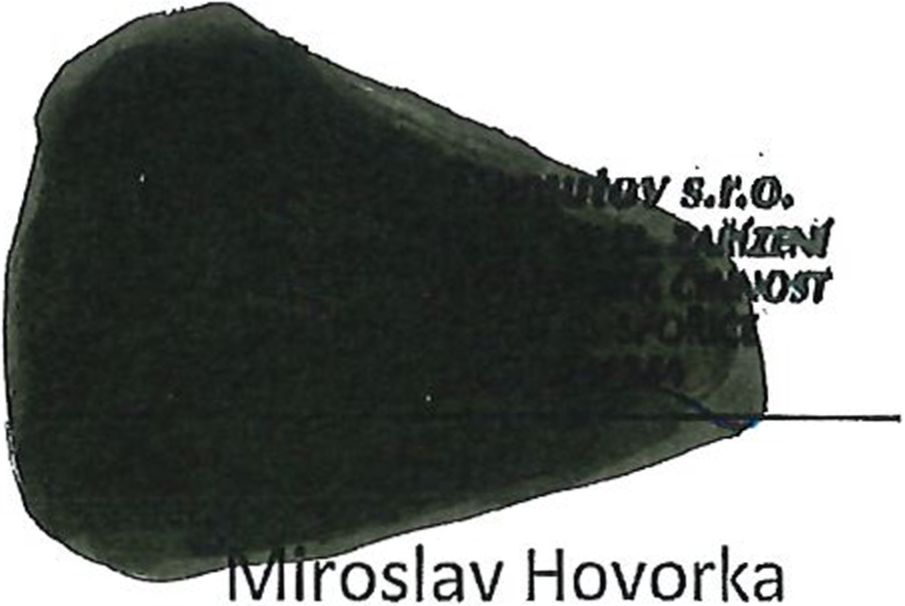 REKAPITULACEVýměna PLC automatů a nadstavbového systému vizualízace a řízení - i li.etapa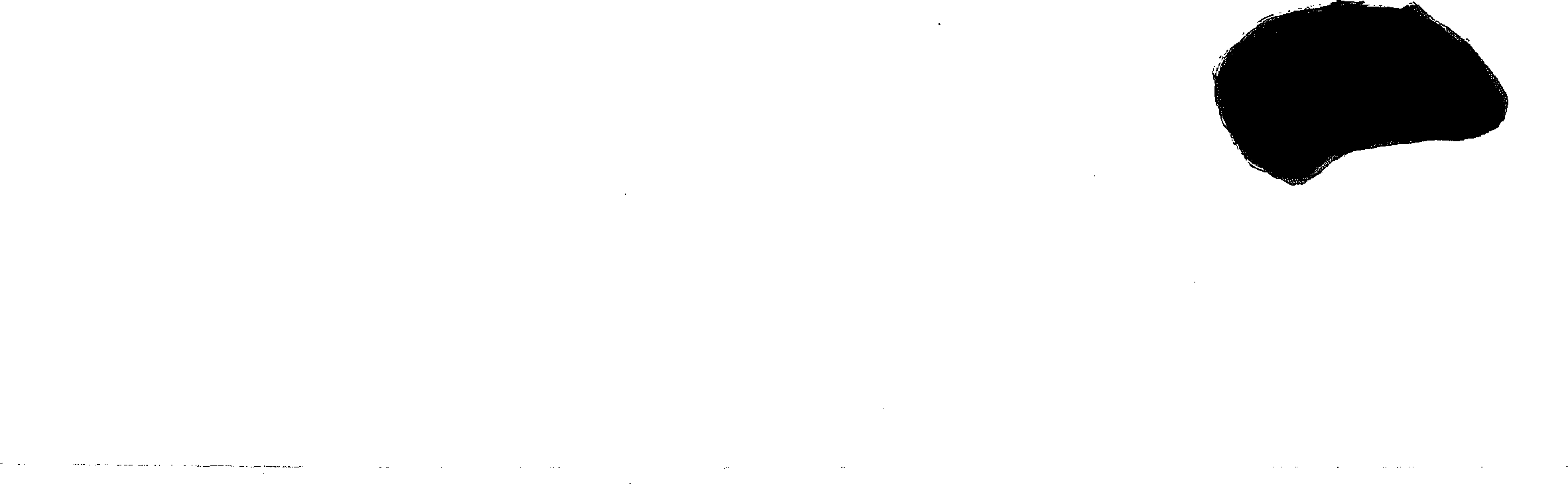 2/403r'4Gmosm	 r	 _		s■	!	'!:i:	. •	•• Čerpací stanice R14, výměna řídícího systému - CEÍÍCEM		 			 i .	.	| 501 721T5 j 338 031,0 ) 839 302,5 }|	. •	^	Éídícísystém a materiál MaR umístěný v rozvaděči DT14	. :	.........	 | 8S 500,0	[	13 6S0T0	|	100 150,0 jt :	:rv::r 			v■ wřjýíiW-:.:.: 	Výměna průtokomšru R24			 			 		1	i 121 033,0 l 20331,0	| 141 364,o' [ASŘTP35T4Q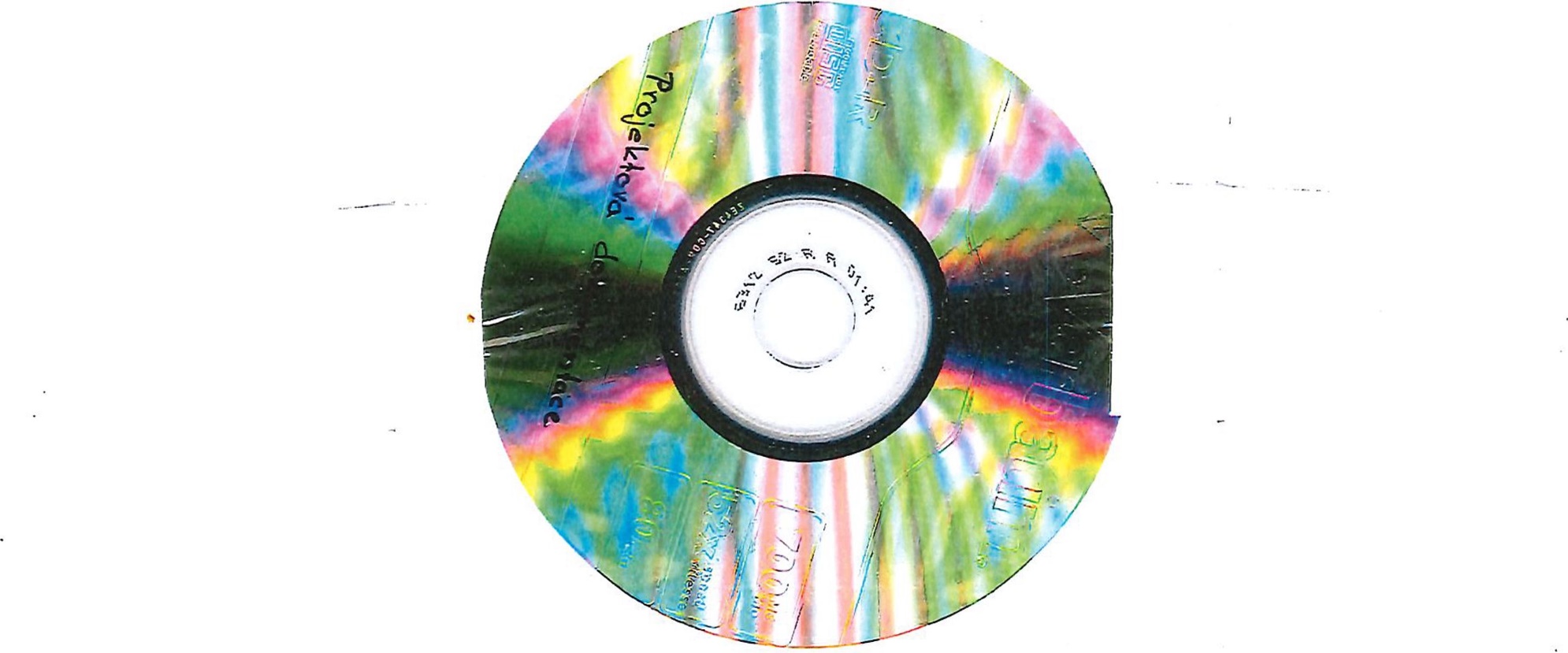 40/40P.č.PopisDodávkaMontážCena celkem1.Čerpací stanice R12, výměna řídícího systému586 202,5338 733,0924 935,52.Čerpací stanice R13, výměna řídícího systému545 347,5339 081,0884 428,53.Čerpací stanice R14, výměna řídícího systému501 721,5338 081,0839 802,54.Čerpací stanice R15, výměna řídícího systému550 285,5337 209,0887 494,55.Čerpací stanice R24, výměna řídícího systému573 067,5335 786,0908 853,56.Čerpací stanice R16, výměna řídícího systému341 877,0258 304,0600 181,07.Čerpací stanice R17, výměna řídícího systému342 239,0259 078,0601 317,08.Čerpací stanice R18, výměna řídícího systému342 239,0259 078,0601 317,09.Čerpací stanice R20, výměna řídícího systému218 437,0241 550,0459 987,010Čerpací stanice R33, výměna řídícího systému216 684,5234 885,0451 569,5Celkem bezDPH:4218 101,02 941 785,07 159 886,0DPH 21%:DPH 21%:||1 503 576,1Celkem včetně DPH:	]Celkem včetně DPH:	]Celkem včetně DPH:	]8 663 462,1■Čišídpólcřky'Omráčení ' ,,/položky . -.Způsob'dodíÝky■ .v/;--Popis lámání	:V; ■	■■	-■; Výrobce/ ; dodavatel rPó&íjedrí,'Dodávka K?<’ksMontáž Kč/KíDodávka etikem / KčMoji táž edftcnj t KíDodávka a montáž | cdkem/Kí( ::		 Čerpací stanice R12, výměna řídícího systému-CELKEM( ::		 Čerpací stanice R12, výměna řídícího systému-CELKEM( ::		 Čerpací stanice R12, výměna řídícího systému-CELKEM( ::		 Čerpací stanice R12, výměna řídícího systému-CELKEM( ::		 Čerpací stanice R12, výměna řídícího systému-CELKEM( ::		 Čerpací stanice R12, výměna řídícího systému-CELKEM( ::		 Čerpací stanice R12, výměna řídícího systému-CELKEM( ::		 Čerpací stanice R12, výměna řídícího systému-CELKEMI 586 202,5 l 338 733,0I 586 202,5 l 338 733,0I 924 935,51	’	•	Řídící systém a materiál MeR umístěný v rozvadčči DT12	.1	’	•	Řídící systém a materiál MeR umístěný v rozvadčči DT12	.1	’	•	Řídící systém a materiál MeR umístěný v rozvadčči DT12	.1	’	•	Řídící systém a materiál MeR umístěný v rozvadčči DT12	.1	’	•	Řídící systém a materiál MeR umístěný v rozvadčči DT12	.1	’	•	Řídící systém a materiál MeR umístěný v rozvadčči DT12	.1	’	•	Řídící systém a materiál MeR umístěný v rozvadčči DT12	.1	’	•	Řídící systém a materiál MeR umístěný v rozvadčči DT12	.|	134 730,018 550,0153 380,012,1|RSD-ROŘS A1ZModulární stanice řídicího systému v rozvaděči DT12 v sestavě (celkem $2xDI, 16XDO, SxAĚ, 2xAO);1x telemetrická jednotka s funkcionalitou plně programovatelného PLC s vlastním CPUnapájení 12...3QVOC, 7W/24VDC, 16MB FLASH, 4 MB RAM -32xDI, ISxDOR, 8xAl (0/4„..20mA, 0....5/1QV), 2xAO (0/4..-20mA)2x seriál port RS-232/485, ix seriál port RS-232; podporované protokoly DNP3, SEC 60870-5-101, Motíbus RTU slavě/ master. DF1-1x Ethernet port 10/100 Mbps UTP; podporované protokoly DNP3TCP, UDP, IEC 60670-5-101, Modbus TCP server/clientkonektory, propojovací' kabely, svorkovnice a veškeré příslušenstvíRozsah provozních teplot-40° C. „70 °C, provozní vlhkost 5% RM ...95 %RHStandardní záruka min. 3 rokyKompletní sestava umístěná v rozvaděči DT12ASŘTP1kpl49 500*04 000,049 500,04 000,0:53 500,012*2RsD-ROOPOP: Graftdrý barevný displej dotykový, velikost 7,5“, 1x SD card slot včetně karty, 2x seriál port, 1xEthernet. 2x USB. napájení 24VDC.Stejný výrobce jako Rdící systémASŘ7P1ks53 040,05 000,023 640,05 000,028 640,0[ 12.3'i{ŘSD-ROKomunikacePrůmyslový konvertor metalika 1 optika, 10/10QBaseT(RJ-45) / 100FX Singlem ode ST.bez menage menty, provedené stand-slone nebo do Šasivstup 10/10OBaseT(RJ-45)výstup 100FX Singiemode ST, rychlost 1 QQMh/soptické vlákno SINGLEM ODE, konektor STProvozní teplota -40°C...75°Cnapájení 24VDCASŘTP1ks			19 SQDtC3 000,09 800,03 000,012 800,012,4rsDM-ROKomunikaceKomunikační příslušenství:1x propojovací patch kabel UTP Ethernet CATSe délka cca 1m; propojeni CPU a převodníku.1x patch kabel SM 9/125 duplex, připojení konektory 3C/ST, délka min. 10mASŘTPj 1ASŘTPj 1kpl900,0750,0500*0750,01 650,012.5DMTeploměrSnímač teploty prostoru ve venkovním provedení s výstupem 4...20mA, rozsah -30...6CTC, IP54.Měření prostorové teplotyASŘTP1kp!2 680.0300,02 660,0900,03 560,012.6 I!ij12.6 I!ijDM-ROFrekvenčníměničFrekvenční měnič prc motor čerpadla do 10kW /40CV, 1P21 s displejem a ovládacím panelem včetněintegrovaného EMC filtru - instalace do rozvaděče.Parametry FM:napájecí i výstupní napětí 3x40 OVACvýstupní výkon 11 kWvýstupní proud 23,5Arozsah regulace min. 25-50Hrypřídavné lakování plošných spojů, IP2Tinterní RF! odrušcvací síťový filtr pra zamezeni zpětných vlivů na napájecí síťpňjem nezávislého řídícího signálu 0-1OV (4-20mA) z řídícího systému a možnost ručního ovládání z ovládacího panelu měničekomunikační rozhraní RS485 i Modbus RTU a Ethernet / Modbus TCPinstalace FM musí splňovat požadavky ČSN EN 61 800-3 ed.2 kategorie EMC C2.Řízení výkonu čerpadel na výtlaku stanice - umístěno v rozvaděči RM12- ÍP21.Frekvenční měnič musí zapadat do aktuální koncepce modernizace Čerpacích stanic a dodaný typ pod léhá schválení investoremASŘTP1kpl48 230,0I5 000,048 230,0:i5 000.0jí53 230.0 jj|‘	j	i	3	I	t	r	,	i	i‘	j	i	3	I	t	r	,	i	i‘	j	i	3	I	t	r	,	i	i‘	j	i	3	I	t	r	,	i	i‘	j	i	3	I	t	r	,	i	i‘	j	i	3	I	t	r	,	i	i‘	j	i	3	I	t	r	,	i	i‘	j	i	3	I	t	r	,	i	i‘	j	i	3	I	t	r	,	i	i‘	j	i	3	I	t	r	,	i	i‘	j	i	3	I	t	r	,	i	i‘	j	i	3	I	t	r	,	i	i‘	j	i	3	I	t	r	,	i	i:	.	: RozvaděčeDT1Z		 .. 	.... -.77 513,0	|30 000,0107 513,0 í12.7 :DT12ROZV800x1200x300Nástěnný rozvaděč oceícplechový 800x1200x300 (Š x v x h), IP 54, ochrana dle ČSN 33 2000-4-41samočinným odpojením vadné části v síti TN-S, barva RAL 7035, montážní deska, příslušenství.ASŘTP >.1 1ASŘTP >.1 1ks13939,0 j0,013 889,0	;0,013 889,012.8 !FiROZVFi	i Hlavní vypínač ve formě jističe s nadproudovou ochranou - 230VAC, ln=18AFi	i Hlavní vypínač ve formě jističe s nadproudovou ochranou - 230VAC, ln=18AASŘTP1ks414,0 l0,0414,00,0414,0	i".‘Čísiď'.':polctžtiýOznaícmi' ''položky-;:2půsol)rdodávkyTyp ..: .-V	'-v v. . 1u ;,v	-/-■ - i-:■.--Popis zařízni ■::	v - ■::V ;	:	. . -i- V- Vyrotí«/ /.dodíivatel :PočetJcdn.'Dodávka Kč/ksMcrciiž KčtksDodávka celkem í KčMontáž celkem / KčDodávka a montáž celkem / KS12.9FVROZVFVDvoupólová přepěťová ochrla 2 stupně pro soustavu TN-S se signalizačním kontaktem - 275V, 25kA {S/25)ASŘTP2kpd2310,00,04 620,00,04 620,012.10FVROZVFVPřepěťová ochrana třetího stupně s VF filtrem, včetně signalizačního kontaktu.'asřtp2ks2590,00.05 180,00,05 180,012.11ZXROZVZXZásuvka pro instalací na DIN lištu 230VAC/1SAASŘTPikpl185,00,0165,00,0165,012.12ŘSROZVvNapájecí zdrtí 230VAC / 24VDC - 120W/5A - napájeni komponent ŘSASŘTP2ks2395,00.04790,00,04790,012.13ZSROZVZSMěřící svorkovnice pro převodové transformátoryASŘTP \	1ASŘTP \	1ks995,00.0995,00,0995Í012.14EHROZVEHVytápění rozvaděče - topně těleso do výkonu 1GCW. 230VAC připojené přes termostatasřtp i rasřtp i rks1990,0O^T1 990.00,01 990.Ó12.15BTROZVBTTermostat pro vytápěni rozvaděče s přepínacím kontaktem, 230VAC, nastavitelný v min, rozsahu 0-60°C,ASŘTP1ta691,00.0691,00,0691,012.16ELROZVSOsvětlení rozvaděče 23GVAC s koncovým spínačemASŘTP1ks878,00,0878,00,0873,0i 12,17EROZVEMElektroměr pro nepřímé měřeni s impulsním výstupem a komunikací RS232/485 Modbus RTUASŘTP1ks5214,00.06 214,00,06 214,0f 12.18"FVROZVFVSignálová přepěťová ochrana pro analogové a digílální signály na úrovni 24VDC, dvoukanálové provedení, třída svodiče - typ 1. bleskový proud (10/350) -10kAASŘTP5ks2302,00,011 510,00.011 510,0í 12.19FUROZVFURozjišťovací svorka řadová včetně pojistkyASŘTP20fks20fks69.00,0T380.00,01 330,012.20FAROZVFAJednopólový jistič do velikosti !n=10A, char. BASŘTP5ks159,00.0795,00,0795,012.21KAROZVKAPomocnéreié, Uc=24VDC, 2 přep. kont., včetně patice a příslušenství.asřtp40ks328,00,013 120,00,013 120,012.22KAROZVKAPomocné relé, Uc»230VAC, 2 přep. kont,, včetně patice a příslušenství.~AŠŘTP16ks328,00,05 248,00,05 248,012.23ÁTROZVATPřevodník signálu PťlOO na signál 4.._20mA pasivní, napájení 24VDCASŘTP1ks2284,00.02 284,00,02 284,012.24XROZVXŘadová svority do velikosti 2,5mm2ASŘTP100ks12,50,0^	1 250.0	“10,01 250,012.25-ROZVDrobný montážní a instalační materiál - vodiče, popisy, tabelové kanály, kabelové průchodky, atd.ASŘTr i	1ASŘTr i	1kpl2000,00,02 000,00,02 000,0j 12.28-ROZVMontáž a osazeni řídícího svstému a komponent MaR do rozvaděčeASŘ7P1kpl0,06000,00,06 000,06 000,0; 12.27-ROZVi výroba rozvaděčei výroba rozvaděčeASŘTP4kpi0,024000,00,024 000,024 000,0:	1	i	[	■'	i	]:	1	i	[	■'	i	]:	1	i	[	■'	i	]:	1	i	[	■'	i	]:	1	i	[	■'	i	]:	1	i	[	■'	i	]....... .	•• -	:	• RozvaděčRM1Z ,A	-.-A	.......-- ...153 487,041 000,0194 487,01228RM12ROZV1300x1600x300Nástěnný rozvaděč oceioplechový s atypyckým rozměrem (zakázková výroba) 130PX1600x300 (š x v x h), IP 43/20, ochrana tííe ČSN 33 2000-4-41 ed.2 samočinným odpojením vadné části v síti TN-C-S, barva RAL7035, montážní deska, příslušenství.ASŘTP1ks22950,00,022 950,00,022 950,0I 12.29íIRM12ROZVKompaktní jistič do lrt=1 OOA včetně nad proudové motorové spouště ln=100A, lr=80A, včetně ručního pohonu, dvou pomocných spínacích kontaktů, napěťové vypínací spouště, a připojovacího příslušenství, hřibové tlačítko do dveří rozvaděče.ASŘTP1ta18105.00,018 105,00,018 105,0j 1Z3QiRJV112ROZVFVKombinová přepěťová ochrana 1 a 2 stupně pro soustavu 400VAC! TN-C se signalizačním kontaktem - 100/SOkAASŘTP1ks18930,00.018930,00,018 930,0! 12,31RM12ROZVHLSignalizační hlavice bílá 230VACASŘTP1ks193,00,0193,00,0193,012.32RM12ROZVHL.Signalizační hlavice zelená 230VACASŘTP1ks193,00,0193.00.0193,012,33RM12ROZVTrPřevodový transformátor v násuvném provedení in 1Q0/5A. 5VA, třída přesnosti 0,5,ASŘTP3ks1499.00,04 497,00,04 497,012.34RM12ROZVFUPojistkový odpojovač trojpóíový do velikostí pojistek ln=32A včetně válcových pojistekASŘTP1ks695,00,0695.00,0695,012.35RM12ROZVFUPojistkový odpojovač jednopólový do velikosti pojistek !n=32A včetně válcových pojistekASŘTP1ks195,00,0195,00,0195,012.35RM12R02VFATřípóiový jistič do velikosti ln=2A, char. BASŘTP1ks645,00,0645,00.0545,012.37RM12ROZVAKontroiní reié: sled a výpadek fází, přepětí, podpěti, 2 přepínací kontakty.ASŘTP1ks1605,00,01 605,00,0f 1 605.012.38RM12ROZVFAJednopólový jistič do velikosti ln=16A, char. BASŘTP1ks149.00.0149,00,0149.012.39RM12ROZVTRBezpečnostní oddělovací transformátor 230VAC/24VAC / 30GVA - SELV zaiité provedeníASŘTP1ks4832,00,04 832,00,04 832,012.40RM12ROZV~TRBezpečnostní oddělovací transformátor 230VAC/24VAC (100VA- PELV zalitá provedeniASŘTP l	-]ASŘTP l	-]ta3521,00,03 521,00,03 521,012.41RM12^ROZVXZásuvka 24VAC vestavné provedeni - umístěno na panelu rozvaděčeASŘTP j	1ASŘTP j	1ks237,00,0237,00.0237,012,42RM12ROZVXZásuvka 230VAC vestavné provedení - umístěno na panelu rozvaděčeASŘTP1ks199,00.0199.00,0199,012.43RM12ROZVXZásuvka 400VAC vestavné provedení - umístěno na panelu rozvaděčeASŘTP1ks415,00,0415,00,0415,012.44RM12ROZVVerttSilový vývod pro ventilátor rozvaděče do 0.2W /230VAC sestava: 1x jistič, ix termostat rozvaděče, ventilátor pro osazení do rozvaděče včetně mřížky, výfuková mřížka, montážní příslušenství.ASŘTP1kpl5800,00,05 800,00.05 800,0■'.'■'ČíslopóloBcv- OznaíóiďV -položky'způsobdodávky,	'Typ;'".:',-y 1- -	ň- j	V,: ,■ ň’-jPopis iařizení ■ .■j- ‘.v	: v - ■ - ■ ■ ■ ■■■'• ■ý ■;:	-ý :i:Výrobce/: dodavatelPočet■; Jedni"Dodávka Kč/ksMnntdZ K&ksDodávka etikem /KE .. ..Montáž celkem / KčDoďúvka a montáž CcBcsm/KĚ12,45RM12ROZVS-EÉSílové vývody pro stavební El a rezerva v sestavě;1x proudový chránič 3f. !d= 3CmA, lti=4CA -2x jistič 1í. in=6A/B-2x jistič 1f.tn=10A/B -2x jistič 1f. !n=16A/B1x jistič 3f, ín=25A/B -2xjist7čochrénic 1f. ln=10A/8/30mA1x proudový chránič 3f ln=25A/30mAsvorky a montážní příslušenstvíASŘTP1kpl10650,00,010 650,00,010 650,012.46RM12R02VM2, M5Vývod pro jednooíáčkový motor servopohonu s reverzací do 50VA/24VAC. - sestava: 1x jednopólový jistič 24V/1 A, blok pomocných relé, 1x třípolohový přepínač včetně kontaktů, 2x signéíka, svorky, ovfádšni z řídícího systému, montážní příslušenství.ASŘTP2kpl' 7500,00.015 000,00,015000,0		_			12.47RM12ROZVFMSílový vývod pro frekvenční měnič v sestavě: 1x pojistkový odpojovač třípólový do 63A, 3x pojistková vložka 40A gR pro jištění polovodičů, montážní příslušenství.ASŘJP1kpl3000,00.03 000,00.03 000,0i 12.48RM12ROZVM1,M4Silový vývod pro motor čerpadla do 15kW 1400V s přepínáním provozu síť / FM sestava: 1x motorový spouštěč s porn. kontakty, 2x stykač+ jednotka pomocných kontaktů, silové svorky, 1x třípolohový přepínač AUT-O-RUč s kontakty, 2x signál ka, ovládáni z řídícího systému, ix jistič jednopólový do 4A, pomocná relé, svorky, montážní příslušenství.ASŘTP2kpl8113*00,016 226,00.016 226,012.49RM12ROZVMIS, EH21Silový vývod pro zařízeni do 1 kW / 230VAC sestava: 1x jistič s pom. kontakty, 1 x stykač* jednotka pomocných kontaktů, silové svorky, 1x třípolohový přepínač, ovládáni z řídícího systému, 1 x jistič jednopólový do 4A, pomocná relé, svorky, montážní příslušenství.ASŘTP2kpl5720,0[_				0.011-440,00.011 440,012.50RM12ROZVEH24Šlový vývod pro zařízení do 1 kW / 23DVAC sestava: 1x jističochránič s pom. kontakty 6A/30mA, 1 x stykač+ jednotka pomocných kontaktů, silové svorky, 1x třípolohový přepínač, ovládáni z řídicího systému, 1x jistič jednopólový do 4A, pomocná relé, svorky, montážní příslušenství.ASŘTP1kpl6510,00,06 510,00,c6 510řC12.51RM12ROZVXŘadové svorky do velikosti 2,5mm2AS RTF1 Ikpl1 Ikpl3500,00,03 500,00,03 500,012.52RM12RÓZY; Drobný montážní a instalační materiál - vodiče, popisy, kabelové kanály, kabelové průchodky, gra vírová né j štítky atd.; Drobný montážní a instalační materiál - vodiče, popisy, kabelové kanály, kabelové průchodky, gra vírová né j štítky atd.ASŘTP11kpl11kpl4000,0QřQ4 000,00,04 000,012.53RM12ROZVi Výroba rozvaděčei Výroba rozvaděčeASŘTP1 ikpl1 ikpl0,041000,00.041 000,041 000.0	iII—	- v.	 Montážníainstalačnimateriái, demontáže		 	 	 	—	- v.	 Montážníainstalačnimateriái, demontáže		 	 	 	—	- v.	 Montážníainstalačnimateriái, demontáže		 	 	 	—	- v.	 Montážníainstalačnimateriái, demontáže		 	 	 	—	- v.	 Montážníainstalačnimateriái, demontáže		 	 	 	—	- v.	 Montážníainstalačnimateriái, demontáže		 	 	 	—	- v.	 Montážníainstalačnimateriái, demontáže		 	 	 	—	- v.	 Montážníainstalačnimateriái, demontáže		 	 	 	40 $35,513 255,054190,5	|1254MM-MPCYKY-J 3x1,5propojovací kabel silovýASŘTP40m13,522,0540,0880,01 420,012.55MM-MPCYKY-J 3x2,5propojovací kabel silovýASŘTP40m24.522.0980,0880,01 860,012.5SMM-M?CYKY-J 4x2,5i propojovací kabel silovýCYKY-J 4x2,5i propojovací kabel silovýASŘTP^ 30m26,922,0 n		807,0660,01 467,012.57 :12.57 :MM-MPCYKY-J 5x1,51 propojovací kabel silovýCYKY-J 5x1,51 propojovací kabel silovýASŘTP30m28,528,0855,0840,01 695,012,58 !12,58 !MM-MPJYTY-J 7x1propojovací kabel ovládací stíněnýASŘTP45m22,028,0990,01 260,02 250,012.59i MM-MPi MM-MPJYTY- 0 4x1propojovací kabel ovládací stíněnýASŘTP20m16,522,0330,0440,0770,0	i12.60MM-MPJYTY-J 14x1propojovací kabeí ovládací stíněnýASŘTP20m56,035.01 120,0700,01 820,012.61MM-MPJYTY-J 19x1propojovací kabel ovládací stíněnýASŘTP30m77,039.02 310,01 170,03 480,0	i12.62MM-MPCY6CY 6 - měděný vodič izolovaný na pospojeníASŘTP10m20.625,0206.0250,0456.0	i12.63MM-MP-Elektroinstalační líšta hranatá 40x40 včetně víkaASŘTP15rrt33.040,0495,0600,01 095,012.84MM-M?-Elektroinstalační lišta hranatá 20x50 včetně víkaASŘ7P15 m15 mr~ 255r 45,0397,5675,01072,5	í12.65MM-MP; Elektroinstalační lišta hranatá 50x100 včetně víka; Elektroinstalační lišta hranatá 50x100 včetně víkaASŘTP15m275,0200,04125,03 000,07 125,012.65MM-MP-Elektroinstalační trubka pevná do průměru 25mm včetně příchytek a tvarových dílů (kolena, spojky, vývodky), plastová pro venkovní použitíASŘTP~10m37,040,0370,0400,0770,0	|12.67i MM-MPi MM-MP-Elektroinstalační trubka ohebná do průměru 25mm včetně příchytek acphslušenství (spojky, vývodky), plastová pro venkovní použití.ASŘTP20m23,025,0460.0500,0960,0	jČíslo ; pcMfcyOznačení ;■ poloŽItýZpůsobdodávkyTyp; v,-	., .v •: *-•:/ - PopisKiříccní	\	”	\ ■	,.v •	■ • • ■': Výrobce/ 7 .dodavatel.:Půfct'Jeda,'-'Dodávka KE/R5Montáž Kč/ksDodávka celkem /... keMonťiž celkem / KčDodávka a montáž celkem / Kč12.68eDemontáže stávajících elektroinstalací v rozsahu:demontáž stávajícího rozvaděče DT12 velikostí šxvxh 800x800x250demontáž stávajícího rozvaděče RM12 velikosti šxvxh 1300x1560x3G0-šetrná demontáž stávajícího řídícího systému jeho popsání a uložení u investora. Komponenty řídícího systému budou uloženy podle zásad manipulace s citlivou elektronikou, jednotlivé komponenty budou uloženy do antistatického obalu a celek uložen v pevné a těsně uzavíráte!né schránce (plast). Schránka bude cz na čerta číslem stanice a bude obsahovat seznam komponent, provés samostatné pro každou stanici a předat k uskladnění.demontáž částí stávajících kabelových tras v rrtax. délce lOm včetně kabelů.odpojení stávající kabeláže a poprava pro demontážeASŘTP1kpl24 C00,00.024 000,00,024 000,0-12.69 j	; MM-MP12.69 j	; MM-MP12.69 j	; MM-MP-Pomocný a spojovací materiál - šrouby, vruty, hmoždinky, šroubové I bezšroubové svorky, oka, stahovací a izolační pásky, závěsné tyče a konzole, distanční příchytky, kabelové štítky, atd.ASŘTP1kpl2 500,00,02 500,00,02 500,012.70 |12.70 |MM-MP"Ukončeni stávajícího metalického komunikačního kabelu s popisem, připojení a odpojení komponent EZS.ASŘTP ij 1ASŘTP ij 1kpí450,01 000,0450,01 000.0	:	1 450,01 000.0	:	1 450,0OIP úpravy nc centrálním pracovišti na velínu			 	OIP úpravy nc centrálním pracovišti na velínu			 	OIP úpravy nc centrálním pracovišti na velínu			 	OIP úpravy nc centrálním pracovišti na velínu			 	OIP úpravy nc centrálním pracovišti na velínu			 	OIP úpravy nc centrálním pracovišti na velínu			 	I 54 940,0I 54 940,0I 54 940,02 300,057 740,012.71DM-ROKomunikaceC1-EU 14 slotové šasi určené pro media konvertory ComNet v provedení ComFit Šasi je připraveně proumístění do 19’ rozváděče, zabírá výšku 4U. Součásti šasi je zdroj 90-264 VAC 50/6 OH 2. šasi je možné dovybavit o další zdroj.Součástí dodávky bude napájecí kabel a úprava v rozvaděči DT17 pro osazení šasi.Doplněno dostávajícího rozvaděče DT17 na velínuASŘTP1ks38 975,01 200,036 975.01 200,038 175,012.72DM-ROKomunikacePrůmyslový konvertor metalika / optika, 10/100BaseT{RJ-45) / 100FX Singlemode ST.-bezmenagementu, provedené stantí-alone nebo do šasivstup 10/1 Q0BaseT(RJ-45)-výstup 100FX Singlemode ST, rychlost 10OMb/soptické vlákno SINGLEMODE, konektor STProvozní teplota -40°C,.75*Cnapájení 24VDCDoplněno do stávajícího rozvaděče DT17 na velínuASŘTP1ks12415,01 000,012 415,01 000,013 415,012.73DM-ROKomunikace j Komunikační příslušenství:J -1 x propojovací pateří kabei UTP Ethernet CATS délka cca 2m; propojení CPU a převodníku, i -1 x patch kabel SM 9/125 duplex, připojeni konektory SC/ST, délka min. 2m ! Doplněno do stávajícího rozvaděče DT17 na velínuKomunikace j Komunikační příslušenství:J -1 x propojovací pateří kabei UTP Ethernet CATS délka cca 2m; propojení CPU a převodníku, i -1 x patch kabel SM 9/125 duplex, připojeni konektory SC/ST, délka min. 2m ! Doplněno do stávajícího rozvaděče DT17 na velínuASŘTP1kpl550,0 j	600,0I550,0 j	600,0I550,0600,01 150,0.12.74SW i Komunikace i Konfigurace datové sítě v souvislosti $ připojením nové stanice na veiínSW i Komunikace i Konfigurace datové sítě v souvislosti $ připojením nové stanice na veiínSW i Komunikace i Konfigurace datové sítě v souvislosti $ připojením nové stanice na veiínASŘTP1I kpí1I kpí5 000,0 í	0,0	i	5 000,0	j	0,05 000,0 í	0,0	i	5 000,0	j	0,05 000,0 í	0,0	i	5 000,0	j	0,05 000,0 í	0,0	i	5 000,0	j	0,05 000,0.,	- -	 	:V.-v 	— v.  •; .	:;::, ■: .. Inženýrské výkony a služby			 v	v. v *.,	- -	 	:V.-v 	— v.  •; .	:;::, ■: .. Inženýrské výkony a služby			 v	v. v *.,	- -	 	:V.-v 	— v.  •; .	:;::, ■: .. Inženýrské výkony a služby			 v	v. v *.,	- -	 	:V.-v 	— v.  •; .	:;::, ■: .. Inženýrské výkony a služby			 v	v. v *.,	- -	 	:V.-v 	— v.  •; .	:;::, ■: .. Inženýrské výkony a služby			 v	v. v *.,	- -	 	:V.-v 	— v.  •; .	:;::, ■: .. Inženýrské výkony a služby			 v	v. v *.,	- -	 	:V.-v 	— v.  •; .	:;::, ■: .. Inženýrské výkony a služby			 v	v. v *.,	- -	 	:V.-v 	— v.  •; .	:;::, ■: .. Inženýrské výkony a služby			 v	v. v *j	0,0 i 210 000,0j	0,0 i 210 000,0j	0,0 i 210 000,0j	0,0 i 210 000,0210 000,012.75 í	i IN12.75 í	i IN12.75 í	i INZpracování výrobní a realizační dokumentace dodavatele rozvaděčů DT a RMASŘTP ;	1ASŘTP ;	1kpl0,0 | 20 000.0 | 0,00,0 | 20 000.0 | 0,00,0 | 20 000.0 | 0,020 000,020 000,012.76I swiI swiSoftwarové vybavení řídícího systému Stanice v rozvaděči DT12 - řídící algoritmus včetně návazností na vizuaiizaci.ASŘTP1kpl0,0 I 60 000,00,0 I 60 000,00,060 000,060 000,012.77! sw! sw; Softwarové výbavě ni operšto rského pa n el u.	: ASŘTP; Softwarové výbavě ni operšto rského pa n el u.	: ASŘTP; Softwarové výbavě ni operšto rského pa n el u.	: ASŘTP1kpl0,0	;	30 000,0 I	0,00,0	;	30 000,0 I	0,00,0	;	30 000,0 I	0,030 000,0	30 000,030 000,0	30 000,012.78SW| Software operátorského inženýrského pracoviště (grafická schémata, generování adres, zpracováni dat doj ASŘTPI bila ncí a prov ozních de n íků, atd.) v četně n ávodu pro obslu hu.	■| Software operátorského inženýrského pracoviště (grafická schémata, generování adres, zpracováni dat doj ASŘTPI bila ncí a prov ozních de n íků, atd.) v četně n ávodu pro obslu hu.	■| Software operátorského inženýrského pracoviště (grafická schémata, generování adres, zpracováni dat doj ASŘTPI bila ncí a prov ozních de n íků, atd.) v četně n ávodu pro obslu hu.	■1kpl0,0	j 40 000,0	;	0,00,0	j 40 000,0	;	0,00,0	j 40 000,0	;	0,040 000,0	|	40 000,040 000,0	|	40 000,01279J SW I	i Software pro realizací datového přerosu - příprava dat pro přenos na paralelní vizualizaeiJ SW I	i Software pro realizací datového přerosu - příprava dat pro přenos na paralelní vizualizaeiJ SW I	i Software pro realizací datového přerosu - příprava dat pro přenos na paralelní vizualizaeiJ SW I	i Software pro realizací datového přerosu - příprava dat pro přenos na paralelní vizualizaeiASŘTP1íkpl1íkpl0,010 000,0 i	0,010 000,0 i	0,010 000,0 I 10 000.010 000,0 I 10 000.012.80i - ii - ii - iNEOBSAZENO-0kpl0.00,00,00.00.012.81: SW-IN: SW-INZmapování stávající struktury řízení a stávajícího způsobu ovládání řídící staniceASŘTP [	1ASŘTP [	1kpí0,04 000.00,04 000,04 000,012.82 !	! JN12.82 !	! JN12.82 !	! JNOživení vstup li/výstupů, včetně odladění software na stavběASŘTP1kpl0,07 500,00,0	í	7500,0	!	7500,00,0	í	7500,0	!	7500,00,0	í	7500,0	!	7500,012.83 i12.83 iINVýchozí revíze elektrických zařízeníASl$ŤP~1kpl0,0	i 3 000,0 i	0,0	!	3 000,0	■	S 000,00,0	i 3 000,0 i	0,0	!	3 000,0	■	S 000,00,0	i 3 000,0 i	0,0	!	3 000,0	■	S 000,00,0	i 3 000,0 i	0,0	!	3 000,0	■	S 000,00,0	i 3 000,0 i	0,0	!	3 000,0	■	S 000,012.84 i12.84 iINFunkční zkoušky, uvedení do provozu	I ASŘTPFunkční zkoušky, uvedení do provozu	I ASŘTP1kpl i	0,0	j 9 000,0kpl i	0,0	j 9 000,0kpl i	0,0	j 9 000,00,0	j	9 000,0	j	9 000,00,0	j	9 000,0	j	9 000,00,0	j	9 000,0	j	9 000,012.85 |12.85 |ÍN! Zkušební provoz	i ASŘTP! Zkušební provoz	i ASŘTP! Zkušební provoz	i ASŘTP1kpl	0.0	!	5 000,0kpl	0.0	!	5 000,0kpl	0.0	!	5 000,00,0	I	5 000,0	i	5 000,00,0	I	5 000,0	i	5 000,00,0	I	5 000,0	i	5 000,012.36!NiZaškolení personálu obsluhy a údržby	I ASŘTPiZaškolení personálu obsluhy a údržby	I ASŘTPiZaškolení personálu obsluhy a údržby	I ASŘTP1kpl ■	o,o ! s 500,0kpl ■	o,o ! s 500,0kpl ■	o,o ! s 500,00,0	5 500,0	j	5 500,00,0	5 500,0	j	5 500,00,0	5 500,0	j	5 500,012.87IN	i Vyhotoveni dokumentace skutečného stavu a podkladů pro provozní řádIN	i Vyhotoveni dokumentace skutečného stavu a podkladů pro provozní řádIN	i Vyhotoveni dokumentace skutečného stavu a podkladů pro provozní řádASŘTP i	1ASŘTP i	1kpl	1	0,0kpl	1	0,07 500,00,0	7 500,0	S	7500,00,0	7 500,0	S	7500,00,0	7 500,0	S	7500,012.88IN !	! Zařízeni staveništěIN !	! Zařízeni staveništěIN !	! Zařízeni staveništěASŘ7P	1ASŘ7P	1kpl	|	0,0kpl	|	0,01 500,00,01 500.0	i	1 500,01 500.0	i	1 500,012.89! IN! INllikvidace demontovaného odpadullikvidace demontovaného odpaduASŘTP t	1ASŘTP t	1kpí i	o,okpí i	o,o2 000,0 i	0,02 000,0 i	0,02 000,0 ; 2 000,02 000,0 ; 2 000,0Výměna průtokoměruR12		 			 	 ... i ■	...	I 124 597.0	|	23 028,0 j 147 625,0Výměna průtokoměruR12		 			 	 ... i ■	...	I 124 597.0	|	23 028,0 j 147 625,0Výměna průtokoměruR12		 			 	 ... i ■	...	I 124 597.0	|	23 028,0 j 147 625,0Výměna průtokoměruR12		 			 	 ... i ■	...	I 124 597.0	|	23 028,0 j 147 625,0Výměna průtokoměruR12		 			 	 ... i ■	...	I 124 597.0	|	23 028,0 j 147 625,0Výměna průtokoměruR12		 			 	 ... i ■	...	I 124 597.0	|	23 028,0 j 147 625,0Výměna průtokoměruR12		 			 	 ... i ■	...	I 124 597.0	|	23 028,0 j 147 625,0Výměna průtokoměruR12		 			 	 ... i ■	...	I 124 597.0	|	23 028,0 j 147 625,0Výměna průtokoměruR12		 			 	 ... i ■	...	I 124 597.0	|	23 028,0 j 147 625,0Výměna průtokoměruR12		 			 	 ... i ■	...	I 124 597.0	|	23 028,0 j 147 625,0Výměna průtokoměruR12		 			 	 ... i ■	...	I 124 597.0	|	23 028,0 j 147 625,0Výměna průtokoměruR12		 			 	 ... i ■	...	I 124 597.0	|	23 028,0 j 147 625,0Výměna průtokoměruR12		 			 	 ... i ■	...	I 124 597.0	|	23 028,0 j 147 625,0Vrtalo \- položky:,-Qznflčcni;: položky .■ZpťisobdodávkyíImvTVp;-y;v'v■■■■■■.'i ■.-.■■'I-	v ■ 1 í" ■ ''.Popis zařízenív,-v.AVýrobce/ \ dodavatel jVýrobce/ \ dodavatel jJe4ň.:Dodávka KčíksMontáž Kč/ksDodávka celkem 1 KiMontáž celkem /KíDodávka a montáž celkem/Kí12.90DMPrútokoměrPrůtok vody na výtlaku ze staniceIndukční prútokoměr přírubový DN125 v oddděleném provedení, snímač a převodník jsou propojeny signálními a budicími kabely; mikroprocesorově řízené zpracováni signálu; displej s možností programování všech parametrů pomocí tlačítek.DN125, PN16 výstelka polyuretanKomunikace RS485 Modbus RTUnapájení: 230 VAC-Krytí snímače: IP66/IP67, uhlíková ocelKrytí převodníku: IP 67, materiál hliník pro Instalaci na zeď.-délka propojovacích kabelů : 12mvýluhový test pro pitnou vodu, výstelka polyuretanRozsah dodávky pro ikpl:dodávka, montáž převodníku, propojení převodníku a snímače, elektrické připojení, uvedení do provozu, nastavení a odzkoušeníASŘTP1ks118 350,05 500,0118 350,05 500,0123 850.012.91MM-MP íMM-MP íTrubka D 129x3 mm, ocel nerez 1.4301, L=650 mmASŘTP \	1ASŘTP \	1ks649,0650,0649,0650,01 299,0i 12.92 ii 12.92 iMM-MP iMM-MP iTrubka D 129x3 mm, oce! nerez 1,4301, L=2C0 mm	,	I ASŘTPTrubka D 129x3 mm, oce! nerez 1,4301, L=2C0 mm	,	I ASŘTP1 iks1 iks392,0490,0392,0490,0	882.0490,0	882.01 12.93 ;1 12.93 ;MM-MPi Příruba plochá privařcvací DN125 PN16 ocel nerez 1.4301	! ASŘTPi Příruba plochá privařcvací DN125 PN16 ocel nerez 1.4301	! ASŘTPi Příruba plochá privařcvací DN125 PN16 ocel nerez 1.4301	! ASŘTP4 |ks	i	758,04 |ks	i	758,04 |ks	i	758,0900,03 032,03 600,0	i	6 632,03 600,0	i	6 632,012.94MM-MP. Spojovací materiál na přírubu DN125 PN16 -šroub M16, matice MÍS, podložka D18, těsnění	j ASŘTP\ materiál oceí nerez 1,4301 - 4 spoje x 8	l. Spojovací materiál na přírubu DN125 PN16 -šroub M16, matice MÍS, podložka D18, těsnění	j ASŘTP\ materiál oceí nerez 1,4301 - 4 spoje x 8	l. Spojovací materiál na přírubu DN125 PN16 -šroub M16, matice MÍS, podložka D18, těsnění	j ASŘTP\ materiál oceí nerez 1,4301 - 4 spoje x 8	l32kpl35,0	45>035,0	45>01 120,01 440.0	i	2 560,0i1 440.0	i	2 560,0i12.95i MM-MPi MM-MP-Montáž průtokoméru DN 125 PNI6	i ASŘTP '	1Montáž průtokoméru DN 125 PNI6	i ASŘTP '	1Montáž průtokoméru DN 125 PNI6	i ASŘTP '	1kpl	150,0kpl	150,08000,0 i	150,0	j	8000,0	i	8150.08000,0 i	150,0	j	8000,0	i	8150.08000,0 i	150,0	j	8000,0	i	8150.08000,0 i	150,0	j	8000,0	i	8150.012.96MM-MP-Kabelový výkop š, do 0,2m, ht. do C,5m ve volném terénu, včetně pískového lože (min. Sem pod i nad kabely), výstražně fólie Červené barvy a zahrnutí.ASŘTP4bm j 150,0bm j 150,0350,0600,01400.0	i	2 000,01400.0	i	2 000,0: 12.97 :íj: 12.97 :íjMM-MPDvouplášťová korugovaná ohebná kabelová ch rán Íčka pro mechanickou ochranu energetických a telekomunikačních vedeni včetně zatahovaní struny, spojek, těsnicích kroužků, uzavíracích zátek, distančních rozpěrek, do světlosti 63/52mmASŘTP4m31.037,0I124,0	i	148,0I124,0	i	148,0272tC:12.98| MM-MPi		| MM-MPi		I Prostup přes betonovou zeď šířky min 300mm nad povrchem terénu. Otvor průměr min 20mm. Včetně\ následné opravy, utěsnění a začíštění.I Prostup přes betonovou zeď šířky min 300mm nad povrchem terénu. Otvor průměr min 20mm. Včetně\ následné opravy, utěsnění a začíštění.ASŘTP ;! 2IASŘTP ;! 2Ikpl90.0900,0	i	180,0	I	1 800,0900,0	i	180,0	I	1 800,0900,0	i	180,0	I	1 800,01 930,0-ČwlttV;poíóžkyOznačení : položky'j-Způsob'■dodávky. Typ ' •w -1,		‘/.-v •-	Popi; xa řízeni	;	I-Výrobce/ 1 f dodavatelPočetJcdorDodávka KSIcs[Vtontíž Ké/ksDodávka celtem f KčMontáž celkem / KčDodávka a. montáž celkem i K£13.9FVROZVFVDvoupólová přepěťová ochrana 2 stupně pro soustavu TN-5 se signalizačním kontaktem - 275V, 25kA <8/25)ASŘTP2kpí2310,00,04 620,00,04 320,013.10FVR02VFVPřepěťová ochrana třetího stupně s VF fiítrem, včetně signalizačního kontaktu.ASŘTP2; ks2; ks2590,00,05 180.00,05 180,013.11ZXROZVZXZásuvka pro instalaci na DIN lištu 230VAC/16AASŘTP1íkp!1íkp!165,00.0165,00,0165,013.12ŘSROZVVNapájecí zdroj 230VAC124VDC - 120W/5A - napájeni komponent Ř$ASŘTP2ks2395,00,04 790,00,04 790,013,13ZSROZVZSMěřici svorkovnice pro převodové transformátoryASŘTP1Ks995,00,0995,00,6995,0, 13.14EHROZVEHVytápění rozvaděče - topné těleso do výkonu 10QW, 230VAC připojené přes termostatASŘTP1ks1990,00,01 990,00,01 990.6"i 13,15ETROZVBTTermostat pro vytápění rozvaděče s přepínacím kontaktem, 230VAC, nastavitelný v min. rozsahu Ď-60°C.ASŘTP1ks691,00,0691,00,0691,013.16ELROZVsOsvětleni rozvaděče 230VAC s koncovým spínačemASŘTP1Ks878,00,0878,00,087S.013.17EROZVEMElektroměr pro nepřímé měření s impulsním výstupem a komuniksd RS232/485 Modbus RTUASŘTP1iks1iks6214,00,06214,00,06 214,013.13FVROZVFVSignálová přepěťová ochrana pro analogové a digitální signály na úrovni 24VDC, dvoukanálová provedení, třída svodióe - typ 1, deskový proud (10/350) -10kAASŘTP3jks3jks2302,00,06 906,00,06 906,013.19FUROZVFURozjišřovaci svorka řadová včetně pojistkyASŘTP20ks69.00,01 380,00,01 380,0i 13.20FAROZVFAJednopólový jistič do velikosti in=10A, char. BASŘTP5ks159,00,0795,00,0795.0i 13.21KAROZVKAPomocné reíé, Uc=24VDC, 2 přep. kont., včetně palice a příslušenství.ASŘTP40ks328,00.013 120,00,013120,013.22KAROZVKAPomocné relé, Uc=230VAC. 2 přep. kont., včetně patice a příslušenství.ASŘTP16ks328,00,05 248,00,05 245,013.23ATROZVATPřevodník signálu PtlOO na signál 4...20mA pasivní, napájení 24VDCASŘTP j	1ASŘTP j	1ks2284,00,02284,00,02 284,013.24XROZVXRadové svorky do velikosti 2,5mtn2ASŘTP100ks12,50,01 250,00,01 250,013.25ROZV-Drobný montážní a instalační materiál - vodiče, popisy, kabelové kanály, kabelové průchodky, atd.ASŘTP1kpl2000,00,02 000.00,62 000,0! 13.26r ~ROZVMontáž a osazení řídícího systému a komponent MaR do rozvaděčeASŘTP1to!0,06000,00,06 000,06 000.0i 13.27-ROZV.Výroba rozvaděčeASŘTP1toi0,024000,00,024 000,024 000,01 TT ■ /: mij	:;-ý	■ ■ -V.'■ = V. Ty,R0ZVCtdSčmi3 MA ;....... 		-;7	;	.; .v;—: .v,1 TT ■ /: mij	:;-ý	■ ■ -V.'■ = V. Ty,R0ZVCtdSčmi3 MA ;....... 		-;7	;	.; .v;—: .v,1 TT ■ /: mij	:;-ý	■ ■ -V.'■ = V. Ty,R0ZVCtdSčmi3 MA ;....... 		-;7	;	.; .v;—: .v,1 TT ■ /: mij	:;-ý	■ ■ -V.'■ = V. Ty,R0ZVCtdSčmi3 MA ;....... 		-;7	;	.; .v;—: .v,1 TT ■ /: mij	:;-ý	■ ■ -V.'■ = V. Ty,R0ZVCtdSčmi3 MA ;....... 		-;7	;	.; .v;—: .v,1 TT ■ /: mij	:;-ý	■ ■ -V.'■ = V. Ty,R0ZVCtdSčmi3 MA ;....... 		-;7	;	.; .v;—: .v,1 TT ■ /: mij	:;-ý	■ ■ -V.'■ = V. Ty,R0ZVCtdSčmi3 MA ;....... 		-;7	;	.; .v;—: .v,1 TT ■ /: mij	:;-ý	■ ■ -V.'■ = V. Ty,R0ZVCtdSčmi3 MA ;....... 		-;7	;	.; .v;—: .v,153 487,041 000,0194 487,0	|| 13.28RM13ROZV1300x1600x3C0Nástěnný rozvaděč oceloplechcvý s atypyckým rozměrem {zakázková výroba) 1300x1500x300 (šxvxh), IP 43/20, ochrana dle ČSN 33 20004-41 ed,2 samočinným odpojením vadné části v síti TN-C-S, barvaRAL 7035, montážní deska, příslušenství.ASŘTP1ks22950,00,022 950,00,022 950,0i 13.29lIRM13ROZVKompaktní jistič do ln=100A včetně nadproudcvé motorové spouště !n=100A, lr=80A, včetně ručního pohonu, dvou pomocných spínacích kontaktů, napěťové vypínací spouště, a připojovacího příslušenství, hubové tlačítko do dveří rozvaděče.ASŘTP1ks18105,00.018105.00,018 105,0| 13.30iRM13ROZVFVKombinová přepěťová ochrana 1 a 2 stupně pro soustavu 40CVAC /TN~C se signalizačním kontaktem - 100/50kAASŘTP1ks18930,00,018 930,00,013 930,013.31RM13ROZVHLSignalizační hlavice bilá 230VACASŘTP1Ks193,00,01S3,00,0193,0I 13.32RM13ROZVHLSignalizační hlavice zelená 230VACASŘTP1Ks193,00,0133,00.0193,0t 13.33ŘM13ROZVTrPřevodový transformátor v násuvném provedení ín 100/5A, 5Va. třída přesnosti 0,5.ASŘTP3ks1499,00,04 497,06,64 497,6í 13.34RM13ROZVFUPojistkový odpojovač trojpólový do vetikosti pojistek ín=32A včetně válcových pojistekASŘTP1ks695,00,0595,00,0695,0	|j 13.35RM13ROZVFUPojistkový odpojovač jednopólový do velikosti pojistek ln=32A včetně válcových pojistekASŘTP1 !ks1 !ks195,00,0195,00,0195,0i 13.33RM13ROZVFATřípólový jistič do velikosti ine=2A, char. BASŘTPl[ksl[ks645,00,0645.00.0645,013.37RM13ROZVAKontrolní relé: sled a výpadek fázi. přepětí, podpětí, 2 přepínací kontakty.ASŘTP1ks1605,06.01 605,00,01 605,013.33RMÍ3ROZVFAJednopólový jistič do veOkosti !n=18A, ohar. BASŘŤP'1ks149,00,0149,00,0149.0	í13.39RM13ROZVTRBezpečnostní oddělovací transformátor 230VAC/24VAC / 3Q0VA - SELV zalité provedeniASŘTP i	1ASŘTP i	1ks4832,00,04 832,00,04 832,0	;13.40RM13ROZVTRBezpečnostní oddělovací transformátor 230VAC/24VAC / 100VA - PELV zalité provedeníASŘTP í	1ASŘTP í	1Ks3521,00,03 521,00,03 521,0	I13.41RM13ROZVXZásuvka 24VAC vestavné provedeni - umístěno na panelu rozvaděčeASŘTP1Ks237,00.0237,00,0237,0	j13.42RM13ROZVXZásuvka 23CVAC vestavné provedení - umístěno na panelu rozvaděčeASŘTP1ks199,00,0199,00.0199,0	j13.43RM13ROZVXZásuvka 40GVAC vestavné provedení - umístěno na panelu rozvaděčeASŘTP1ks415,00,0415,00,0415,0	i13.44RM13ROZVVentSítový vývod pro ventilátor rozvaděče do Q,2W / 230VAC sestava: 1x jistič, 1 x termostat rozvaděče, ventilátor pro osazení do rozvaděče včetně mřížky, výfuková mřížka, montážní příslušenství.ASŘTP1kpl5800,00.05 800,0			_J0.05800,0	iXČĚsSíJpoložky'Označení.položkyVZpůít*dodávky".".-.■.-V.-.:	v - : Popis zamění		■ Výrobce/ ' ' dodavatelPočetjed ri.':Dodávka Kč/toMontáž Kč/teDodávka celkem / KčMůntáž críkcnt / KřDodávka 3. mcrttíi celkem /SCí13.45RM13R02VS-EISilové vývody pro stavební El a rezerva v sestavě:1x proudový chránič 3f. Id213GmA, ln=40A -2x jistič 11 ln=6A/B-2x jistič 11 in=10W3 -2x jistič 1f, ln=16A/BIxjistič 31 šn=25A/B2x jístičochránlč 11 In=1 CA/B/30 mA1x proudový chránič 3f in=25A/30mAsvorky a montážní příslušenstvíASŘTP.1kpl10650,00.010 650,00,010 650,013.46RM13R02VM2, M5Vývod pro jednooíáčkový motor servopohonu s reverzaci do 30VA/24VAC. - sestava: 1x jednopólový jistič 24V/1 A, btok pomocných relé, 1x třípolohový přepínač včetně kontaktů, 2x signáika, svorky, ovládáni z řídicího systému, montážní příslušenství.ASŘTP2kpi7500,00,015 000,00,015 000,013.47RM13ROZVFMSílový vývod pro frekvenční měnič v sestavě: 1 x pojistkový odpojovač třipótový do 63A, 3x pojistková vložka 4QA gR pro jištěni polovodiči, montážní příslušenství.ASŘTP1kpl3000,00,03 000,00,03 000,013.48RM13ROZVM1,M4Silový vývod pro motor čerpadla do 15kW / 400V s přepínáním provozu síť / FM sestava: 1x motorový spouštěč s porn. kontakty, 2x stykač-f-jednotka pomocných kontaktů, silové svorky, 1x třípolohový přepínač AUT-O-RUC s kontakty, 2x signáika, ovládání z řídícího systému, Ixjistič jednopólový do 4A, pomocná relé, svorky, montážní příslušenství.ASŘTP2kpi8113,00,016 226,00,016 226,013.4SRM13ROZVEK21Sítový vývod pro zařízeni do 1kW 1230VAC sestava; 1x jistič s porn. kontakty, 1xstyka£+ jednotka pomocných kontaktů, silové svorky, 1x třípolohový přepínač, ovládáni z Rdícího systému, Ixjistič jednopólový do 4A, pomocná relé, svorky, montážní příslušenství.ASŘTP2í^)l5720,00.011 440,00,011 440,013.50RM13ROZVEH24Sítový vývod pro zařízení do 1 kW 123QVAC sestava: 1x jističochránič s pom. kontakty 6A30mA, 1x stykač+ jednotka pomocných kontaktů, silové svorky, 1x třípolohový přepínač, ovládání z řídicího systému, Ixjistič jednopólový do 4A, pomocné relé, svorky, montážní příslušenství.ASŘTP1kpl6510,00,06 510,00,06 510,013.51RM13ROZVXŘadové svorky do velikosti 2,5mm2ASŘTP1kpí3500.00,03 500,00,03 500,013.52RM13ROZVDrobný montážní a Instalační materiál - vodiče, popisy, kabelová kanály, kabelové průchodky, gra vírová né štítky atd.ASŘTP1kpl4000,00.04 000,00.04 000,0	;13.53RM13ROZV-Výroba rozvaděčeASŘTP i	1ASŘTP i	1kpl0,041000,00,041 000,041 000,0—		[	1			i	!		—		[	1			i	!		—		[	1			i	!		—		[	1			i	!		—		[	1			i	!		—		[	1			i	!		• Montážní a instalační materiál, demontáže •			• Montážní a instalační materiál, demontáže •			• Montážní a instalační materiál, demontáže •			• Montážní a instalační materiál, demontáže •			• Montážní a instalační materiál, demontáže •			• Montážní a instalační materiál, demontáže •			• Montážní a instalační materiál, demontáže •			• Montážní a instalační materiál, demontáže •			40 935,513 255,054190,5 i13.54 ;13.54 ;MM-MPCYKY-J 3x1,5propojovací kabel sítovýASŘTP40m13,522,0540,0880,01 420,0	'13.55 i13.55 iMM-MPCYKY-J 3x2,5propojovací kabel silovýASŘTP40m24,522,0980,0880,01 860,013.56MM-MPCYKY-J 4x2,5propojovací kabel silovýASŘTP30m26,922,0807,0660,01 467,013.57! MM-MP! MM-MPCYKY-J 5x1 J5propojovací kabel silovýASŘTP30m28,528,0855,0840,01 695,013.58MM-MPJYTY-J 7x1propojovací kabeí ovládací stíněnýASŘTP45m22,028,0990,01 260,02 250,013.59j MM-MPj MM-MPJYTY- 0 4x1propojovací kabel ovládací stíněnýASŘTP20m16.522.0330,0440,0770,013.60 j13.60 jMM-MPJYTY-J 14x1 propojovací kabs! ovládací stíněnýJYTY-J 14x1 propojovací kabs! ovládací stíněnýASŘTP2Dm56,035,01 120,0700,01 820,0_13.61 |_13.61 |MM-MPJYTY-J 13x1propojovací kabel ovládací stíněnýASŘTP3077,039,02 310,01170,03480,013.62 l13.62 lMM-MPCY6ÍCY 6 - měděný vodič isolovaný na nespojeníCY6ÍCY 6 - měděný vodič isolovaný na nespojeníASŘTP1QJm1QJm20,625,0206,0250,0456,013.63 !13.63 !MM-MP-Elektroinstalační Dšta hranatá 40x40 včetně víkaASŘTP15m33,040,0495,0800,01 095,013.64 !13.64 !MM-MP-Elektroinstalační lišta hranatá 20x50 včetně víkaASŘTPI5lmI5lm26.545,0397,5675,01 072013.65 i13.65 iMM-MP-Elektroinstalační lišta hranatá 50x100 včetně víkaASŘTP15m275,0200,04 125,03 000,07 125.013,66 i13,66 iMM-MPElektroinstalační trubka pevná do průměru 25mm včetně příchytek a tvarových dílů (kolena, spojky, vývodky), plastová pro venkovní použitiASŘTP1037,040,0370,0400,0770,0	j13.67MM-MP"Elektroinstalační trubka ohebná do průměru 2amm včetně příchytek acpríslušenství (spojky, vývodky),plastová pro venkovní použití.ASŘTP20m	!23,025,0480,0500,0960,0;Číslo ” poloSícy’Oznaíení . lýoložky.-';Způsob ■ dodávky. ■'■■Ťvp'■ 1	v.'-	.: .■ :',v, 7	- v	. .Popis zařízeni	■■ ‘	V. ■'■■Ťvp'■ 1	v.'-	.: .■ :',v, 7	- v	. .Popis zařízeni	■■ ‘	V■Výrobce/ dodavatel ■jpoíctJcdn. ■ĎodavJuXE/ksMorstíž Kí/fcsDodávka celkem / KEMontáž cclfccm ! KlDodávka a montáž celkem / KE13.68GDemontáže stávajících elektroinstalaci v rozsahu;demontáž stávajícího rozvaděče DT13 velikosti šxvxb 800x800x250demontáž stávajícího rozvaděče RM13 velikosti šxvxb 1300x1560x300-šetrná demontáž stávajícího řídícího systému jeho popsání a uložení u investora. Komponenty řídícího systému budou uloženy podle zásad manipulace s citlivou elektronikou, jednotlivé komponenty budou uloženy do antistatického obalu a celek uložen v pevné a těsně uzavlrateiné schránce (plast). Schránka bude označena číslem stanice a bude obsahovat seznam komponent, provés samostatně pro každou stanicí a předat k uskladnění.demontáž části stávajících kabelových tras v max. délce 10m včetně kabelů.odpojeni stávající kabeíáže a příprava pro demontážeASŘTP1kpl24 000,00,024 000,00,024 000,0! 13,69 ||! 13,69 ||MM-MP |MM-MP |Pomocný a spojovací materiál - šrouby, vruty, hmoždinky, šroubové i bezšroubové svorky, oka, stahovací a izolační pásky, závěsně tyče a konzole, distanční příchytky, kabelové štítky, atd.ASŘTP l1ASŘTP l1kp!2 500,0	0,0	j	2 500,0	0,02 500,0	0,0	j	2 500,0	0,02 500,0	0,0	j	2 500,0	0,02 500,0	0,0	j	2 500,0	0,02 500,0l13.70 j	j MM-MP!	'	13.70 j	j MM-MP!	'	13.70 j	j MM-MP!	'	Ukončení stávajícího metaíickěho komunikačního kabelu s popisem, připojení a odpojení komponent EZS.ASŘTP ;1ASŘTP ;1kpl450,0 j 1 000,0	:	450,0	1 000,0450,0 j 1 000,0	:	450,0	1 000,0450,0 j 1 000,0	:	450,0	1 000,0450,0 j 1 000,0	:	450,0	1 000,01 450,001P úpravy na centrálním pracovišti na velinu 				 	01P úpravy na centrálním pracovišti na velinu 				 	01P úpravy na centrálním pracovišti na velinu 				 	01P úpravy na centrálním pracovišti na velinu 				 	01P úpravy na centrálním pracovišti na velinu 				 	01P úpravy na centrálním pracovišti na velinu 				 	01P úpravy na centrálním pracovišti na velinu 				 	17 9S5,0 I 1600,0	|	19 565,0 i17 9S5,0 I 1600,0	|	19 565,0 i17 9S5,0 I 1600,0	|	19 565,0 i13.71 j13.71 jDM-ROKomunikacePrůmyslový konvertor metalíka / optika, 1071 OOBaséT{RJ~45) /100 FX Singlemode ST.bez menagementu, provedené stand-slone nebo do šasi -vstup 10/100Base7{RJ-45)-výstup 100FX Singlemode ST, rychlost lOOMb/soptické vlákno SINGLEMODE, konektor STProvozní teplota -40'C._.75°Cnapájení 24VDCDoplněno do stávajícího rozvaděče DT17 na velinuASŘTP1ks12415,01 000,0íI	!12 415.0	1 000,0	[	13 415,0!	ii	í	!íI	!12 415.0	1 000,0	[	13 415,0!	ii	í	!íI	!12 415.0	1 000,0	[	13 415,0!	ii	í	!13.72 j	D.M-ROI	Ij	[13.72 j	D.M-ROI	Ij	[13.72 j	D.M-ROI	Ij	[KomunikaceKomunikační příslušenství:1x propojovací patch kabel UTP Ethernet CAT6 délka cca 2m; propojeni CPU a převodníku.ix patch kabel SM 9/125 duplex, připojeni konektory SC/ST, délka min. 2mDoplněno do stávajícího rozvaděče DT17 na velinuASŘTP1kpl550,0600,0550,0	600,0550,0	600,01 150,013.73	j SV713.73	j SV713.73	j SV7KomunikaceKonfigurace datové sítě v souvislosti s připojením nové stanice na velinASŘTP \	1ASŘTP \	1kpl5 000,0 j	0,0	i	5 000,0	i	0,05 000,0 j	0,0	i	5 000,0	i	0,05 000,0 j	0,0	i	5 000,0	i	0,05 000,0 j	0,0	i	5 000,0	i	0,05 000,0v.v,:7:: 1:	'V'-I-'---V'		 		 Inženýrské v/kenv a služby			v.v,:7:: 1:	'V'-I-'---V'		 		 Inženýrské v/kenv a služby			v.v,:7:: 1:	'V'-I-'---V'		 		 Inženýrské v/kenv a služby			v.v,:7:: 1:	'V'-I-'---V'		 		 Inženýrské v/kenv a služby			v.v,:7:: 1:	'V'-I-'---V'		 		 Inženýrské v/kenv a služby			v.v,:7:: 1:	'V'-I-'---V'		 		 Inženýrské v/kenv a služby			v.v,:7:: 1:	'V'-I-'---V'		 		 Inženýrské v/kenv a služby			v.v,:7:: 1:	'V'-I-'---V'		 		 Inženýrské v/kenv a služby			i 0,0i 0,0i 0,0210 000,0210 000,013.74IN IIN IZpracováni výrobní a realizační dokumentace dodavatele rozvaděčů DT a RM	| a$Rtp ;	i kplZpracováni výrobní a realizační dokumentace dodavatele rozvaděčů DT a RM	| a$Rtp ;	i kplZpracováni výrobní a realizační dokumentace dodavatele rozvaděčů DT a RM	| a$Rtp ;	i kplZpracováni výrobní a realizační dokumentace dodavatele rozvaděčů DT a RM	| a$Rtp ;	i kpl0,0Z0 000,00,020 000,0 i 20 000,020 000,0 i 20 000,013.75SW =SW =Softwarové vybavení řídícího systému stanice v rozvaděči DT13 - řídící algoritmus včetně návaznosti na i ASfiTPvtzuaiízaci.	!Softwarové vybavení řídícího systému stanice v rozvaděči DT13 - řídící algoritmus včetně návaznosti na i ASfiTPvtzuaiízaci.	!1 jkpi1 jkpi0,060 000,00,060 000,060 000,013.76 i13.76 iSW ;SW ;Softwarové vybaveni operátorského panelu.	i ASŘTPSoftwarové vybaveni operátorského panelu.	i ASŘTPl!kpíl!kpí0,030 000,00,030 000,030 000,013,77 !13,77 !SWSoftware operátorského inženýrského pracoviště (grafická schémata, generováni adres, zpracování dat do i ASŘTPbilancí a provozních deníků, atd.) včetně návodu pro obsluhu.	\Software operátorského inženýrského pracoviště (grafická schémata, generováni adres, zpracování dat do i ASŘTPbilancí a provozních deníků, atd.) včetně návodu pro obsluhu.	\i! topíi! topí0.040 000,00,040 000.0	;	40 000,040 000.0	;	40 000,013.78 i13.78 iSW; Software pro realizaci datového přenosu - příprava dat pro přenos na paralelní vizualizad	! ASŘTP; Software pro realizaci datového přenosu - příprava dat pro přenos na paralelní vizualizad	! ASŘTP; Software pro realizaci datového přenosu - příprava dat pro přenos na paralelní vizualizad	! ASŘTPlikp!likp!0,010 000,00,0	!	10 000,0 i	10 000,0 i0,0	!	10 000,0 i	10 000,0 i0,0	!	10 000,0 i	10 000,0 i13.79-íNEOBSAZENO	i	-	i	OikpiíNEOBSAZENO	i	-	i	OikpiíNEOBSAZENO	i	-	i	OikpiíNEOBSAZENO	i	-	i	OikpiíNEOBSAZENO	i	-	i	Oikpi0,00,0	i	0.0	:	0,0	i	0,00,0	i	0.0	:	0,0	i	0,00,0	i	0.0	:	0,0	i	0,00,0	i	0.0	:	0,0	i	0,013.B0SW-INi Zrna pován i stávající struktury řízení a stávajícího způsobu ovládáni řídící stařicei Zrna pován i stávající struktury řízení a stávajícího způsobu ovládáni řídící stařiceASŘTP ]	1ASŘTP ]	1kpl i	0,0	i 4 000,0kpl i	0,0	i 4 000,0kpl i	0,0	i 4 000,00,04 000,0	!	4 000,04 000,0	!	4 000,0: 13,81 ;	! IN: 13,81 ;	! IN: 13,81 ;	! INj Oživení vstupú/výstupů, včetně odladění software na stavběj Oživení vstupú/výstupů, včetně odladění software na stavběASŘTP j	1ASŘTP j	1kpl í	0,0	j 7 500,0kpl í	0,0	j 7 500,0kpl í	0,0	j 7 500,00,07 500,0	7 500,07 500,0	7 500,013.82 i13.82 iINi Výchozí revize elektrických zařízeníi Výchozí revize elektrických zařízeníASŘTP |	1ASŘTP |	1kpl	0,0	i 8 000,0kpl	0,0	i 8 000,0kpl	0,0	i 8 000,00,08 000,08 000,0 i13.83INFunkční zkoušky, uvedení do provozuASŘ7P I	1ASŘ7P I	1kpl i	0,0	;	9 000,0	!	0,0kpl i	0,0	;	9 000,0	!	0,0kpl i	0,0	;	9 000,0	!	0,0kpl i	0,0	;	9 000,0	!	0,09 000,09 000,0	[13.84.i IN.i INZkušební provozASŘTP i	1ASŘTP i	1kpl j	0,0	i 5 000,0	0,0	5 000.0kpl j	0,0	i 5 000,0	0,0	5 000.0kpl j	0,0	i 5 000,0	0,0	5 000.0kpl j	0,0	i 5 000,0	0,0	5 000.0kpl j	0,0	i 5 000,0	0,0	5 000.05 000,0	i13.85INZaškolení personálu obsluhy a údržbyASŘTP i	1ASŘTP i	1kpl0,0	i 5 500,0	0,00,0	i 5 500,0	0,00,0	i 5 500,0	0,05 500,05 500.0	|13.86IN 1IN 1Vyhotoveni dokumentace skutečného stavu a podkladů pro provozní řádASŘTP i	1ASŘTP i	1kpl0,07 500,0 i	0.07 500,0 i	0.07 500,0	i	7 500,07 500,0	i	7 500,013.37ININZařízeni staveništěASŘTP i	iASŘTP i	ikpl0,01 500,0 i	0,01 500,0 i	0,01 500,0	I	1 500.0	l1 500,0	I	1 500.0	l13.38IN jIN jLikvidace demontovaného odpaduASŘTP 1	1ASŘTP 1	1kpl0,02 000,0 | 0,02 000,0 | 0,02 000,0	i	2 000,0	j2 000,0	i	2 000,0	j1			 . Výměna průtokoměni R13 		1			 . Výměna průtokoměni R13 		1			 . Výměna průtokoměni R13 		1			 . Výměna průtokoměni R13 		1			 . Výměna průtokoměni R13 		1			 . Výměna průtokoměni R13 		1			 . Výměna průtokoměni R13 		1			 . Výměna průtokoměni R13 		l 125 321,0	1	24 575,0	|	149 897,0	|l 125 321,0	1	24 575,0	|	149 897,0	|l 125 321,0	1	24 575,0	|	149 897,0	|l 125 321,0	1	24 575,0	|	149 897,0	|l 125 321,0	1	24 575,0	|	149 897,0	|{Číslo;položkyOznačení ■; ;■ položkydodávfcjr/ ; Typ ’iPoplsžařiícni	-:.;T	■ {- y	■ ■;.Výrobce/j J	Wtódodavatel.Výrobce/j J	WtódodavatelJedni.-'Dodávka KE/ksMontáž KE/ksDodávka celkem / KfMontáž celkem ! KEDodávka a montáž celkem / KE13.89DMPrůtokoměrPrůtok vody na výtlaku za staniceIndukční průtokoměr přírubový DM125 v oddděleném provedení, snímač a převodník jsou propojeny signálními a budicími kabely; mikroprocesorově řízené zpracování signálu; displej s možností programování všech parametrů pomocí tlačítek.DN125, PN16 výstelka polyuretanKomunikace RS485 Modbus RTUnapájení: 230 VACKryti snímače: 1P68/IP67. uhlíková ocelKrytí převodníku: IP 87, materiál hliník pro irtstaiaci na zeď.-délka propojovacích kabelů : 14 mvýluhový test pro pitnou vodu, výstelka polyuretanRozsah dodávky pro 1kpl:dodávka, montáž převodníku, propojeni převodníku a snímače, elektrické připojeni, uvedení do provozu, nastavení a odzkoušeníPrůtok vody na výtlaku za staniceIndukční průtokoměr přírubový DM125 v oddděleném provedení, snímač a převodník jsou propojeny signálními a budicími kabely; mikroprocesorově řízené zpracování signálu; displej s možností programování všech parametrů pomocí tlačítek.DN125, PN16 výstelka polyuretanKomunikace RS485 Modbus RTUnapájení: 230 VACKryti snímače: 1P68/IP67. uhlíková ocelKrytí převodníku: IP 87, materiál hliník pro irtstaiaci na zeď.-délka propojovacích kabelů : 14 mvýluhový test pro pitnou vodu, výstelka polyuretanRozsah dodávky pro 1kpl:dodávka, montáž převodníku, propojeni převodníku a snímače, elektrické připojeni, uvedení do provozu, nastavení a odzkoušeníASŘTP1ks11S 350.05 500,0118 350,05 500.0123 850,013.90 ]13.90 ]MM-MP-Trubka Dl29x3 mm, ocet neraz 1.4301, L=80G mmTrubka Dl29x3 mm, ocet neraz 1.4301, L=80G mmASŘTP1ks649,0850,0649,0	j	650,0649,0	j	650,01 299,013.91 ř	IMM-MP13.91 ř	IMM-MP13.91 ř	IMM-MP-Trubka D 129x3 mm, ocel nerez 1.4301, L=430 mmTrubka D 129x3 mm, ocel nerez 1.4301, L=430 mmASŘTP1ks392.0490,0392,0	490,0392,0	490,0882,013.92 I13.92 IMM-MP-Příruba plochá pRvařovací DN125 PN16 ocel nerez 1.4301Příruba plochá pRvařovací DN125 PN16 ocel nerez 1.4301ASŘTP ;	4ASŘTP ;	4ks758,0900,03 032.03 600.06 632.013.93 ;13.93 ;MM-MP'Spojovací materiál na přírubu DN125 PNI S -šroub Mlé, matice M16, podložka D18, těsněnímateriál oceí nerez 1,4301 - 4 spoje x 8Spojovací materiál na přírubu DN125 PNI S -šroub Mlé, matice M16, podložka D18, těsněnímateriál oceí nerez 1,4301 - 4 spoje x 8ASŘTP32kp!35.045,01 120,01 440,0	:	2 560,01 440,0	:	2 560,013.94MM-MP[ Montáž prCtokom ěru D N125 P N16	ASŘ TP[ Montáž prCtokom ěru D N125 P N16	ASŘ TP[ Montáž prCtokom ěru D N125 P N16	ASŘ TP[ Montáž prCtokom ěru D N125 P N16	ASŘ TP1kpl i	150,0	1	8000,0	:	150,0kpl i	150,0	1	8000,0	:	150,0kpl i	150,0	1	8000,0	:	150,0kpl i	150,0	1	8000,0	:	150,0S 000,0	i	8150,0S 000,0	i	8150,013.95MM-MP;íMM-MP;íKabelový výkop š. do 0,2m, hf. do 0,5m ve volném terénu, včetně pískového lože {min. 8cm pod i nad[ ASŘTPkabely), výstražné fólie červené barvy a zahrnuti.	iKabelový výkop š. do 0,2m, hf. do 0,5m ve volném terénu, včetně pískového lože {min. 8cm pod i nad[ ASŘTPkabely), výstražné fólie červené barvy a zahrnuti.	iKabelový výkop š. do 0,2m, hf. do 0,5m ve volném terénu, včetně pískového lože {min. 8cm pod i nad[ ASŘTPkabely), výstražné fólie červené barvy a zahrnuti.	i8bm j 150,0	!	350,0 i	1 200,0bm j 150,0	!	350,0 i	1 200,0bm j 150,0	!	350,0 i	1 200,0bm j 150,0	!	350,0 i	1 200,02 800,0	;	4 000,0	i2 800,0	;	4 000,0	i13.98MM-MP;	-	! Ovouplášťová korugovaná ohebná kabelová chránička pro mechanickou ochranu energetických ajtelekomimlkačních vedení včetně zatah ovaci struny, spojek, těsnících kroužků, uzavíracích zátek.! distančních rozpěrek, do světlostí 63/52mmMM-MP;	-	! Ovouplášťová korugovaná ohebná kabelová chránička pro mechanickou ochranu energetických ajtelekomimlkačních vedení včetně zatah ovaci struny, spojek, těsnících kroužků, uzavíracích zátek.! distančních rozpěrek, do světlostí 63/52mmMM-MP;	-	! Ovouplášťová korugovaná ohebná kabelová chránička pro mechanickou ochranu energetických ajtelekomimlkačních vedení včetně zatah ovaci struny, spojek, těsnících kroužků, uzavíracích zátek.! distančních rozpěrek, do světlostí 63/52mmMM-MP;	-	! Ovouplášťová korugovaná ohebná kabelová chránička pro mechanickou ochranu energetických ajtelekomimlkačních vedení včetně zatah ovaci struny, spojek, těsnících kroužků, uzavíracích zátek.! distančních rozpěrek, do světlostí 63/52mmASŘTP8m	j	31,0m	j	31,037,0248,0296,0544,013.97MM-MP j	-	I Prostup přes betonovou zeď šířky min 300mm nad povrchem terénu. Otvor průměr min 20mm. Včetněi	[následné opravy, utěsnění a zaSíštěni.MM-MP j	-	I Prostup přes betonovou zeď šířky min 300mm nad povrchem terénu. Otvor průměr min 20mm. Včetněi	[následné opravy, utěsnění a zaSíštěni.MM-MP j	-	I Prostup přes betonovou zeď šířky min 300mm nad povrchem terénu. Otvor průměr min 20mm. Včetněi	[následné opravy, utěsnění a zaSíštěni.MM-MP j	-	I Prostup přes betonovou zeď šířky min 300mm nad povrchem terénu. Otvor průměr min 20mm. Včetněi	[následné opravy, utěsnění a zaSíštěni.ASŘTP21 kp! J 90,021 kp! J 90,021 kp! J 90,0900,0 j	180,0	;	1 800,0900,0 j	180,0	;	1 800,0900,0 j	180,0	;	1 800,01 980,0rČiASě póíaZký:■'.'Óiáaiíwií :■ " položky■Způsob■V Tjp\■■	(1-	.v/V;■ A::■: ■ Popis mřížení	v;.v;:	;Výrobce/ . ďodavntdPočetjodu.:Dodávka Kí/ksMontáž Kí/kaD&dávka celkem / K£Montáž celkem t KčDodávka a montáž celkem/KS. 14.1ŘSD-ROŘS A14Modulární stanice řídicího systému v rozvaděči DT13 v sestavě (celkem 32xDi, 16xDO, SxAi, 2xAO):1x telemetrická jednotka s funkaonairtou plné programovatelného PLC s vlastním CPUnapájení 12„.30VDC. 7W/24VDC, 16MB FLASH, 4 MB RAM -32XD1, ífixDOR. SxAl (0/4....20ntA 0....5/10V}, 2xAO (0/4.„20mA)-2x seriál port ŘS-232/485,1x seriál port RS-232; podporované protokoly DNP3, lEC 60870-5-101, Modbus RTU síave/ master, DF1-IxElhemetport 10/100 Mbps UTP; podporované protokoly DNP3T0F, UDP, IEC 30870-5-101, Modbus TCP serverMentKonektory, propojovací kabely, svorkovnice a veškeré příslušenstvíRozsah provozních teplot-f0‘C...7G°C, provozní vlhkost 5%RH.,.95%RKStandardní záruka min. 3 rokyKompletní sestava umístěná v rozvaděči DT14ASRTP1kpl49 500,04 000,049 500,04 000,053 500,0š 14.2ŘSD-ROOPOP: Grafický barevný displej dotykový, velikost 7,5”, Ix SD card slot včetně karty, 2x seriál port, 1xEthernet, 2x US3, napájení 24VDC.Stejný výrobce jako řídící systémASŘTP1Ks23 640,05 000.023 640,05 000.028 640,014.3ŘSD-ROKomunikacePrůmyslový konvertor metalika / optika, 10/100BaseT(RJ-45) /100FX Singlemode ST.bez managementu, provedené stand-alone nebo do šasivstup 10/100 BaseT(RJ-45)výstup 100FX SingJemode ST, rychlost lOOMb/soptické vlákno SINGLEMODE, konektor STProvozní teplota -40aC...75°Cnapájení 24VDCASRTP1ksS 800,03 000,09 300.03 000,012 800,014.4ŘSDM-ROKomunikaceKomunikační příslušenství:1x propojovací patch kabel UTP Ethernet CAT5e délka cca 1m; propojeni CPU a převodníku.1x patch kabel SM 9/125 duplex, připojení konektory SC/ST, délka min. 10mASŘTP1kpl900,0750,0900,0750,01 650,014,5 ;i;14,5 ;i;DMTeploměrSnímač teploty prostoru ve venkovním provedeni s výstupem 4...20mA, rozsah -3C...60°C, IP54.Měření prostorové teplotyASŘTP1kpl2660,0900.02 660,0900,03 560,0r . : • '.		• ••;. •	Rozvaděče DT14	■' l    				 ; ■r . : • '.		• ••;. •	Rozvaděče DT14	■' l    				 ; ■r . : • '.		• ••;. •	Rozvaděče DT14	■' l    				 ; ■r . : • '.		• ••;. •	Rozvaděče DT14	■' l    				 ; ■r . : • '.		• ••;. •	Rozvaděče DT14	■' l    				 ; ■r . : • '.		• ••;. •	Rozvaděče DT14	■' l    				 ; ■r . : • '.		• ••;. •	Rozvaděče DT14	■' l    				 ; ■r . : • '.		• ••;. •	Rozvaděče DT14	■' l    				 ; ■V	-77 513,030 000,0107 513,0	|14.6DT14ROZV800x1200x300Nástěnný rozvaděč oceioptechový 800x1200x300 (š x v x h), IP 54, ochrana dle ČSN 33 2000-4-41samočinným odpojením vadné části v síti TN-S, barva RAL 7035, montážní deska, příslušenství.ASŘTP l! 1ASŘTP l! 1ks13989,00,013 989,00,013 989,014.7FlROZVFlHlavní vypínač ve formě jističe s nadproudovou ochranou - 23QVAC, ln=16AASŘTP l	1ASŘTP l	1ks414,00,0414,00,0414,014.8FVROZVFVDvoupólová přepěťová ochrana 2 stupně pro soustavu TN-S se signalizačním kontaktem - 275V, 25kA (8/25)ASŘTP2kpl2310,00,04 620,00,04 620,014.9FVROZVFVPřepěťová ochrana třetího stupně s VF filtrem, včetně signalizačního kontaktu.ASŘTP2ks2590,00,05180,00.05 160,014.1D2XROZVzxZásuvka pro instalaci na DIN lištu 230VAC/1 BaASŘTP1 ;kpl1 ;kpl165,00,0165,00,0165,014.11ŘSROZVvNapájecí zdroj 23QVAC / 24VDC - 120W/5A - napájení komponent ŘSASŘTP2Ks2395,00.04 790,00,04 790,014.12ZSROZVzsMěřící svorkovnice pro převodová transformátoryASŘTP1Ks995,00.0995,00,0995,014.13EHROZVEHVytápění rozvaděče -topné těleso do výkonu 100W, 230VAC připojené přes termostatASŘTP1ks1930,00,01 990,00.0i 990,0	114.14STROZVBTTermostat pro vytápěni rozvaděče s přepínacím kontaktem, 230VAC, nastavitelný v min. rozsahu 0-60*C.ASŘTP1ks691,00,0691,00.0691,014.15ELROZVSOsvětlení rozvaděče 230VAC s koncovým spínačemASŘTP1ks878,00,0878,00,0r 878,014.16EROZVEM	i Elektroměr pro nepřímé měření s impulsním výstupem a komunikací RS232/485 Modbus RTUEM	i Elektroměr pro nepřímé měření s impulsním výstupem a komunikací RS232/485 Modbus RTUASŘTP1Ks6214,00.06 214,00,06 214,014,17FVROZVFVSignálová přepěťová ochrana pro analogové a digitální signály na úrovni 24VDC, dvoukanálové provedení, třída svodiče - typ 1, bleskový proud (10/350) - 10KAAS~ŘTP5ks2302.00,011 510,00,011 510,014.18FŮROZVFURozftšťovací svorka řadová včetně pojistkyASŘTP20ks~6ŠTĎ0,01 380,00,01 360,014.19FAROZVFAJednopólový jistič do velikostí !n=10A, char, BASŘTP5ks159,00,0795.00,0795,014.20KAROZVKAPomocné relé. Uc=24VOC, 2 přep. kont., včetně patice a příslušenství.ASŘTP40ks328,00,013120,00,013120.0	i’ Číslb ' pč>Ídí3čýQznnícní. položky:. vZpSsob ‘ do á&vfcy'7P'[■ 5,v:v .v.-■■;	Popis zařízeníVýrobce/.dodavatelPočít. Jeda.Dodávka Kí/ksMontáž XC/fcsDodávka celkem / XíMontáž celkem / KEDodávka a montáž celkem / KE! 14,21KAROZVKAPomocné relé, Uc=230VAC, 2 přep. kont., včetně palice e příslušenství.| ASŘ7P1S|ks1S|ks328,00,05 248,0i	0,05 248,014.22ATROZVATPřevodník signálu Ft100 na signál 4...20mA pasivní, napájení 24VDOi ASŘTP1ks2284,00,02 284,00,02 284,01423XROZVXŘadové svorky do velikosti 2,5mrrt2ASŘTP100ks12,50,01 250,00,01 250,01424-ROZV-Drobný montážní a instalační materiál - vodiče, popisy, kabelové kanály, kabelové průchodky, atd.ASŘTP1kpf2000,00.02 000,0:	c.c2 000,014,25-ROZV-Montáž a osazení Rdícího systému a komponent MaR do rozvaděčeASŘTP1kpl0.06000,00,0I 6 000,06 000,0114.26-ROZV-Výroba rozvaděčeASŘTP1kpl0,024000,00,024 000,024 000,0	1	1	1	1	1	1j		--.v.-				 Rozvaděč RM 14-		 	 		■ •..		 jj		--.v.-				 Rozvaděč RM 14-		 	 		■ •..		 jj		--.v.-				 Rozvaděč RM 14-		 	 		■ •..		 jj		--.v.-				 Rozvaděč RM 14-		 	 		■ •..		 jj		--.v.-				 Rozvaděč RM 14-		 	 		■ •..		 jj		--.v.-				 Rozvaděč RM 14-		 	 		■ •..		 jj		--.v.-				 Rozvaděč RM 14-		 	 		■ •..		 jj		--.v.-				 Rozvaděč RM 14-		 	 		■ •..		 jj		--.v.-				 Rozvaděč RM 14-		 	 		■ •..		 jj		--.v.-				 Rozvaděč RM 14-		 	 		■ •..		 j. 153 487,045 000,0198 487,014.27RM14ROZV1300x1600X300Nástěnný rozvaděč ocetopiechový satypyčkým rozměrem (zakázková výroba) 1300x1600x300 (šxv xh), IP 43/20, ochrana dle ČSN 33 2000-4-41 ed.2 samočinným odpojením vadné části v sítí TN-C-S, barvaRAL 7035, montážní deska, příslušenství.ASŘTP1ks22950,00,022 950,00,022 950,014.28RM14ROZV• Kompaktní jistič do ln=100A včetně nadproudové motorová spouště ln=1C0A, ir=SQA, včetně ručníhoI pohonu, dvou pomocných spínacích kontaktů, napěťové vypínací spouště, a připojovacího příslušenství,! hřibové tlačítko do dveří rozvaděče.• Kompaktní jistič do ln=100A včetně nadproudové motorová spouště ln=1C0A, ir=SQA, včetně ručníhoI pohonu, dvou pomocných spínacích kontaktů, napěťové vypínací spouště, a připojovacího příslušenství,! hřibové tlačítko do dveří rozvaděče.ASŘTPijksijks18105,00,018 105,00.018105,0! 14,29RM14ROZVFVKombínová přepěťová ochrana 1 a 2 stupně pro soustavu 400VAC1TN-G se signalizačním kontaktem - 100/50kAASŘTP1ks18930,00,018 930,00,018 930,01 14.30RM14ROZVHLSignalizační hlavice bílá 230VACASŘTP1ks193,00,0193,00,0193,014.31RM14ROZVHLSignalizační hlavice zelená 230VACASŘTP1ks193,00,0193,00.0193,014.32RM14ROZVTrPřevodový transformátor v násuvném provedení !n 100/5A, SVA, třída přesnosti 0,5.ASŘTP3ks1499,00,04 497,00.04 497,014.33RM14ROZVFUPojistkový odpojovač trojpó.-ový do velikosti pojistek ln=32A včetně válcových pojistekASŘTP1ks695,00,0695,00,0695,014.34RM14ROZVFUPojistkový odpojovač jednopólový do velikosti pojistek in=32A včetně válcových pojistekASŘTP1ks195.00,0195,00,0195,014.35RM14ROZVFATřipólový jisto do velikost' ]n=2A, char. SASŘTP_ks545,00,0645.00,0645,0	i14.35RM14ROZVAKontrolní relé: sled a výpadek fází, přepětí, pod pěti. 2 propínací kontakty.ASŘTP]	1ASŘTP]	1ks1605,00,01 605,00,01 S05.Q	ji 14.37RM14ROZVFAJednopólový jistič do velikosti Jn=16A char, BASŘTP1ks149,00,0149.00,0149,0	!í 14.38RM14ROZVTRBezpečnostní oddělovací transformátor 230VAC/24VAC / 3O0VA - SEL V zalité provedeníASŘTP1ks4832,00,04 832.00,04 832,0í 14.39RM14ROZVTRBezpečnostní oddělovací transformátor 230VAC/24VAC1100VA - PELV zalité provedení~ASŘŤP1ks3521,00,03 521,00,03 521,0i 14,40ŘM14ROZVXZásuvka 24VAC vestavné provedeni - umístěno na panelu rozvaděčeASŘTP1ks237,00,0237,00,0237.0| 14,41RM14ROZVXZásuvka 230VAC vestavné provedení - umístěno na panelu rozvaděčeASŘTP1ks199,00,0199,00,0199,014.42RM14ROZVXZásuvka 400VAC vestavné provedení - umístěno na panelu rozvaděčeASŘTPl!ksl!ks415,00,0415,00,0415,0	|! 14.43RM14ROZVVentSilový vývod pro ventilátor rozvaděče do 0,2W / 23GVAC sestava: 1x jistíc, 1x termostat rozvaděče,ventilátor pro osazení do rozvaděče včetně mřížky, výfuková mřížka, montážní příslušenství.ASŘTP1kpl5800,00,05 800,00,05 800,0	!| 14.44RM14ROZVS-ElSilové vývody pro stavební EJ a rezerva v sestavě:1x proudový chránič 3f. lď= 30mA, in=40A -2x jistič 1f. In=6A/B2x jistič 1f. ln=10A/B -2x jistič 1f. ln=16A/B1x jistič 3f. ln=25A/B2x jisti čochránió 1f. In=10A/B/30mA1x proudový chránič 3f in=25A/30mAsvorky a montážní příslušenstvíASŘTP1kpl10650,00.010 650,00,010 650,014.45RM14ROZVmz, W15Vývod pro jednootáčkový motor servopohonu s reverzací do 50VA/24VAC. - sestava: 1x jednopólový jistič24V/1A, blok pomocných relé, 1x trípolohový přepínač včetně kontaktů, 2x sigrtálka, svorky, ovládáni z řídícího systému, montážní příslušenství.ASŘTP2kpl7500,0O.c15 000,00,015 000,014.46RM14ROZVFMSilový vývod pro frekvenční měníc v sestavě: 1x pojistkový odpojovač třipólový do 63A, 3x pojistkovávložka 40A gR pro jištění polovodičů, montážní poslušenství.ASŘTP1kpl3000,00,03 000,00,03 000,014.47RM14ROZVMl,M4Silový vývod pro motor čerpadla do 15kW / 400V s přepinánim provozu siť / FM sestava: 1 x motorovýspouštěč s pom. kontakty, 2x stykač+ jednotka pomocných kontaktů, šitové svorky, ix tnpoiohový přepínač AUT-O-RUČ s kontakty, 2x signáíka, ovládání z řídícího systému, 1x jistič jednopólový do 4A, pomocná relé, svorky, montážní přisíušenství.ASŘTP2kpl8113,00,015 226,00,016 226,014.48RM14ROZVM18, EH21Silový vývod pro zařízení do i kW 123DVAC sestava: 1 x jistič s pom. kontakty, 1 x stykač* jednotopomocných kontaktů, silové svorky, 1x třTpotohový přepínač, o vládání z řídícího systému, 1x jistič jednopólový do 4A, pomocná relé, svorky, montážní příslušenství.ASŘTP2kpl5720,0i0,011 440,00,011 440,0	I14.49RM14'ROZVEH24Sílový vývod pro zařízeni do 1 kW / 230VAC sestava: 1x jističochráníč s pom. kontakty 64/30mA, 1xstykač* jednotka pomocných kontaktů, silové svorky, 1 x trípolohový přepínač, ovládání z řídícího systému, fx jistič jednopólový do 4A, pomocná relé, svorky, montážní příslušenství.ASŘTP1kpl6510,0o.c■8 510,0oto16 510,0	ijča» npoložkyDínáícni i /-položky /Způsobdodávky■■■ .• .-v	- "Popis'zařízení	; v/.--	-			Výrobce/' dodavatel :PoíetJcijó.'Dodávka Xč/k$Montáž Kí/ksDodávka celkem / KíMontáž celkem / KíDodávka a montáž etikem /KE! 14.50RM14ROZVFMDemontáž FM ze starého rozvaděče a opětovná montáž FM do nového rozvaděče RM včetně vstupního a výstupního flitru.4SŘ7P1kp!0,04000,00,04 ocoŤo4 000,014.51RM14RCZVXRadová svorky do velikostí 2,5mm2ASŘTP1kpl3500,00,03 500,00,03 50OCT H14.52RM14ROZV-Drobný montážní a tnstaíačni materiál - vodiče, popisy, kabelové kanály, kabelové průchodky, gra víro váné štítky atd.ASŘTP i;	1ASŘTP i;	1kp!4000,00,04 000,00,04 000,0; 14.53RM14ŘOZV-Výroba rozvaděče4SŘ7P !	14SŘ7P !	1kpl0.041000,00,041 000,041 000,0I ■	 	 			 	-Y- - Montážní a instalační materiál demontáže ...		I ■	 	 			 	-Y- - Montážní a instalační materiál demontáže ...		I ■	 	 			 	-Y- - Montážní a instalační materiál demontáže ...		I ■	 	 			 	-Y- - Montážní a instalační materiál demontáže ...		I ■	 	 			 	-Y- - Montážní a instalační materiál demontáže ...			I ...	-		I ...	-		I ...	-		I ...	-		I ...	-	40 935,513 255,054190,514.54MM-MPCYKY-J 3x1,51 propojovací tebe! silovýCYKY-J 3x1,51 propojovací tebe! silovýASR7P40m13,522.0540,0880,01 420,014.55 !14.55 !MM-MPCYKY-J 3x2,5 J propojovací kabel silovýCYKY-J 3x2,5 J propojovací kabel silovýASŘTP40m24,522,0980,0830,01 860,014.56 !14.56 !MM-MPCYKY-J 4x2,5 i propojovací kabel silovýCYKY-J 4x2,5 i propojovací kabel silovýASŘTP30!m30!m. 26,922,0807,0660,01 467,014.57 i14.57 iMM-MPCYKY-J 5x1,5 i propojovací kabel silovýCYKY-J 5x1,5 i propojovací kabel silovýASŘTP30m28,528,0855,0340,01 695,0i 14.58MM-MPJYTY-J 7x1 i propojovací kabel ovládací stíněnýJYTY-J 7x1 i propojovací kabel ovládací stíněnýASŘTP45m22,028,0990,01 260,02 250,014.59MM-MPJYTY- 0 4x1propojovací kabel ovládací stíněnýASŘTP20m16,522,0330,0440,0770,014,60MM-MPJYTY-J 14x1propojovací kabel ovládací stíněnýASŘTP20m56,035.01 120,0700,01 820,0i 14.61MM-MPJYTY-J 19x1propojovací kabel ovládací stíněnýASŘTP30m77,039,02 310,01 170,03 480,014.62 i14.62 iMM-MPCY6CY 6 - měděný vodič izolovaný na pospojeniASŘTP10m20,625,0206,0250,0456.0I 14.63 ;I 14.63 ;MM-MP.Elektroinstalační lišta hranatá 40x40 včetně víkaASŘTP15lm15lm33,040,0495,0600,01 095,0í 14,64 ií 14,64 iMM-MP.Elektroinstalační lišta hranatá 20x50 včetně víkaASŘTP15lm15lm26,545.0397,5675,01 072,514,65 i14,65 iMM-MP!MM-MP!Elektroinstalační líšta hranatá 50x100 včetně víkaASŘTP15m275,0200,04125,03 000,07125,014.66MM-MP-Elektroinstalační trubka pevná do průměru 25mm včetně příchytek a tvarových dílů (kolena, spojky, vývodky), plastová pro venkovní použitíASŘTP10m37,040,0370,0400. C770,014+$7[! MM-MP! MM-MP-Elektroinstalační trubka ohebná do průměru 25mm včetně příchytek acpříslušenství (spojky, vývodky), plastová pro venkovní použití.ASŘTP20m23,025,0460,0500,0960,0! u.sT!GDemontáže stávajících elektroinstalací v rozsahu:demontáž stávajícího rozvaděče DT14 velikosti šxvxh 800x800x250 -demontážstávajícího rozvaděče RM14 velikosti šxvxh 1300x1580x300-šetrná demontáž stávajícího řídícího systému jeho popsání a uložení o investora. Komponenty řídícího systému budou uloženy podle zásad manipulace s citlivou elektronikou, jednotlivé komponenty budou uloženy do antistatického obalu a celek uložen v pevné a těsně uzavírateiné schránce (plast). Schránka bude označena číslem stanice a bude obsahovat seznam komponent, prověs samostatně pro každou stanici a předat k uskladnění.demontáž části stávajících kabeíových tras v max. déice 1 Dm včetně kabelů.odpojení stávající kabeláže a příprava pro demontážeASŘTP1kpl24 000,00.024 QQGhg..0,024 000.014.69MM-MPPomocný a spqjovaci materiál - šrouby, vruty, hmoždinky, šroubové i bezšroubové svorky, oka, stahovací a izolační pásky, závěsné tyče a konzole, distanční příchytky, kabelové štítky, atd.ASŘTP1kpl2 500,00,02 500,00,02 500,0	:14.70MM-MP-Ukončení stávajícího metalického komunikačního kabelu s popisem, připojení a odpojeni komponent EZS.ASŘTP1kpí450,01 000,0450,01 000,01450,0z/,v;;.'.	OfP úpravy na centrálu(m praco visti na velínu17 965,01 600,019 565,01471'DM-ROKomunikacePrůmyslový konvertor metatika / optika, 10/100BaseT(RJ-45) i 100FX Singlemcde ST.bez menagementu, provedené stand-aione nebo do šasivstup 10/ISOBaseT(RJ-45)výstup lOOFXSlnglemode ST, rychlost 10OMb/soptické vlákno S1NGLEMQDE, konektor STProvozní teplota -40°C..,75oCnapájení 24VDCDoplněno dostávajícího rozvaděče DT17 na velínuAS# TP1ks12 415,01 000,012 415.01 000,013 415,014.72DM-ROKomunikaceKomunikační příslušenství:1x propojovací patch kabel UTP Ethernet CAT6 délka cca 2m: propojení CPU a převodníku.1x patch kabel SM 9/125 duplex, připojení konektory SC/ST. délka min. 2mDoplněno do stávajícího rozvaděče DT17 na velínuASŘTP1kpl550,0600,0550,0600,01 150,0:14,73$WKomunikaceKoníiQurace datové sítě v souvislostí s připojením nové stanice na veíínASŘTPijkptijkpt5 000,00.05 000,00.05 000,01	i	1	l	*	l	J1	i	1	l	*	l	J1	i	1	l	*	l	J1	i	1	l	*	l	J1	i	1	l	*	l	J1	i	1	l	*	l	J1	i	1	l	*	l	Ji  	 --:  Inženýrské výkony a služby 	 	■V;0,0210 000,0210 000,0 |Č3SÍD . potoSty-Označenipolážky-Žpiiiobdodiívty.v ý-.Typ ■ ■ ':: 1V"vT:■ jpopilzařízení v 14-y.	.Výrobce/ “ dodavatelPo&fJctitt.Dodávka Kí/ksMontáž Kč/ksDodávka celkem /..■KčMontáž celkem / KČDodávkaa montáž celkem / K£14.74 ;14.74 ;IN| Zpracování výrobní a realizační dokumentace dodavatele rozvaděčů DT a RM| Zpracování výrobní a realizační dokumentace dodavatele rozvaděčů DT a RMASŘTP ;	1ASŘTP ;	1kpl0,020 000,00,020 000.020 000,0: 14.75 j: 14.75 jSW[Softwarové vybavení řídicího systému stanice v rozvaděči DT14 - řídicí algoritmus včetně návaznost' na SvizuaíizacL[Softwarové vybavení řídicího systému stanice v rozvaděči DT14 - řídicí algoritmus včetně návaznost' na SvizuaíizacLASŘTP1kpi0.060 000,00,060 000,060 000,0i 14.76 :i 14.76 :SWSoftwarové vybaveni operátorského panelu.ASŘTPl.lkpíl.lkpí0,030 000,00,030 000,030 000,0I 14.77SWSoftware operátorského inženýrského pracoviště (grafická schémata, generováni adres, zpracování dat do ! ASŘTPbilancí a provozních deníků, ald.) včetně návodu pro obsluhu.	|Software operátorského inženýrského pracoviště (grafická schémata, generováni adres, zpracování dat do ! ASŘTPbilancí a provozních deníků, ald.) včetně návodu pro obsluhu.	|1kpl0,040 000,00,040 000,040 000.014.78i SWi SWSoftware pro realizaci datového přenosu - příprava dat pro přenos na paralelní vizuaíízacíASŘTP1kpl0.0' 10 000,00,010 000.010 000,014.79iiNEOBSAZENO	jNEOBSAZENO	j0kpl0,00.00,00,00,014.80SW-ÍN ;SW-ÍN ;Zmapování stávající struktury řízení a stávajícího způsobu ovládání řídící staniceASŘTP1kpl0,04 000,00,04 000,04 000,014.81IN ;IN ;Oživeni vstupů/výstupů, včetně odladění software na stavběasř'tp1kp!0.07 500,00.07 500,07 500,014.82INVýchozí revíze elektrických zařízeníASŘTP1kpl0,08 000,00.08 000,08 000,014.83SNFunkční 2koušky, uvedení do provozuASŘTP j	1ASŘTP j	1kpl0.09 000,00,09 000,09 000,014,84JN !JN !Zkušební provozASŘTP1kpl0,05 000.00,05 000,05 000,014.85IN IIN IZaškoleni personálu obsluhy a údržbyASŘTPilkplilkpl0,05 500,00,05 500,05 500,0i4.asIN !IN !Vyhotovení dokumentace skutečného stavu a podkladů pra provozní řádASŘTP1;kpt1;kpt0.07 500,00,07 500,07 500,014.87INZařízení staveništěASŘTPlíkpílíkpí0,01 500,00,01 500,01 500.014.88IN...Likvidace demontovaného odpaduASŘTPllkpillkpi0,02 000,00,02 000,02 000,011	i	_ 	 		 		 _.i11	i	_ 	 		 		 _.i11	i	_ 	 		 		 _.i11	i	_ 	 		 		 _.i11	i	_ 	 		 		 _.i11	i	_ 	 		 		 _.i.	' Výměna průtokoměrv R14 			125 321,024 576,0149 897,0 i14,89DMPrútokoměrPrůtok vody na výtlaku ze staniceIndukční prútokoměr přírubový DN125 v odddělenérn provedení, snímač a převodník jsou propojeny sígnáinimi a budicími kabely; mikroprocesorově řízené zpracování signálu; displej s možnosti programováni všech parametrů pomocí tlačítek.DN125, PN16 výstelka polyuretanKomunikace RS4S5 M od bus RTUnapájení: 230 VACKrytí snímače: IP66/IP67, uhlíková ocelKryti převodníku: IP 67. materiál hliník pro instalací na zeď.-délka propojovacích kabelů : 14 mvýluhový test pro pitnou vodu, výstelka polyuretanRozsah dodávky pro 1 kpl:dodávka, montáž převodníku, propojeni převodníku a snímače, elektrické připojeni, uvedení do provozu, nastavení a odzkoušen íASFčTP1ks118 350,05 500,0118350,05 500,0l123 850.0|14.90MM-MP-Trubka D129x3 mm, ocel nerez 1.4381, L=6QQ mmASŘTP1ks649,0650.0S49.0650,01 299.014.91MM-MPTrubka D 129x3 mm, ocel nerez 1.4301, L=4Q0 mmTrubka D 129x3 mm, ocel nerez 1.4301, L=4Q0 mmASŘTPlíKslíKs392,0490,0392,0490,0382,014.92MM-MP-Příruba plochá přívarávací DN125 PN16 ocel nerez 1.4301ASŘTP4íks4íks758,09DO.O3 032,03 600,05 632,014.93 !I14.93 !IMM-MPSpojovací materiál na přírubu ON 125 PN16 -šroub M16, matice Ml6, podložka 018, těsněnímateriál oce! nerez 1.4301 - 4 spoje x 8ASŘTP32jkpi32jkpi35,045,01 120,01 440,02 560,0	í' 14.94 |' 14.94 |MM-MPMontáž průtokoměro DN125 PN16ASŘTP1kpl150,0S 000,0150,08 000,08 150,014,95 i14,95 iMM-MP*Kabelový výkop š, do 0,2m, hi. do 0,Sm ve volném terénu, včetně pískového lože {min. 8cm pod i nadkabely), výstražné félie červené barvy a zahrnutí.ASŘTP8bm150,0350,01 200,02 800,04 000,0	j14.96| MM-MP| MM-MPOvouplášťová korugovaná ohebná kabelová chránička pra mechanickou ochranu energetických atelekomunikačních vedeni včetně zatahovaní struny, spojek, těsnících kroužků, uzavíracích zátek, distančních rozpěrek, do světlosti 63/52mmASŘTP8m31,037,0248,0296,0544,0	|14.97MM-MP*Prostup přes betonovou zeď šířky min 3Q0mm nad povrchem terénu. Otvor průměr min 2Qmm. Včetně následné opravy, utěsnění a začištění.ASŘTP:2kpl90,0900.0180,01 600,01 980,0j č&tnvpoložky'rOzřsačcmí{■.-položky",’-■ Způsob' ■dodávky-t>ť ■i-'.'-" ■'■■;	:.-V;..	■: ■.'■■■■'-..■Papis rrařáém í-■.-v. -ý.	. : 1.	‘ v. -.-■Výrobce/ ■" (dodavatel;| PnŠefJed ti.Dodávka Ki/ksMontáž KiŠTesDodávka celkem / KíMontáž celkem / KíDodávka a montáž Klkem /KE| 15.8FVROZVFVDvoupólová přepěťová ochrana 2 stupně pro soustavu TN~S se signalizačním kontaktem - 275V, 25kA (8125)ASŘTP; 2kpl2310,00,04 620,00.04 620,0i 15.10FVROZVFVPřepěťová ochrana třetího stupně s VF filtrem, včetně signalizačního kontaktu.ASŘTP2ks2590,00.05180,06,05 180,0	Ii 15.112XROZVzxZásuvka pro instalaci na DIN lištu 230VAC/16AASŘTP1kp!165,00,0165,00,0165,0	íi 15.12ŘSf ROZVvNapájecí zdroj 23QVAC i 24VDC - 12CW/5A - napájení komponent ŘSASŘTP2lks2lks2395,00,0r 4 790,00,04 790.0	i: 16.13ZSROZVZSMěřící svorkovnice pro převodové transformátoryASŘTP11 ks11 ks995,00,0995,00.0995,0i 15.14EHROZVEHVytápění rozvaděče - topné těleso do výkonu 100W, 230VAC připojené přes termostatASŘTPli ksli ks1990,00,01 990,00,01 990,0i 15,15BTROZVBTTermostat pro vytápění rozvaděče s přepínacím kontaktem, 230VAC, nastavitelný v min. rozsahu 0-60“C.ASŘTP1 jks1 jks691,00,0691,00.0691,0! 15.16ELROZVSOsvětlení rozvaděče 23QVAC s koncovým spínačemASŘTP1iks1iks878,00,0878,00,0873,0	II 15.17EROZVEMElektroměr pro nepřímé měření s impulsním výstupem a komunikací R5232/485 Modbus RTUASŘTP1 Iks1 Iks6214,00.06 214.0G.O6214,0i 15.18FVROZVFVSignálová přepěťová ochrana pro analogové a digitální signály na úrovni 24VDC, dvoukanálové provedení, třída svodtče - typ 1, bleskový proud (107350) -10kAASPTP5ks2302,00,011 510,00,011 510.0	::i 15.19FUROZVFURozjišfovací svorka řadové včetně pojistkyASŘTP20ks69.00,01 360,00,01 330,0	j15.20FAROZVFAJednopólový jistič do velikostí ln=10A, char. BASŘTP5ks159,00,0795,00,0795,015-21KAROZVKAPomocné reié. Uc=24VOC, 2 přep. kont., včetně patice a příslušenstvi.ASŘTP4Óks328,00,013 120.00.013 120,0	i15.22KAROZVKAPomocné relé. Ue=230VAC, 2 přep. kont. včetně patice a přišlušensivi,ASŘTP16ks328,00,05 248,00,05 248,0	|15_23ATROZVATPřevodník signálu Pil00 na signál 4...20mA pasivní, napájení 24VDCASŘTP \	1ASŘTP \	1ks2284,00,02 284,00,02 234,0	i15.24XROZVXŘadové svorky do velikosti 2,5mm2ASŘTPicolksicolks12,50,01 250,00,01 250,0	i15-25-ROZV-Drobný montážní a instalační materiál - vodíce, popisy, kabelové kanály, kabelové průchodky, aid.ASŘTPilkp:ilkp:2000,00,02 000,00,02 000,015.26-ROZVi Montáž a osazení řídícího systému a komponent Ma R do rozvaděčei Montáž a osazení řídícího systému a komponent Ma R do rozvaděčeASŘTP1 ikpi1 ikpi0,06000,00,06 000,06 000,0 !15.27-ROZV jROZV jVýroba rozvaděčeASŘTPHkplHkpl0,024000,00.024 000,024 000,0	:!	••	•	Ror/aděčRM15	-V... .			!	••	•	Ror/aděčRM15	-V... .			!	••	•	Ror/aděčRM15	-V... .			!	••	•	Ror/aděčRM15	-V... .			!	••	•	Ror/aděčRM15	-V... .			!	••	•	Ror/aděčRM15	-V... .			!	••	•	Ror/aděčRM15	-V... .			!	••	•	Ror/aděčRM15	-V... .			153 487,041 000,0134 487, Q15.28RM15ROZV1300x1600x3CQNástěnný rozvaděč oceloplechový s atypyckým rozměrem (zakázková výroba) 1300x1600x300 (š x v x h),IP 43/20, ochrana dle CSN 33 2000-4-41ed.2 samočinným odpojením vadné částí v síti TN-C-S, barvaRAL 7035, montážní deska, příslušenství.ASŘTP1ks22950,00,022 950,00,022 950,015.28RM15ROZV ;ROZV ;Kompaktní jistíc do in=100A včetně nadproudové motorové spouště ln=100A, lr=80A, včetně ručníhopohonu, dvou pomocných spínacích kontaktů, napěťové vypínací spouště, a připojovacího příslušenství, hřibové tlačítko do dveří rozvaděče.ASŘTP1ks18105,00,018 105,00,018105,0Í3.3QRM15ROZVFVKombinová přepěťová ochrana 1 a 2 stupně pro soustavu 400VAC /TN-C se signalizačním kontaktem - 100/50kAASŘTP1ks18930,00,018 930,00,018 930,0	j15.31RM15ROZVHLSignalizační hlavice bííá Z30VACASŘTP1ks193,00,0193,00,0193,0	!15.32RM15ROZVHLSignalizační hlavice zelená 23GVACASŘTP' 1ks193,00,0193,00,0193,0	i15.33RM15ROZVTrPřevodový transformátor v násuvném provedeni ln 100/5A, 5VA, třída přesnosti 0,5.ASŘTP3ks1499,00,04 497,00,04 497,015.34RM15ROZVFUPojistkový odpojovač trojpóiový do velikosti pojistek ln=32A včetně válcových pojistekASŘTP1ks695,00,0695.00.0695.015.35RM15ROZVFUPojistkový odpojovač jednopólový do velikosti pojistek ln=32A včetně válcových pojistekASŘTP i	1ASŘTP i	1ks195,00,0195,06,0195,015,36RM15ROZVFATřtpólovy jistič do velikostí ln=2A, char. BASŘTP1ks645,00,0645,00,0645.0■ 15.37RM15ROZVAKontrolní relé: sled a výpadek fází, přepětí, podpětí, 2 přepínací kontakty,ASŘTP i	1ASŘTP i	1ks1605,00.01 605,00.01 605,015.38RM15ROZVFAJednopólový jistič do velikosti In=16A, char. BASŘTP ;	1ASŘTP ;	1ks149,00,0149.00,0149,015.3SŘM15ROZVTRBezpečnostní oddělovací transformátor 23CVAC/24VAC / 300VA - SEL v zaiilé provedeniASŘTPiks4832,00,04 832.00,04 832,015.40RM15ROZVTRBezpečnostní oddělovací transformátor 230VAC/24VAO / 100VA - PELV zalité provedeniASŘTP-jks3521.00,03 521,00,03 521,015.41RM15ROZVXZásuvka 24VAC vestavné provedeni - umístěno na panelu rozvaděčeASŘTP1ks237,00,0237,00.0237,015.42RM15ROZVXZásuvka 230VAC vestavné provedení - umístěno na panelu rozvaděče"'ASŘTP1ks199,00,0199,00,0199,0	•15.43RM15ROZVXZásuvka 400VAC vestavné provedení - um Měno na panelu rozvaděčeASŘTPiks415,00.0415,00,0415,015,44RM15ROZVVent.	| Silový vývod pro ventilátor rozvaděče do 0.2W / 230VAC sestava: 1 x Jistič, 1 x termostat rozvaděče,j ventilátor pro osazeni do rozvaděče včetně mřížky, výfuková mřížka, montážní příslušenství.Vent.	| Silový vývod pro ventilátor rozvaděče do 0.2W / 230VAC sestava: 1 x Jistič, 1 x termostat rozvaděče,j ventilátor pro osazeni do rozvaděče včetně mřížky, výfuková mřížka, montážní příslušenství.ASŘTP1kp!5800,00,05 800,00.05 800,0	!; Čís',0 X položkyOžnaEení:.jpOležfcyVíZpiSiofo"Čódúvký'Typ		 	‘-'-v.',.-- - í	-Popiszařízení	■ : y -v	‘Výrobce/ - dodavatel.PoícíJedu.Dodávka Xč/ksMontáž JCE/ksDodávka celkem / K?Montáž celkem / KEDodávka a montáž celkem l Kí15.45RM15ROZVS-ElSilové vývody pro stavební El a rezerva v sestavě;	,1x proudový chránič 3f. ’d= 30mA, In=40A2x jistič 1f. in=5A/B -2x jistič 1f. fn=10A/B -2x jistič 1f_ ln=18A/B -1 x jistič 31 ln=25A/B2x jístičochránič 1f, Sn=l0A/S/30mA1x proudový chránič 3f lns25Ai3QmÁsvorky a montážní příslušenstvíASŘTP1kpl10650,00,010 650,00.010 650.015.46RM15 | ROZVRM15 | ROZVM2, M5Vývod projednootáčkový motor servopohonu s reverzací do 50VA724VAC. - sestava; ix jednopólový jistič 24V/1A, blok pomocných relé, 1x třípolohový přepínač včetně kontaktů, 2x signálka, svorky, ovládáni z řídícího systému, montážní příslušenství.ASŘTP2kpí7500,00,015000,00,0	Í	15 000.00,0	Í	15 000.015.47RM15ROZVFM	jSifový vývod pro Sekvenční měnič v sestavě; 1x pojistkový odpojovač třípólový do 83A, 3x pojistkováivioSka 40A gR pro jištěni polovodičů, montážní příslušenství.FM	jSifový vývod pro Sekvenční měnič v sestavě; 1x pojistkový odpojovač třípólový do 83A, 3x pojistkováivioSka 40A gR pro jištěni polovodičů, montážní příslušenství.ASŘTP1kpl3000,00,03 000,00.03 Q00,0j 15.48RM15ROZVM1.M4Sílový vývod pro motor čerpadla do 15kW /4CXJV s přepínáním provozu síť / FM sestava; 1x motorový spouštěč s pom. kontakty, 2x stykao+ jednotka pomocných kontaktů, silově svorky, 1x třípolohový přepínač AUT-O-RUÓ s kontakty, 2xsignátka, ovládání z řídícího systému, 1x jistič jednopólový do 4A, pomocná relé, svorky, montážní příslušenství.ASŘTP2kpl8113.00,016 225,0|0,0	!	16 225.0!|0,0	!	16 225.0!15.49RM15ROZVB/S18, EH21Sílový vývod pro zařízení do 1kW /23CVAC sestava; 1x jistič s porn. kontakty, 1xstykač+ jednotka pomocných kontaktů, silové svorky, 1x třípolohový přepínač, ovládání z řídícího systému, 1x jistič jednopólový do 4A, pomocná relé, svorky, montážní příslušenství.ASŘTP2kpl5720,00,011 440,00.011 440,0I 15,50RM15ROZV \	EH24iROZV \	EH24iSilový vývod pro zařízení do i kW / 230VAC sestava; ixjistSčochránič s pom. kontakty 6A/30mA, 1xstyka6+ jednotka pomocných Kontaktů, silové svorky, 1x třípolohový přepínač, ovládání z řídícího systému, 1x jistič jednopólový do 4 A, pomocná relé, svorky, montážní příslušenství.ASŘTP1kpl6510,00.06 510,00,06 510,015.51RM15ROZV i	XROZV i	XRadové svorky do velikosti 2,5mm2ASŘTP1kpl3500,0 i	0,0	;	3 500,03500,0 i	0,0	;	3 500,03500,0 i	0,0	;	3 500,00,03 500.015.52RM1SROZV■Drobný montážní a instalační materiál - vodiče, popisy, kabelové kanály, kabelové průchodky, gravírované štítky atd.ASŘTP1kpí4000,0 j	0,04000,0 j	0,04 000,00.04 000,015.53RM15 i ROZVRM15 i ROZV-Výroba rozvaděčeASŘTP1kpl0,0	I 41000,00,0	I 41000,00,0	41 000.0	I	41 000,00,0	41 000.0	I	41 000,00,0	41 000.0	I	41 000,0	 	 • Montážní a instalační materiál, demontáže 	 	 i .	j 42 355,5 j 13 705,0 i 56 080,5	 	 • Montážní a instalační materiál, demontáže 	 	 i .	j 42 355,5 j 13 705,0 i 56 080,5	 	 • Montážní a instalační materiál, demontáže 	 	 i .	j 42 355,5 j 13 705,0 i 56 080,5	 	 • Montážní a instalační materiál, demontáže 	 	 i .	j 42 355,5 j 13 705,0 i 56 080,5	 	 • Montážní a instalační materiál, demontáže 	 	 i .	j 42 355,5 j 13 705,0 i 56 080,5	 	 • Montážní a instalační materiál, demontáže 	 	 i .	j 42 355,5 j 13 705,0 i 56 080,5	 	 • Montážní a instalační materiál, demontáže 	 	 i .	j 42 355,5 j 13 705,0 i 56 080,5	 	 • Montážní a instalační materiál, demontáže 	 	 i .	j 42 355,5 j 13 705,0 i 56 080,5	 	 • Montážní a instalační materiál, demontáže 	 	 i .	j 42 355,5 j 13 705,0 i 56 080,5	 	 • Montážní a instalační materiál, demontáže 	 	 i .	j 42 355,5 j 13 705,0 i 56 080,5	 	 • Montážní a instalační materiál, demontáže 	 	 i .	j 42 355,5 j 13 705,0 i 56 080,5	 	 • Montážní a instalační materiál, demontáže 	 	 i .	j 42 355,5 j 13 705,0 i 56 080,5	 	 • Montážní a instalační materiál, demontáže 	 	 i .	j 42 355,5 j 13 705,0 i 56 080,5, 15.54 ;, 15.54 ;MM-MP | CYKY-J 3x1,51 propojovací kabel silovýMM-MP | CYKY-J 3x1,51 propojovací kabel silovýMM-MP | CYKY-J 3x1,51 propojovací kabel silovýASRTF401 m	i	13,5	22,0	!	540,0	5	680,0	i	1 420,0401 m	i	13,5	22,0	!	540,0	5	680,0	i	1 420,0401 m	i	13,5	22,0	!	540,0	5	680,0	i	1 420,0401 m	i	13,5	22,0	!	540,0	5	680,0	i	1 420,0401 m	i	13,5	22,0	!	540,0	5	680,0	i	1 420,0401 m	i	13,5	22,0	!	540,0	5	680,0	i	1 420,0401 m	i	13,5	22,0	!	540,0	5	680,0	i	1 420,0í 15.55 ií 15.55 iMM-MPCYKY-J 3x2,5! propojovací kabel silovýCYKY-J 3x2,5! propojovací kabel silovýASŘTP40Sm40Sm24,522,0	]	980,0	i	880,0	i	1 860,022,0	]	980,0	i	880,0	i	1 860,022,0	]	980,0	i	880,0	i	1 860,022,0	]	980,0	i	880,0	i	1 860,015.56 =15.56 =MM-MPCYKY-J 4x2,5] propojovací kabel silový	1 ASŘTPCYKY-J 4x2,5] propojovací kabel silový	1 ASŘTPCYKY-J 4x2,5] propojovací kabel silový	1 ASŘTP30(m30(m26,922,0807,0680,0	1 467,0680,0	1 467,015.57MM-MPCYKY-J 5x1,5propojovací kabel silový	! ASŘTPpropojovací kabel silový	! ASŘTP30;m30;m28,528,0855,0840,0	i	1 695,0840,0	i	1 695,015.58MM-MPJYTY-J 7x1propoiovaci kabel ovládací stíněný	! ASŘTPpropoiovaci kabel ovládací stíněný	! ASŘTP45m22,023,0990,01 260,0	i	2 250,01 260,0	i	2 250,01559MM-MPJYTY-O 4x1propojovací kabel ovládací stíněnýASŘTP	20ASŘTP	20m16,522,0330,0440,0	i	770,0440,0	i	770,015.60 i	í MM-MP15.60 i	í MM-MP15.60 i	í MM-MPJYTY-J 14x1propojovací kabel ovládací stíněnýASŘTP j 20ASŘTP j 20m56,035,0	i	1 120,035,0	i	1 120,0700.01 320.015.61 I	! MM-MP15.61 I	! MM-MP15.61 I	! MM-MPJYTY-J 19X1propojovací kabel ovládací stíněnýASŘTP |	30ASŘTP |	30m77,0	i	39,0	2310,0	:	1 170.077,0	i	39,0	2310,0	:	1 170.077,0	i	39,0	2310,0	:	1 170.077,0	i	39,0	2310,0	:	1 170.03 480,0	i13.62 i	j13.62 i	j13.62 i	j2YSLCYK-J4x6propojovací kabel silový stíněnýASŘTP10m.....142,0 i	45,0	1 420,0	450,0. ! _ ■142,0 i	45,0	1 420,0	450,0. ! _ ■142,0 i	45,0	1 420,0	450,0. ! _ ■142,0 i	45,0	1 420,0	450,0. ! _ ■1 370,0. 15.63 i. 15.63 iMM-MPCY6ÍCY 6 - měděný vodič izolovaný na pospojeníCY6ÍCY 6 - měděný vodič izolovaný na pospojeníASŘTPI0[mI0[m20,625,0206,0	i	250,0	i	456,0206,0	i	250,0	i	456,0206,0	i	250,0	i	456,015.64 |15.64 |MM-MP]	-	[Elektroinstalační lišta hranatá40x40 včetně víka	i ASŘTPMM-MP]	-	[Elektroinstalační lišta hranatá40x40 včetně víka	i ASŘTPMM-MP]	-	[Elektroinstalační lišta hranatá40x40 včetně víka	i ASŘTPMM-MP]	-	[Elektroinstalační lišta hranatá40x40 včetně víka	i ASŘTP15m33.040,0495,0	i	600,0	1 095,0495,0	i	600,0	1 095,0495,0	i	600,0	1 095,015.65 [15.65 [MM-MP !MM-MP !Elektroinstalační lišta hranatá 20x50 včetně víka	ASŘTPElektroinstalační lišta hranatá 20x50 včetně víka	ASŘTP15m26,545,0397.5675,0	1 072,5675,0	1 072,515,66 !15,66 !MM-MP iMM-MP iElektroinstalační lišta hranatá 50x100 včetně víka	i asřtp \	15Elektroinstalační lišta hranatá 50x100 včetně víka	i asřtp \	15Elektroinstalační lišta hranatá 50x100 včetně víka	i asřtp \	15m275,0200,04 125,03 000,0	|	7125,0	i3 000,0	|	7125,0	i15.67MM-MP (MM-MP (Elektroinstalační trubka pevná do průměru 25mm včetně příchytek a tvarových dílů (kolena, spojky, vývodky), plastová pro venkovní použitíASŘTP ;I 10ASŘTP ;I 10nn37,040,0370,0	1	400,0	770,0370,0	1	400,0	770,0370,0	1	400,0	770,015.63MM-MP"elektroinstalační trubka ohebná do průměru 25mm včetně příchytek acpnsiušensM (spojky, vývodky), plastová pro venkovní použít/.ASŘTP \j 20ASŘTP \j 20m23,0	25,0	|	460,0	]	500,0	[	960.023,0	25,0	|	460,0	]	500,0	[	960.023,0	25,0	|	460,0	]	500,0	[	960.023,0	25,0	|	460,0	]	500,0	[	960.023,0	25,0	|	460,0	]	500,0	[	960.0■-'Číštoypijtižfcý;Oznafení ■ položky ■ ■Způsob;dodávky■".-V	;Vúv'.	- -	■ ú"-' ;; . .Popis zařízení :	V”yýTob«/ ; áodivircí -PoíTctJcdn.Dodávka K&taMontáž KS/ksDodávka celkem / KčMontáž celkem I K£Doddvks a montáž cciken! KS15.69GDemontáže stávajících elektroinstalaci v rozsahu:demontáž stávajícího rozvaděče DT15 velikostí šxvxh 800x800x250demontáž stávajícího rozvaděče RM15 velikostí šxvxh 1300x1560x300šetrná demontáž stávajícího řídícího systému jeho popsání a uložení u investora. Komponenty řídícího systému budou uloženy podle zásad manipulace s citlivou elektronikou, jednotlivé komponenty budou uloženy do antistatického obalu a celek uložen v pevné a těsně uzavírá tel né schránce (plast). Schránka bude označena číslem stanice a bude obsahovat seznam komponent, prcvés samostatně pro každou stanici a předat k uskladnění.demontáž části stávajících kabelových tras v max. délce 10m včetně kabelů.odpojení stávající kabeiáže a příprava pro demontážeASŘTPASŘTP1kp!24 000,00tG24 000.0	|	0,0íi|24 000.0	|	0,0íi|24 000,015.70MM-lvi P;	-	! Pomocný a spojovací materiál - šrouby, vruty, hmoždinky, šroubové i bezšroubové svorky, oka, stahovacíi	í a izolační pásky. závěsné tyče a konzole, distanční příchytky, kabelové štítky, atd.MM-lvi P;	-	! Pomocný a spojovací materiál - šrouby, vruty, hmoždinky, šroubové i bezšroubové svorky, oka, stahovacíi	í a izolační pásky. závěsné tyče a konzole, distanční příchytky, kabelové štítky, atd.MM-lvi P;	-	! Pomocný a spojovací materiál - šrouby, vruty, hmoždinky, šroubové i bezšroubové svorky, oka, stahovacíi	í a izolační pásky. závěsné tyče a konzole, distanční příchytky, kabelové štítky, atd.ASŘTPASŘTP1kpí2 500,00,0	I	2 500,0	0,00,0	I	2 500,0	0,00,0	I	2 500,0	0,02 500,0. 15.71 !. 15.71 !MM-MP; Ukončení stávajícího metalického komunikačního kabelu s popisem, připojeni a odpojení komponent EZS, i ASŘTP; Ukončení stávajícího metalického komunikačního kabelu s popisem, připojeni a odpojení komponent EZS, i ASŘTP; Ukončení stávajícího metalického komunikačního kabelu s popisem, připojeni a odpojení komponent EZS, i ASŘTP; Ukončení stávajícího metalického komunikačního kabelu s popisem, připojeni a odpojení komponent EZS, i ASŘTP1 jkp!1 jkp!450,0 j 1 000.0	450.0450,0 j 1 000.0	450.0450,0 j 1 000.0	450.01 000,01 450,0j		 OIP úpravy na centrálním pracovišti na velínu	..			 i	I 17 965.0j		 OIP úpravy na centrálním pracovišti na velínu	..			 i	I 17 965.0j		 OIP úpravy na centrálním pracovišti na velínu	..			 i	I 17 965.0j		 OIP úpravy na centrálním pracovišti na velínu	..			 i	I 17 965.0j		 OIP úpravy na centrálním pracovišti na velínu	..			 i	I 17 965.0j		 OIP úpravy na centrálním pracovišti na velínu	..			 i	I 17 965.0j		 OIP úpravy na centrálním pracovišti na velínu	..			 i	I 17 965.0j		 OIP úpravy na centrálním pracovišti na velínu	..			 i	I 17 965.0j		 OIP úpravy na centrálním pracovišti na velínu	..			 i	I 17 965.0j		 OIP úpravy na centrálním pracovišti na velínu	..			 i	I 17 965.0j		 OIP úpravy na centrálním pracovišti na velínu	..			 i	I 17 965.0j		 OIP úpravy na centrálním pracovišti na velínu	..			 i	I 17 965.01 600,0 I 13 565,01 600,0 I 13 565,0| 15.72DM-ROKomunikacePrůmyslový konvertor metalíka / optika, 10/1003aseT(RJ-45) /100FX Singlemode ST.bez managementu, provedené stand-aíone nebo do šasi -vstup 10/100BaseT(RJ-45)výstup 100FX Singlemode ST, rychlost 10QMb/soptické vlákna SINGLEMODE, konektor STProvozní teplota -40°C...75“Cnapájení 24VDCDoplněno do stávajícího rozvaděče DT17 na velínuASŘTPASŘTP1ks12 415,01 060,012413,0|1 000,0	í 13 415.0	■iij|1 000,0	í 13 415.0	■iij15.73DM-RQ í KomunikaceDM-RQ í KomunikaceKomunikační příslušenství:	j ASŘTP- 1x propojovací patch kabel UTP Ethernet CAT6 délka cca 2m; propojení CPU a převodníků.	i-1 x patch kabel SM 9/125 duplex, připojení konektory SC/ST, délka min. 2m	iDoplněno do stávajícího rozvaděče DT17 na velínu	iKomunikační příslušenství:	j ASŘTP- 1x propojovací patch kabel UTP Ethernet CAT6 délka cca 2m; propojení CPU a převodníků.	i-1 x patch kabel SM 9/125 duplex, připojení konektory SC/ST, délka min. 2m	iDoplněno do stávajícího rozvaděče DT17 na velínu	iKomunikační příslušenství:	j ASŘTP- 1x propojovací patch kabel UTP Ethernet CAT6 délka cca 2m; propojení CPU a převodníků.	i-1 x patch kabel SM 9/125 duplex, připojení konektory SC/ST, délka min. 2m	iDoplněno do stávajícího rozvaděče DT17 na velínu	i1kpí550,0600,0550,0	300,0550,0	300,01 150,0	;ii 15.74 ii 15.74 iSW | KomunikaceSW | KomunikaceKonfigurace datové sítě v souvislosti s připojerrim nové stanice na veiín	i ASŘTPKonfigurace datové sítě v souvislosti s připojerrim nové stanice na veiín	i ASŘTPKonfigurace datové sítě v souvislosti s připojerrim nové stanice na veiín	i ASŘTP1|kpl	j 5 000,0	0,0	5 000,0	i	0,01|kpl	j 5 000,0	0,0	5 000,0	i	0,01|kpl	j 5 000,0	0,0	5 000,0	i	0,01|kpl	j 5 000,0	0,0	5 000,0	i	0,01|kpl	j 5 000,0	0,0	5 000,0	i	0,01|kpl	j 5 000,0	0,0	5 000,0	i	0,05 000,0	[[ r		 .	.. Inženýrské výkony a služby			 	i	j	0,0[ r		 .	.. Inženýrské výkony a služby			 	i	j	0,0[ r		 .	.. Inženýrské výkony a služby			 	i	j	0,0[ r		 .	.. Inženýrské výkony a služby			 	i	j	0,0[ r		 .	.. Inženýrské výkony a služby			 	i	j	0,0[ r		 .	.. Inženýrské výkony a služby			 	i	j	0,0[ r		 .	.. Inženýrské výkony a služby			 	i	j	0,0[ r		 .	.. Inženýrské výkony a služby			 	i	j	0,0[ r		 .	.. Inženýrské výkony a služby			 	i	j	0,0[ r		 .	.. Inženýrské výkony a služby			 	i	j	0,0[ r		 .	.. Inženýrské výkony a služby			 	i	j	0,0[ r		 .	.. Inženýrské výkony a služby			 	i	j	0,0210 000,0 ! 210 000,0 ]210 000,0 ! 210 000,0 ]15.75 i	; SN |15.75 i	; SN |15.75 i	; SN |15.75 i	; SN |Zpracováni výrobní a realizační dokumentace dodavatele rozvaděčů DT a RMASŘTP \	1ASŘTP \	1ASŘTP \	1kpi I	0,0	|	20 000,0 j	0,0kpi I	0,0	|	20 000,0 j	0,0kpi I	0,0	|	20 000,0 j	0,0kpi I	0,0	|	20 000,0 j	0,020 000,0	I	20 000,020 000,0	I	20 000,015.76; SW J; SW J; SW JSoftwarové vybaveni řídícího systému stanice v rozvaděči DT15 - řídící algoritmus včelně návazností na vízualizad.ASŘTP [| 1ASŘTP [| 1ASŘTP [| 1kpl0,060 000,00,060 000,0 : 60 000.060 000,0 : 60 000.015.77; SW i; SW i; SW iSoftwarové vybavení operátorského paneiu.ASŘTP |	1ASŘTP |	1ASŘTP |	1kpl0,030 000,00.030 000.030 000,0 I15.7SSW iiSW iiSoftware operátorského inženýrského pracoviště (grafická schémata, generováni adres, zpracováni dát do bííancí a provozních deníků, atd) včetně návodu pro obsluhu.XISŘTP Ii	1XISŘTP Ii	1XISŘTP Ii	1kp!0,040 000,00,0	i	40 000,00,0	i	40 000,0140 000,015.79SW i	! Software pro realizací datového přenosu - příprava dat pro přenos na paralelní vízualizaciSW i	! Software pro realizací datového přenosu - příprava dat pro přenos na paralelní vízualizaciSW i	! Software pro realizací datového přenosu - příprava dat pro přenos na paralelní vízualizaciASŘTP |	1 fkpíASŘTP |	1 fkpíASŘTP |	1 fkpíASŘTP |	1 fkpí0.010 000.00,0	i	10 000,00,0	i	10 000,010 000,015.80- i	1NEOBSAZENO- i	1NEOBSAZENO- i	1NEOBSAZENO--OlkplOlkpl0,00,0	!	ó,o	•	c,60,0	!	ó,o	•	c,60,0	!	ó,o	•	c,60,015.81SW-IN[Zmapováni stávající struktury řízen! a stávajícího způsobu ovládání řídící stanice	i ASŘTP[Zmapováni stávající struktury řízen! a stávajícího způsobu ovládání řídící stanice	i ASŘTP[Zmapováni stávající struktury řízen! a stávajícího způsobu ovládání řídící stanice	i ASŘTP[Zmapováni stávající struktury řízen! a stávajícího způsobu ovládání řídící stanice	i ASŘTPijkplijkpl0,0	i 4 000.0 í	0.0	[4 000,00,0	i 4 000.0 í	0.0	[4 000,00,0	i 4 000.0 í	0.0	[4 000,00,0	i 4 000.0 í	0.0	[4 000,04 000,015.82INi Oživení vstupú/výstupů, včetně odladění software na stavbě	i asřtfi Oživení vstupú/výstupů, včetně odladění software na stavbě	i asřtfi Oživení vstupú/výstupů, včetně odladění software na stavbě	i asřtfi Oživení vstupú/výstupů, včetně odladění software na stavbě	i asřtf11kpí11kpí0.0	[	7 500,0 i	0,0	i	7 500,00.0	[	7 500,0 i	0,0	i	7 500,00.0	[	7 500,0 i	0,0	i	7 500,00.0	[	7 500,0 i	0,0	i	7 500,07 500,0	i15.83 |15.83 |!Ni Výchozí revize elektrických zařízení	i ASŘTPi Výchozí revize elektrických zařízení	i ASŘTPi Výchozí revize elektrických zařízení	i ASŘTPi Výchozí revize elektrických zařízení	i ASŘTP1kpl í	0,0	!	8 000,0 i	0,0	i	8 000,0kpl í	0,0	!	8 000,0 i	0,0	i	8 000,0kpl í	0,0	!	8 000,0 i	0,0	i	8 000,0kpl í	0,0	!	8 000,0 i	0,0	i	8 000,0kpl í	0,0	!	8 000,0 i	0,0	i	8 000,03 000,0	|M5B4 jM5B4 jINFunkční zkoušky, uvedení do provozu	[ ASŘTPFunkční zkoušky, uvedení do provozu	[ ASŘTPFunkční zkoušky, uvedení do provozu	[ ASŘTP1kpl í	0,0	9 000,0	;	0,0kpl í	0,0	9 000,0	;	0,0kpl í	0,0	9 000,0	;	0,0kpl í	0,0	9 000,0	;	0,09 000,09 000,0	:15.35 i15.35 iINZkušební provoz	j ASŘTPZkušební provoz	j ASŘTPZkušební provoz	j ASŘTP1kpl0,05 000,00.05 000,05 000,015.86 !15.86 !!NZaškolení personálu obsluhy a údržby	j ASŘTP I	1Zaškolení personálu obsluhy a údržby	j ASŘTP I	1Zaškolení personálu obsluhy a údržby	j ASŘTP I	1Zaškolení personálu obsluhy a údržby	j ASŘTP I	1kpl0,05 500,00.05500,05 500,015.87 ;15.87 ;!NVyhotovení dokumentace skutečného stavu a podkladů pro provozní řád	j ASŘTP \	1Vyhotovení dokumentace skutečného stavu a podkladů pro provozní řád	j ASŘTP \	1Vyhotovení dokumentace skutečného stavu a podkladů pro provozní řád	j ASŘTP \	1Vyhotovení dokumentace skutečného stavu a podkladů pro provozní řád	j ASŘTP \	1kpl0,07 500,00,07 500,0	í	7 500,0	!7 500,0	í	7 500,0	!15.S3 !15.S3 !IN[Zařízení staveniště[Zařízení staveništěASŘTP :	1ASŘTP :	1ASŘTP :	1kp!0,01 500,0 i	0.01 500,0 i	0.01 500,0	i	1 500,0	;1 500,0	i	1 500,0	;15.89 S15.89 SiN 1	[Likvidace demontovaného odpaduiN 1	[Likvidace demontovaného odpaduiN 1	[Likvidace demontovaného odpaduASR7P |	TASR7P |	TASR7P |	Tkpl0,02 000,0 | 0,02 000,0 | 0,02 000,0	|	2 000,0 i2 000,0	|	2 000,0 i	 	 	 Výměna průtokoměru R7.5	 	 .,			 	 	 Výměna průtokoměru R7.5	 	 .,			 	 	 Výměna průtokoměru R7.5	 	 .,			 	 	 Výměna průtokoměru R7.5	 	 .,			 	 	 Výměna průtokoměru R7.5	 	 .,			 	 	 Výměna průtokoměru R7.5	 	 .,			 	 	 Výměna průtokoměru R7.5	 	 .,			 	 	 Výměna průtokoměru R7.5	 	 .,			 	 	 Výměna průtokoměru R7.5	 	 .,		|	124 235,0 j 22 254,0 i 146 489,0 i|	124 235,0 j 22 254,0 i 146 489,0 i|	124 235,0 j 22 254,0 i 146 489,0 i|	124 235,0 j 22 254,0 i 146 489,0 i|	124 235,0 j 22 254,0 i 146 489,0 iČjV.opoložky'i; Označení; polohyZpůsobdotekyr	-'	y;:: PopIšzařfccnf Ě	;,■	..■ Výrobce/: dodáváte! \PočetJedlí.'Dodávko Kč/ksMontáž Kč/ksDodávka celkem/ KčMontáž celkem / KČDodávka a montáž edkem / KE15.90DMPrůtokomirPrůtok vody na výtlaku ze staniceindukční průtokomér přírubový DN125 v oddděleném provedeni, snímač a převodník jsou propojeny signálním! a budicími kabely; mikroprocesorové řízené zpracování signálu; displej s možnosti programování všech parametrů pomocí tlačítek.DM125, PN1S výstelka polyuretanKomunikace RS485 tóodbus RTUnapájení; 230 VACKryti snímače: IP66/IP67, uhlíková ocelKryti převodníku; ÍP 67, materiál hliník prc instalací na zeď.-délka propojovacích kabelů : 10 m-výluhový test pro pitnou vodu, výstelka polyuretanRozsah dodávky pro 1 kpl:dodávka, montáž převodníku, propojení převodníku a snímače, elektrické připojení, uvedení do provozu, nastavení a odzkoušeníASŘTP1ks118 350,05 500.0H3 350h05 500,0123 850.015.91 j15.91 jMM-MPTrubka D 129x3 mm. ocel nerez 1.4301, L=800 mmASŘTP1ks549,0650,0649,0650,01 299,015.92MM-MP-Trubka D129x3 mm, ocel nerez 1.4301,1=430 mmASŘTP í	1ASŘTP í	1ks392,0490,0392.0490,0882,015.93MM-MPPříruba plochá pnvařovací DN125 PN16 ocel nerez 1.4301ASŘTP4ks758,0800,03 032,03 600,06 632,015.94MM-MP-Spojovací materiál na přírubu DN125 PN16 -Šroub M16, matice M16, podložka D18, těsněni matenál oce! nerez 1.4301 - 4 spoje x 8-32..kpl35,045.01 120,01 440,02 560,015.95 ;15.95 ;MM-MP-Montáž průtoko mě ru DN125 PN16ASŘTP1kp!150,08 000,0150.06 000,08 150,015.96MM-MP*Kabelový výkop Š. do 0,2m, hl. do C,5m ve volném terénu, včetně pískového lože (min. 8cm pod i nad kabely), výstražné fólie červené barvy a zahrnuti.ASŘTP2bm150,0350,0300,0700,01 000,015.97MM-MPDvoupláŠťová korugovaná ohebná kabelová chránička pro mechanickou ochranu energetických a telekomunikačních veden! včetně zatahovaní struny, spojek, těsnících kroužků, uzavíracích zátek, distančních rozpěrek, do světlosti 63/52mmASŘTP2m31,037,062,074,0136,015.98 f15.98 fMM-MPProstup přes betonovou zeď šířky min 300rnm nad povrchem terénu, Otvor průměr mirt 20mm. Včetně následné opravy, utěsnění a začištění.ASŘTP2kpl90.0900,0180,01 800,01 980,0	i: Čísle palcítyOuíiiíříH ;• .póíóikýZpůsob’ďddivky--	;	Popisiařízciu : . ■■■ .Výrobce/ ■ dodavatelPoČet.Jcdii. ■Dodávka Kč/teMontáž Kč/toDodávka celkem/ KSMontáž celkem 1 KčDodávka a mosláž celkem fKČ24.9FVROZVFVDvoupólové přepěťová ochrana 2 stupně pro soustavu TN-S se signalizačním kontaktem - 275V, 25kA (8/25)asRtp2kpl2310,00,04 620,00,04 620,0		_j' 24.10FVROZVFVPřepěťová ochrana třetího stupně s VF filtrem, včetně signalizačního kontaktu.ASŘTP2ks2590,00,05 180,00,05180,024.11ZXROZVZXZásuvka pra instalaci na DIN lištu 230VAC/16AASŘTP1kpi165,00,0165,00,0165,024.12fisROZVvNapájecí zdroj 230VAC124VDC - 12CW/5A - napájení komponent fisASŘTP2iks2iks2395,00.04 790,00,04 790,024.13ZSROZVZSMěřící svorkovnice pro převodové transformátoryASŘTP1ks995,00,0995,00.0995,024.14EHROZVEHVytápění rozvaděče - topné těleso do výkonu 100W, 23GVAC připojené přes termostatASŘTP1 íks1 íks1990,00,01 990,00,01 990,024.15BTROZVSTTermostat pro vytápění rozvaděče s přepínacím kontaktem, 23ÓVAC, nastavitelný v min. rozsahu 0-60*0.ASŘTPliksliks691,00,0691,00.0691,024.16ELROZVsOsvětlení rozvaděče 230VAG s koncovým spínačemASŘTP1!ks1!ks878,00.0878,0o.o873,024.17EROZVEMElektroměr pro nepřímé měření s impulsním výstupem a komunikaci RS232/485 Modbus RTUASŘTP1 íks1 íks6214,00,06 214,00,06 214,024.15FVROZVFVSignálová přepěťová ochrana pro analogové a digitální signály na úrovni 24VDC, dvoukanálové provedeni, třída svodíče - typ 1, bleskový proud (10/350) - iůkAASŘTP5! ks5! ks2302,0o.c11 510,00,011 510,0i 24.19FUROZVFURozjišťovací svorka řadová včetně pojistkyASŘTP20 íks20 íks69,00,01 380,00,01 390,024.20FAROZVFAJednopólový jistič do velikosti ln=10A, char, 8ASŘTP5ks159,00,0795,00,0795,024,21KAROZVKAPomocné relé, Uc=24VDC, 2 píep. kont., včetně palice a příslušenství.ASŘTP40ks328,00,013 120,00.013 120,024.22KAROZVKAPomocné relé. Uc=230VAC, 2 přep. kont., včetně patice a příslušenství.ASŘTP16ks328,00,05248,00.05 248,024.23ATROZVATPřevodník signálu PtlOO na signál 4..,20mA pasivní, napájeni 24VDCASŘTP1ks2284,00,02 284,00.02 284,024.24XROZVXŘadové svorky do velikosti 2,5mm2ASŘTP100ks12,50,01 250,00,01 250,024.25.ROZV-Drobný montážní a instalační materiál - vodiče, popisy, kabelové kanály, kabelové průchodky, atd.ASŘTP1kpl2000,00.02 000,00,02 000,024.26-ROZV-Montáž a osazení řídícího svstému a komponent MaR do rozvaděčeASŘTP1kpi0,06000.00,06 000,06 000,024.27-ROZV IROZV IVýroba rozvaděčeASŘTP1kpl0.024000,00,024 000,024 000,0153 437,041 000,0 .194 487,0	|i 24.28RM24ROZV1300x1600 x3£30Nástěnný rozvaděč ocel opíechový s atypyckým rozměrem (zakázková výroba) 1300x1600x300 (šxvxh), IP 43/20, ochrana díe ČSN 33 2000-4-41ed-2 samočinným odpojením vadné části v sítí TN-C-S, barvaRAL 7035, montážní deska, přřsíušenství.ASŘTP1ks22950,00,022 950,0i22 950,024,29RM24RQ2VKompaktní jistič do !n=10ÚA včetně nadproudové motorové spouště ln-100A, lr=80A, včetně ručního pohonu, dvou pomocných spínacích kontaktů, napěťové vypínací spouště, a připojovacího příslušenství, hřibové tlačítko do dveří rozvaděče.ASŘTP1ks18105,00,018 105,00,018105,0 i24.30RM24ROZVFVKombinová přepěťová ochrana 1 a 2 stupně pra soustavu 400VAGITN-C se signalizačním kontaktem - 100/50kAASŘTP1ks13930,00,018 930,00,018 930,0 j24.31RM24ROZVHLSignalizační hlavice biiá 230VACASŘTP1 íks1 íks193.00,0193,00,0193,0	!24.32RM24ROZVHLSignalizační hlavice zelená 230VACASŘTP1 i ks1 i ks193,00,0193,00,0193,0	:24.33RM24ROZVTrPřevodový transformátor v násuvném provedení in 100/5A, 5VA, třída přesnosti 0,5.ASŘTP3lks3lks1439,00,04497,00,04 497,0	;24.34RM24ROZVFUPojistkový odpoiovač trojpóiový do velikosti popstek ln=32A včetně válcových pojistekASŘTP1 íks1 íks695.00,0695,00,0695,0	:24.35RM24ROZVFUPojistkový odpojovač jednopólový do velikosti pojistek ln=32A včetně válcových pojistekASŘTPt j kst j ks195,00.0195.00,0195,024.36RM24ROZVL	FATfípóiový jistíc do velikosti ln=2A, char. BASŘTP1 [ks1 [ks645.00,0645.00.0645,0	;24.37RM24R02^A	: Kontrolní relé: sled a výpadek fází. přepětí, pod pěti, 2 přepínací kontakty.A	: Kontrolní relé: sled a výpadek fází. přepětí, pod pěti, 2 přepínací kontakty.ASŘTP1íks1íks1605,00,01 605,00.01 505,0	;24.33RM24ROZVFAJednopólový jistič do velikosti ln»16A, char. BASŘTP1 ks1 ks149,00,0149,00,0149,0	i24.39RM24ROZVTRBezpečnostní oddělovací transformátor 23QVAC/24VAC 1300VA - SELV zalité provedeníASŘTP1 í ks1 í ks4332,00,04 832,00,04 832,024.40RM24ROZVTRBezpečnostní oddělovací transformátor 230VAC/24VAC / 10CVA - PELV zalité provedeníASŘTP1 [ks1 [ks3521,00,03 521,00,03 521,024.41RM24ROZVXZásuvka 24VAC vestavné provedeni - umístěno na panelu rozvaděčeASŘTP1ks237,00.0237,00,0237,024.42RM24ROZVXZásuvka 230VAC vestavné provedení - umístěno na panelu rozvaděčeASŘTP1ks199,00,0199,00,0199,024.43RM24ROZVXZásuvka 400VAC vestavné provedení - umístěno na panelu rozvaděčeASŘTP I	1ASŘTP I	1ks415,00,0415,00,0415,024.44RM24ROZVVerst	~Silový vývod pro ventilátor rozvaděče do 0.2W! 230VAC sestava: 1x jistič. 1x termostat rozvaděče, ventilátor pro osazení do rozvaděče včetně mřížky, výfuková mřížka, montážní přřsíušenství.ASŘTP ;1ASŘTP ;1kpl5800,00,05 800,00,05 800,0■ Číslo ; páJnžkýÍtóňa&iií ; poióžky V.Způsob' .ííódávky'??? ‘ ‘;	- • PopisxaířiHií■ y ■ -‘-1	:f Výrobce/ ř ; dódavatd "PfičcťjcálLDodávka KE/ksMontáž Kč/ksDodávka celkem / KEMontáž celkem 1 KEDodávka a montáž celtem / Kč; 24.45RM24ROZVS-EISilové vývody pro stavební El a rezerva v sestavě;1x proudový chráníc 3f, Id= 30mA, tn=40A2x jistič 1f. !n=6A/B -2x jistič 1f. In=10A7B -2x jistič 1í. lrs=lSA/B1x jistič 3f. !n=25A/82x jistíčochrá nič 1f. lrr=lOA/B/30mA1x proudový chránič 3f lrt=25A/30mAsvorky a montážní příslušenstvíASŘTP1kpl10650.0O.C10 650,00,010 650,024.46RM24ROZVM2, M5Vývod pro jednoctáčkový motor servopohonu s reverzací do 50VA/24VAC. - sestava; 1x jednopólový jistíc 24V/1 A, blok pomocných relé, 1x ířípoiohový přepínač včetně kontaktů, 2x signálka, svorky, ovládání z řídícího systému, montážní příslušenství.ASŘTPI 2kpf7500,00,015 000,00.015 000,024.47RM24ROZVEMSilový vývod pro frekvenční měnič v sestavě; 1x pojistkový odpojovač tffpůlový do 63A, 3x pojistková vložka 4QA gR pro jištěni polovodičů, montážní příslušenství.ASŘTP1kpl3000,00,03 000,00,03 000,024.48RM24ROZVM1,M4Silový vývod pro motor čerpadla do 15kW! 40DV s přepínáním provozu síť / FM sestava; 1x motorový spouštěč s pom. kontakty, 2x stykač* jednotka pomocných kontaktů, silové svorky, 1x ířípoiohový přepínač AUT-O-RUČ s kontakty, 2x signáika, ovládání z řídícího systému, 1x jistič jednopólový do 4A, pomocná relé, svorky, montážní příslušenství.ASŘTP2kpl8113.00,016 226.00,016 226.0 i24.49RM24ROZVM1S, EH21Silový vývod pro zařízení do 1 kW / 230VAC sestava: 1x jistič s pom. kontakty, 1 x stykač* jednotka pomocných kontaktů, silové svorky, 1x ířípoiohový přepínač, ovládáni z řídícího systému, 1x jistič jednopólový do 4A, pomocná relé, svorky, montážní příslušenství.ASŘTP2kpl5720,00.011 440.00,0í11 440,0	|O10ííjRM24ROZVEH24Sílový vývod pro zařízení do ikW / 230VAC sestava: ixjistíčochránič s pom, kontakty 6A/30mA, ix stykač* jednotka pomocných kontaktů, silové svorky, 1x třípofahový přepínač, ovládání z řídicího systému, 1x jistič jednopólový do 4A, pomocná relé, svorky, montážní příslušenství.ASŘTP1kpl6510,00,08 510.00.06 510,024.51RM24ROZVXŘadové svorky do velikostí 2,5mm2ASŘTPHkpiHkpi3500.00,03 500,00,03 500,024.52RM24ROZV*Drobný montážní a instalační materiál - vodiče, popisy, tabelové kanály, tabelové průchodky, gra víro váné štítky atd.ASŘTP1kpl4000,00,04 000,00,04 000,024.53RM24ROZV; Výroba rozvaděče; Výroba rozvaděčeASŘTP1kpl0,041000,00,041 000,0 nr 41 000,0■ Montážní a instalační materiál, demontáže 		 		 	 	■ Montážní a instalační materiál, demontáže 		 		 	 	■ Montážní a instalační materiál, demontáže 		 		 	 	■ Montážní a instalační materiál, demontáže 		 		 	 	■ Montážní a instalační materiál, demontáže 		 		 	 	■ Montážní a instalační materiál, demontáže 		 		 	 	■ Montážní a instalační materiál, demontáže 		 		 	 	■ Montážní a instalační materiál, demontáže 		 		 	 	42 355,5. 13 705,05S 060,524.54mm-mfCYKY-J 3x1,5! propojovací kabel sílovýCYKY-J 3x1,5! propojovací kabel sílovýASŘTP40 tm40 tm13,522,0540,0880,01420,0	jfaoirMM-MPCYKY-J 3x2,5: propojovací kabel silovýCYKY-J 3x2,5: propojovací kabel silovýASŘTP40m24,522,0980,0880,01 860,024.56 j24.56 jMM-MPCYKY-J 4x2,5: propojovací kabel silovýCYKY-J 4x2,5: propojovací kabel silovýASŘTP30!m30!m25,922,0807.0660.01467,024.57MM-MPCYKY-J 5x1,51 propojovací kabel silovýCYKY-J 5x1,51 propojovací kabel silovýASŘTP30m23,528.0855,0840,01 695,024.58MM-MPJYTY-J 7x11 propojovací kabei ovládací stíněnýJYTY-J 7x11 propojovací kabei ovládací stíněnýASŘTP45im45im22.028,0990,0i 260,02 250,0	i24.59MM-MPJYTY- 0 4x1 í propojovací kabel ovládací stíněnýJYTY- 0 4x1 í propojovací kabel ovládací stíněnýASŘTP20! m20! m16,522,0330,0440,0770,0	i24.60MM-MPJ YTY- J14x1 j propejova c í kabel ov lád ací stíněn ýJ YTY- J14x1 j propejova c í kabel ov lád ací stíněn ýASŘTP20m	j56,035,01 120,0700,01 820,0	í24.61MM-M?JYTY-J 19x1 j propojovací kabel ovládací stíněnýJYTY-J 19x1 j propojovací kabel ovládací stíněnýASŘTP30m77,039,02 310,01 170,03 480,0	i24.622YSLCYK-J4x10pro pojovací kabel si lový stíněnýASŘTP10m142,045,01 420,0450,01 870,0	;24.63MM-MPCY6ÍCY 6 - měděný vodič izolovaný na pospojeniCY6ÍCY 6 - měděný vodič izolovaný na pospojeniASŘTP10m	J20,625,0206,0250,0456,0	I24.64MM-MPi Elektroinstalační lišta hranatá 40x40 včetně víkai Elektroinstalační lišta hranatá 40x40 včetně víkaASŘTP15m	:33.040,0	i495,0600,01 095.0	i24.65 ;24.65 ;MM-MPi Elektroinstalační lišta hranatá 20x50 včetně víkai Elektroinstalační lišta hranatá 20x50 včetně víkaASŘTP15m	I25,545,0	i397,5675.01 072,5	I24.66 !24.66 !MM-MP-Elektroinstalační lišta hranatá 50x100 včetně víka	iASŘTP15lm	i15lm	i275.0200,04 125,03 000.07 125,024.87 j24.87 jMM4VIP*Elektroinstalační trubka pevná do průměru 25mm včetně příchytek a tvarových dílů (kolena, spojky,vývodky), plastová pro venkovní použtíASŘTP10m337,040,o	;370,0400.0770.0	;24.63 i24.63 iMM-MP		;Elektroinstalační trubka ohebná do průměru 25mm včetně příchytek acpříslušenství (spojky, vývodky),plastová pro venkovní použiti.ASŘTP20m	\23,025.0	i460,0	j500,0960,0• Cfsló : položkyOznačení i (položky ■;■' ZpÍ50l> átaJávJcyA. ■	.v.-.:	Popiszařízeni	:	.V.	. .v,-;Výrobce/ dodavatel \PoííetJcárt.'Dodávka Kč/ksMontáž KVkxDodávka celkem / KčMontáž celkem 1 KČDodávka a montáž cdfctm / Kč24.69GDemontáže stávajících elektroinstalací v rozsahu;demontáž stávajícího rozvaděče DT24 velikosti šxvxh 800x800x250demontáž stávajícího rozvaděče RM24 velikostí Šxvxh 1300x1560x300-šetrná demontáž stávajícího řídícího systému jeho popsání a uložení« investora. Komponenty Rdícího systému budou uloženy podle zásad manipulace s citlivou elektronikou, jednotlivé komponenty budou uloženy do antistatického obalu a celek uložen v pevné a těsně uzavíráte!né schránce (plast). Schránka bude označena číslem stanice a bude obsahovat seznam komponent provés samostatně pro každou stanici a předat k uskladnění.demontáž částí stávajících kabelových tras v max. délce 1 Qm včetně kabelů.odpojeni stávající kabetáže a příprava pro demontážeASŘTP1kp!24 000,00,024 000,00,024 000,024.70j MM-MPj MM-MP-Pomocný a spojovací materiál—šrouby, vruty, hmoždinky, šroubové l bezšrcubové svorky, o ks, stahovací a izolační pásky, závěsné tyče a konzole, distanční příchytky, kabelové štítky, atd.ASŘŤP1kp! j 2 500,0 i	0,0kp! j 2 500,0 i	0,0kp! j 2 500,0 i	0,02 500,0 i	0,0	i	2 500,02 500,0 i	0,0	i	2 500,02 500,0 i	0,0	i	2 500,024.71 !	í MM-MPl	I24.71 !	í MM-MPl	I24.71 !	í MM-MPl	Ií Ukončení stávajícího metalického komunikačního kabelu s popisem, připojení a odpojeni komponent EZS. i ASŘTPí Ukončení stávajícího metalického komunikačního kabelu s popisem, připojení a odpojeni komponent EZS. i ASŘTPí Ukončení stávajícího metalického komunikačního kabelu s popisem, připojení a odpojeni komponent EZS. i ASŘTPijkpt |	450,0	j 1 000,0ijkpt |	450,0	j 1 000,0ijkpt |	450,0	j 1 000,0ijkpt |	450,0	j 1 000,0450,01 000,0	|	1 450,01 000,0	|	1 450,0				OIP úpravy na centrálami pracovišti na velfnu 					OIP úpravy na centrálami pracovišti na velfnu 					OIP úpravy na centrálami pracovišti na velfnu 					OIP úpravy na centrálami pracovišti na velfnu 					OIP úpravy na centrálami pracovišti na velfnu 					OIP úpravy na centrálami pracovišti na velfnu 					OIP úpravy na centrálami pracovišti na velfnu 					OIP úpravy na centrálami pracovišti na velfnu 	17 965,0 I	1 600,0 l 19 565,017 965,0 I	1 600,0 l 19 565,017 965,0 I	1 600,0 l 19 565,024.72DM-ROKomunikacePrůmyslový konvertor metalikař optika, 10/l00BaseT(RJ-45)/ 1D0FX Sínglemode ST,bez mertagemeníu, provedené stand-alone nebo do šasi -vstup 10/100BaseT(RJ-45)výstup 100FX Sínglemode ST, rychlost 10OMb/soptické vlákno SÍNGLEMODE, konektor STProvozní teplota -4C*C...75°0napájeni 24VDCDoplněno do stávajícího rozvaděče DT17 na veiínuASŘTP1ks12415.0I1 000,0	12 415,0|I1 000,0	12 415,0|1 000,013 415,0: 24.73 ii	ii	I: 24.73 ii	ii	IDM-RO | Komunikace : Komunikační příslušenství:|	- 1x propojovací patch kabel UTP Ethernet CAT6 délka cca 2m; propojeni CPU a převodníku,í	i- 1x patch kabel SM S/125 duplex, připojení konektory SC/ST, délka min. 2m; Doplněno do stávajícího rozvaděče DT17 na veiínuDM-RO | Komunikace : Komunikační příslušenství:|	- 1x propojovací patch kabel UTP Ethernet CAT6 délka cca 2m; propojeni CPU a převodníku,í	i- 1x patch kabel SM S/125 duplex, připojení konektory SC/ST, délka min. 2m; Doplněno do stávajícího rozvaděče DT17 na veiínuDM-RO | Komunikace : Komunikační příslušenství:|	- 1x propojovací patch kabel UTP Ethernet CAT6 délka cca 2m; propojeni CPU a převodníku,í	i- 1x patch kabel SM S/125 duplex, připojení konektory SC/ST, délka min. 2m; Doplněno do stávajícího rozvaděče DT17 na veiínuASŘTP1kp!550,0600,0550.0600,0	i	1 150,0600,0	i	1 150,024.74 i	i SW i Komunikace Konfigurace datové šitě v souvislosti s popelením nové stanice na velín	I ASŘTP24.74 i	i SW i Komunikace Konfigurace datové šitě v souvislosti s popelením nové stanice na velín	I ASŘTP24.74 i	i SW i Komunikace Konfigurace datové šitě v souvislosti s popelením nové stanice na velín	I ASŘTP24.74 i	i SW i Komunikace Konfigurace datové šitě v souvislosti s popelením nové stanice na velín	I ASŘTP24.74 i	i SW i Komunikace Konfigurace datové šitě v souvislosti s popelením nové stanice na velín	I ASŘTP24.74 i	i SW i Komunikace Konfigurace datové šitě v souvislosti s popelením nové stanice na velín	I ASŘTP1kpí5 000,0 j	0.0	!	5 000,0	•	0,0	i	5 000,05 000,0 j	0.0	!	5 000,0	•	0,0	i	5 000,05 000,0 j	0.0	!	5 000,0	•	0,0	i	5 000,05 000,0 j	0.0	!	5 000,0	•	0,0	i	5 000,05 000,0 j	0.0	!	5 000,0	•	0,0	i	5 000,0	 .	.	Inženýrské výkony a služby y:		 			 				 .	.	Inženýrské výkony a služby y:		 			 				 .	.	Inženýrské výkony a služby y:		 			 				 .	.	Inženýrské výkony a služby y:		 			 				 .	.	Inženýrské výkony a služby y:		 			 				 .	.	Inženýrské výkony a služby y:		 			 				 .	.	Inženýrské výkony a služby y:		 			 				 .	.	Inženýrské výkony a služby y:		 			 			“	;	“	i ěú) I 210 000,0 i 210 000,0 I“	;	“	i ěú) I 210 000,0 i 210 000,0 I“	;	“	i ěú) I 210 000,0 i 210 000,0 I“	;	“	i ěú) I 210 000,0 i 210 000,0 I“	;	“	i ěú) I 210 000,0 i 210 000,0 I24.75i ÍNi ÍNZpracování výrobní a realizační dokumentace dodavatele rozvaděčů DTa RMASŘTP1kpl i	0.0	;	20 000,0 i	0,0	:	20 000,0	I	20 000,0kpl i	0.0	;	20 000,0 i	0,0	:	20 000,0	I	20 000,0kpl i	0.0	;	20 000,0 i	0,0	:	20 000,0	I	20 000,0kpl i	0.0	;	20 000,0 i	0,0	:	20 000,0	I	20 000,0kpl i	0.0	;	20 000,0 i	0,0	:	20 000,0	I	20 000,0kpl i	0.0	;	20 000,0 i	0,0	:	20 000,0	I	20 000,024.7 S| SW| SWSoftwarové vybavení bdícího systému stanice v rozvaděči DT15 - řídící algoritmus včetně návaznosti na vízualizad.ASŘTP1kpí ; oPoi ... ....kpí ; oPoi ... ....60 000,0 >	0,0	60 000,0 j 60 000,060 000,0 >	0,0	60 000,0 j 60 000,060 000,0 >	0,0	60 000,0 j 60 000,060 000,0 >	0,0	60 000,0 j 60 000,024.77i SWi SW! Softwarové vybavení operátorského panelu.	i ASŘTP! Softwarové vybavení operátorského panelu.	i ASŘTP! Softwarové vybavení operátorského panelu.	i ASŘTP1íkp! í	0.0	30 000,01íkp! í	0.0	30 000,01íkp! í	0.0	30 000,01íkp! í	0.0	30 000,00.030 000,0	i	30 000,030 000,0	i	30 000,024.78SW j	(Software operátorského inženýrského pracoviště (grafická schémata, generování adres, zpracování dat do i ASŘTP!	! bilanci a provozních deníků, atd.} včetně návodu pro obsluhu.	jSW j	(Software operátorského inženýrského pracoviště (grafická schémata, generování adres, zpracování dat do i ASŘTP!	! bilanci a provozních deníků, atd.} včetně návodu pro obsluhu.	jSW j	(Software operátorského inženýrského pracoviště (grafická schémata, generování adres, zpracování dat do i ASŘTP!	! bilanci a provozních deníků, atd.} včetně návodu pro obsluhu.	jSW j	(Software operátorského inženýrského pracoviště (grafická schémata, generování adres, zpracování dat do i ASŘTP!	! bilanci a provozních deníků, atd.} včetně návodu pro obsluhu.	j1kpí0,040 000,00,040 000,040 000,024.79 |24.79 |SW í	ÍSoftware pro realizací datového přenosu * příprava dat pro přenos na paralelní vizualizaciSW í	ÍSoftware pro realizací datového přenosu * příprava dat pro přenos na paralelní vizualizaciSW í	ÍSoftware pro realizací datového přenosu * příprava dat pro přenos na paralelní vizualizaciASŘTP1kp!0,010 000,00,010 000,010 000,024.30 I24.30 I- i	|NEOBSAZENO- i	|NEOBSAZENO- i	|NEOBSAZENO-0kpl0.00,0	j	0,00,0	j	0,00,00,0	i24.81 [24.81 [SW-iN j	Zmapování stávající strukturv řízení a stávajícího způsobu ovládání řídící staniceSW-iN j	Zmapování stávající strukturv řízení a stávajícího způsobu ovládání řídící staniceSW-iN j	Zmapování stávající strukturv řízení a stávajícího způsobu ovládání řídící staniceASŘTP ;	1ASŘTP ;	1kpl6,04 000,0	|	0,04 000,0	|	0,04 000,04 000.024.82 |24.82 |!N !	[Oživení vstupů/výstupů, včetně odladění software na stavbě	ASŘTP	1!N !	[Oživení vstupů/výstupů, včetně odladění software na stavbě	ASŘTP	1!N !	[Oživení vstupů/výstupů, včetně odladění software na stavbě	ASŘTP	1!N !	[Oživení vstupů/výstupů, včetně odladění software na stavbě	ASŘTP	1!N !	[Oživení vstupů/výstupů, včetně odladění software na stavbě	ASŘTP	1Kpl0.07 500,0 i	0,0	i	7 500,07 500,0 i	0,0	i	7 500,07 500,0 i	0,0	i	7 500,07 500,024.83INVýchozí revize elektrických zařízeníASR7P ;	1ASR7P ;	1kpl i	0,0	l 8 000,0	:	0,0	;	8 000,0kpl i	0,0	l 8 000,0	:	0,0	;	8 000,0kpl i	0,0	l 8 000,0	:	0,0	;	8 000,0kpl i	0,0	l 8 000,0	:	0,0	;	8 000,0kpl i	0,0	l 8 000,0	:	0,0	;	8 000,0S 000,024.84i INi INFunkční zkoušky, uvedeni do provozuASŘTP i	1ASŘTP i	1kpi i	0,0	; sooo.okpi i	0,0	; sooo.okpi i	0,0	; sooo.o0,0	9 000,00,0	9 000,03 000,024.85! IN! INZkušební provozASŘTP i	1 jkp! i	0,0	i 5 000.0ASŘTP i	1 jkp! i	0,0	i 5 000.0ASŘTP i	1 jkp! i	0,0	i 5 000.0ASŘTP i	1 jkp! i	0,0	i 5 000.0ASŘTP i	1 jkp! i	0,0	i 5 000.00,0	;	5 000,00,0	;	5 000,05 000,024.86i INi INZaškolení personálu obsluhy a údržby	i ASŘTP |	1|kpl i	0,0	r 5 500,0 I	0,0	■	5 500,0Zaškolení personálu obsluhy a údržby	i ASŘTP |	1|kpl i	0,0	r 5 500,0 I	0,0	■	5 500,0Zaškolení personálu obsluhy a údržby	i ASŘTP |	1|kpl i	0,0	r 5 500,0 I	0,0	■	5 500,0Zaškolení personálu obsluhy a údržby	i ASŘTP |	1|kpl i	0,0	r 5 500,0 I	0,0	■	5 500,0Zaškolení personálu obsluhy a údržby	i ASŘTP |	1|kpl i	0,0	r 5 500,0 I	0,0	■	5 500,0Zaškolení personálu obsluhy a údržby	i ASŘTP |	1|kpl i	0,0	r 5 500,0 I	0,0	■	5 500,0Zaškolení personálu obsluhy a údržby	i ASŘTP |	1|kpl i	0,0	r 5 500,0 I	0,0	■	5 500,0Zaškolení personálu obsluhy a údržby	i ASŘTP |	1|kpl i	0,0	r 5 500,0 I	0,0	■	5 500,05 500,024.87 i	! 1N24.87 i	! 1N24.87 i	! 1Ni Vyhotovení dokumentace skutečného stavu a podtáadu pro provozní řád	I ASŘTP j	ijkpl !	0r0i Vyhotovení dokumentace skutečného stavu a podtáadu pro provozní řád	I ASŘTP j	ijkpl !	0r0i Vyhotovení dokumentace skutečného stavu a podtáadu pro provozní řád	I ASŘTP j	ijkpl !	0r0i Vyhotovení dokumentace skutečného stavu a podtáadu pro provozní řád	I ASŘTP j	ijkpl !	0r0i Vyhotovení dokumentace skutečného stavu a podtáadu pro provozní řád	I ASŘTP j	ijkpl !	0r0i Vyhotovení dokumentace skutečného stavu a podtáadu pro provozní řád	I ASŘTP j	ijkpl !	0r07 500,0 S	0,07 500,0 S	0,07 500,0	I	7 500,0	;7 500,0	I	7 500,0	;24.88 i	i IN24.88 i	i IN24.88 i	i INi Zařízení staveniště	i ASŘTP !	'; kpí	I	0.0i Zařízení staveniště	i ASŘTP !	'; kpí	I	0.0i Zařízení staveniště	i ASŘTP !	'; kpí	I	0.0i Zařízení staveniště	i ASŘTP !	'; kpí	I	0.0i Zařízení staveniště	i ASŘTP !	'; kpí	I	0.0i Zařízení staveniště	i ASŘTP !	'; kpí	I	0.01 500,0 j	0,01 500,0 j	0,01 500,0	1 500.01 500,0	1 500.024.S9 i	! !M |	! Likvidace demontovaného odpadu	i ASŘTP j	1[kpl	0,024.S9 i	! !M |	! Likvidace demontovaného odpadu	i ASŘTP j	1[kpl	0,024.S9 i	! !M |	! Likvidace demontovaného odpadu	i ASŘTP j	1[kpl	0,024.S9 i	! !M |	! Likvidace demontovaného odpadu	i ASŘTP j	1[kpl	0,024.S9 i	! !M |	! Likvidace demontovaného odpadu	i ASŘTP j	1[kpl	0,024.S9 i	! !M |	! Likvidace demontovaného odpadu	i ASŘTP j	1[kpl	0,024.S9 i	! !M |	! Likvidace demontovaného odpadu	i ASŘTP j	1[kpl	0,024.S9 i	! !M |	! Likvidace demontovaného odpadu	i ASŘTP j	1[kpl	0,024.S9 i	! !M |	! Likvidace demontovaného odpadu	i ASŘTP j	1[kpl	0,02 000,0 i	0,02 000,0 i	0,02 000,0	i	2 000,02 000,0	i	2 000,0.'.Číslo': ■ položky;.-pwtáiicm '■ póloíKy;ZjýulS03>dCrdávký■" Typ ■ :■	... -.;Popiszařízení;/ v,-,." :	--Výrobce/■ dodavatel \PoŠcfÍJcďn.'Dodávka XE/ksMontáž KSřfcsDodávka ctíkero f KEMontáž čolkem t KEDodávka a montáž celkem / KE24.90DMPrútokoměrPrůtok vody na výtlaku ze staniceIndukční prútokoměr přírubový DN100 v oddděleném provedení, snímač a převodník Jsou propojeny signálními a budicími kabely; mikroprocesorově řízené zpracování signálu; displej s možností programování všech parametrů pomocí tlačítek.ON 100, PNI6 výstelka polyuretan -Komunikace RS4S5 Modbus RTUnapájení: 230 VACKrytí snímače: IP66/1P67, uhlíková ocelKrytí převodníku: IP 67, materiál hliník pro instalací na zeď,délka propojovacích kabelů : 23 m -výluhový test pro pitnou vodu, výstelka polyuretanRozsah dodávky pro 1kp1:dodávka, montáž převodníku, propojení převodníku a snímače, elektrické připojení, uvedení do provozu, nastaveni a odzkoušeníASŘTP1ks113 350,05 500,0113 350,05 500,0123 850,024.91MM-MP í	-	i Montáž průtokcměru DN100 PN16, demontáž stávajícího prúto komáru.MM-MP í	-	i Montáž průtokcměru DN100 PN16, demontáž stávajícího prúto komáru.MM-MP í	-	i Montáž průtokcměru DN100 PN16, demontáž stávajícího prúto komáru.ASŘTP |	1ASŘTP |	1kpl150,68 000,0150,08 000,0	3J5C,q_6 500,0	;24.92MM-MP í	-	[Kabelový výkop i. do Q,2m, hi. do C,5rn ve volném terénu, včetně pískového lože (min. 8cm pod í nadi	i kabely), výstražné fólie červené barvy a zahrnutí.MM-MP í	-	[Kabelový výkop i. do Q,2m, hi. do C,5rn ve volném terénu, včetně pískového lože (min. 8cm pod í nadi	i kabely), výstražné fólie červené barvy a zahrnutí.MM-MP í	-	[Kabelový výkop i. do Q,2m, hi. do C,5rn ve volném terénu, včetně pískového lože (min. 8cm pod í nadi	i kabely), výstražné fólie červené barvy a zahrnutí.ASŘTP t~~	’l 13ASŘTP t~~	’l 13bm150,0350,01 950,04 550,0	3J5C,q_6 500,0	;24.93MM-MP [	-	i Dvou plášťová korugovaná ohebná kabelová chrání 5ka pro mechanickou ochranu energetických ai	[telekomunikačních vedení včetně zatahcvscí struny, spojek, těsnicích kroužků, uzavíracích zátek,|	i distančních rozpěrek, do světlosti 63/52mmMM-MP [	-	i Dvou plášťová korugovaná ohebná kabelová chrání 5ka pro mechanickou ochranu energetických ai	[telekomunikačních vedení včetně zatahcvscí struny, spojek, těsnicích kroužků, uzavíracích zátek,|	i distančních rozpěrek, do světlosti 63/52mmMM-MP [	-	i Dvou plášťová korugovaná ohebná kabelová chrání 5ka pro mechanickou ochranu energetických ai	[telekomunikačních vedení včetně zatahcvscí struny, spojek, těsnicích kroužků, uzavíracích zátek,|	i distančních rozpěrek, do světlosti 63/52mmASŘ7P1331,037,0403,0481,0884,024.94MM-MP iLMM-MP iLProstup přes betonovou zeď šířky min 300mm nad povrchem terénu. Otvor průměr min 20mm. Včetnéi ASŘTPnásledné opravy, utěsnění a 2ačištění.	iProstup přes betonovou zeď šířky min 300mm nad povrchem terénu. Otvor průměr min 20mm. Včetnéi ASŘTPnásledné opravy, utěsnění a 2ačištění.	i21 kpí21 kpí90,0900,0180,01 800,01 930,0.Cisto ■ položky■ Označení '■ položkyZpůsob i dodávky-v.V.'■.:	■ v;..v..■■ ■ ■ ■'.:Popis zařízení .•	.v.Výrobce/ /.1 dodavitc! \Počet.JcSn.Dodávka Kí/ksMontáž KČ/kšDodávka celkem ! KSMontáž celkem / KSDodávka a montáž celkem / KSi	l	1	[	'	1	"	1	I	I	I	I	ii	l	1	[	'	1	"	1	I	I	I	I	ii	l	1	[	'	1	"	1	I	I	I	I	ii	l	1	[	'	1	"	1	I	I	I	I	ii	l	1	[	'	1	"	1	I	I	I	I	ii	l	1	[	'	1	"	1	I	I	I	I	ii	l	1	[	'	1	"	1	I	I	I	I	ii	l	1	[	'	1	"	1	I	I	I	I	ii	l	1	[	'	1	"	1	I	I	I	I	ii	l	1	[	'	1	"	1	I	I	I	I	ii	l	1	[	'	1	"	1	I	I	I	I	ii	l	1	[	'	1	"	1	I	I	I	I	ii	l	1	[	'	1	"	1	I	I	I	I	i■ '. .Čerpacístanice El6ý Výměna řídícího systému - CELKEM		■ -341 877,0258 304,0600151.0		ý Řídící systém a materiál MaR umístěný v rozvaděči DT16 •	.				ý Řídící systém a materiál MaR umístěný v rozvaděči DT16 •	.				ý Řídící systém a materiál MaR umístěný v rozvaděči DT16 •	.				ý Řídící systém a materiál MaR umístěný v rozvaděči DT16 •	.				ý Řídící systém a materiál MaR umístěný v rozvaděči DT16 •	.				ý Řídící systém a materiál MaR umístěný v rozvaděči DT16 •	.				ý Řídící systém a materiál MaR umístěný v rozvaděči DT16 •	.				ý Řídící systém a materiál MaR umístěný v rozvaděči DT16 •	.		83 840,012 750,09S 530,016.1ŘSD~ROŘSA16Modulární stanice řídícího systému v rozvaděči DT16 v sestavě (celkem 32xDl, 16xDO, 3xAI, 2xAO):1x telemetrická jednotka s funkcionalitou plně programovatelného PLC s vlastním CPUnapájeni 12...30VDC, 7VW24VDC, 15MB FLASH, 4 MS RAM -32xDÍ, ISxDOR, 8xA! (0/4....20mA, 0....5/10V), 2xAO (0/4,.20mA)2x seriál port RS-232/435,1x seriál port RS-232; podporované protokoly DNF3, IEC 60870-5-101, Modbus RTU slavě/ master, DFl-1x Elhemet port 10/100 Mbps UTP; podporované protokoly ONP3 TCP, UDP, IEC 60S70-5-101, Modbus TCP server/clíentkonektory, propojovací kabely, svorkovnice a veikeré příslušenstvíRozsah provozních teplot -40,C...70<’C, provozní vlhkost 5%RH...S5%RHStandardní záruka min. 3 rakyKompletní sestava umístěná v rozvaděči DT16ASRTP1kp!49 500,04 000,0,49 500,04 000,053 500,016.2ŘSD-ROOPOP: Grafický barevný displej dotykový, velikost 7,5", 1xSD card slot včetně karty, 2x seriál port, 1xEthernet. 2x USB. napájení 24VDC.Stejný výrobce jako Edíci systémASŘTP1ks23 640,05 000,023 640,05 000,028 640,016.3ŘSD-ROKomunikacePrůmyslový konvertor metalika / optika, 10/100BaseT(RJ-45) i 100FX Singíemode ST.bez managementu, provedené stantí-alone nebo do šasi -vstup 10/100 BaseT(R J-45)výstup 100FX Singíemode ST, rychlost 10OMb/soptické vlákno SINGLEMQDE, konektor STProvozní teplota -40*C~75’Cnapájeni 24VDCASŘTP1ks9 800,03 000,09 8GQPD3 ODOsO12 800,016.4ŘSDM-ROKomunikaceKomunikační příslušenství:ix propojovací patcb kabel UTP Ethernet CAT5e délka cca 1m; propojeni CPU a převodníku.1x patch kabel SM 9/125 duplex, připojení konektory' SC/ST, délka min, 10mASŘTP1kpl900,0750,0900,0750,01 650,0	 •	.	KozvaděčeDTIS ,-:-v		...■77 513,030 000,0107 513,016.5DT16ROZV850x1200x300Nástěnný rozvaděč oceloplechový 800x1200x300 (š x v x h), IP 54, ochrana díe ČSN 33 2000-4-41samočinným odpojením vadné částí v sítí TN-S, barva RAL 7035, montážní deska, příslušenství.ASRTP[ijks[ijks13989,00,013 989,00,013 989.016.6F!RDZVF1Hlavní vypínač ve formě jističe s nadproudovou ochranou - 230VAC, ln=1SAASŘTP1lks1lks414,00.0414,00,0414,0	;16.7FVROZVFVDvou pólové přepěťová ochrana 2 stupně pro soustavu TN-S se signalizačním kontaktem - 275V, 25kA (8/25)ASŘTP2kpl2310,00.04 620,00,c4 620,0	;16.8FVROZV..FV 			Přepěťová ochrana třetího stupně s VF -filtrem, včetně signalizačního kontaktu.ASŘTP2lks2lks2590,00,05 180,00.05180,0	i16.92XROZVzxZásuvka pro instalací na DIN lištu 230VAC/16AASŘTPilkpiilkpi165,00,0185,00,0165,0	i16.10fesROZVvNapájecí zdroj 23CVAC / 24VDC - 120W/5A - napájení komponent ŘSASŘTP '2ks2395,00.04 790.00,04 790,016.11zsROZVzsMěřící svorkovnice pra převodové transformátoryASŘTP \	1ASŘTP \	1ks995,00,0995,00,0995,016.12EHROZVEH	i Vytápění rozvaděče - topné těleso do výkonu 10DIV, 230VAC připojené přes termostatEH	i Vytápění rozvaděče - topné těleso do výkonu 10DIV, 230VAC připojené přes termostatASŘTP1ks1990,00.01 990,00.01 990,016,13BTROZVBTTermostat pro vytápění rozvaděče s přepínacím kontaktem. 230VAC. nastavitelný v min. rozsahu 0-60°C.ASŘTP1ks691,00,0691,00,0691,0	;16.14ELROZVS	; Osvětlení rozvaděče 23DVAC s koncovým spínačemS	; Osvětlení rozvaděče 23DVAC s koncovým spínačemASŘTP1 íks1 íks873,00,0878,00,0878,0	i16.15EROZVmElektroměr pro nepřímé měřeni s impulsním výstupem a komunikaci RS232/435 Modbus RTUASŘTP1:ks1:ks6214,00.08 214,00.06 214,016.16FVROZVFVSignálová přepěťová ochrana pro analogové a digitální signály na úrovni 24VDC, dvoukanálové provedeni, třída svodiče - typ 1, bleskový proud (10/358) -10kAASŘTP5ks2302,00,011 510,00,011 510.016.17FUROZVFURozjišťovací svorka řadová včetně pojistkyASŘTP20ks69,00,01 380,00,01 380.016.18FAROZVFAJednopólový jistič do velikostí ln=i0A, char. 3ASŘTP5ks159,00.0795,00,0795,016.19KAROZVKAPomocné relé, Uc=24VDC, 2 přep. kont, včetně palice a příslušenství.ASŘTP40ÍXs40ÍXs328,00,013 120,00,013 120,016.20KAROZVKAPomocné relé, Uc=230VAC, 2 přep. kont., včetně patice a příslušenství.ASŘTP16Jfcs16Jfcs328.00,05 248,00,05 248,016.21ATROZVATPřevodník signálu PťlOO na signál 4...20mA pasivní, napájení 24VDCASŘTP1 iks1 iks2234,00,02 284,00,02 284,016,22XROZVXŘadové svorky do velikostí 2,5mm2ASŘTP100Íks100Íks12,50.01 250,00,01 250,0Či's3opoložkyOznačení' položky. Žpíisab .iodáíký'-■'.'-V- ■; 'v-T íť>:Popis zářízěaí	\_-r	■■■	‘ -	■■Výroben' . 'dodavateliPoícitJeda.-Dodávka Ki/ksMontáž Kč/fcsDodávka celkem / KSMontáž celkem / KUDodávka a montáž celkem / KČi 18.23-ROZV-Drobný montážní a instalační materiál - vodiče, popisy, kabelové kanály, kabelové průchodky, atd.ASŘTP1kpi2000.00,0! 2 000.00,02 000,0; 16.24-RCZV-Montáž a osazeni řídícího systému a komponent MaR do rozvaděče| ASŘTP1kpl0,06000.00.06 000,0r 6 000,01 16.25-RG2V-Výroba rozvaděčeASŘTP1kpl0,024000,00,024 000.024 000,0T~	l		]	 |T~	l		]	 |T~	l		]	 |T~	l		]	 |T~	l		]	 |T~	l		]	 |T~	l		]	 |T~	l		]	 |T~	l		]	 |■ ■■■.■ Montážní a instalační materiál, demontáže ■.! .........l 38 324.0I 19 700,058 024,0! 16.26MM-MPCYKY-J 3x1,5j propojovací kabel silovýCYKY-J 3x1,5j propojovací kabel silový■ ÁSRTP20m13,5í	22,0i	270.0440,0710,016,27MM-MPCYKY-J 3x2,51 propojovací kabel silovýCYKY-J 3x2,51 propojovací kabel silovýASŘTP15m24,5i	22,0367,5330.0697,51623MM-MPCYKY-J 4x2,5propojovací kabel silovýASŘTP20m26,922.0538,0440,0978,01629MM-MPCYKY-J 5x1,5propojovací kabel silovýASŘTP20m28,528,0570,0560,01	1 130,016.30MM-MPJYTY-J 7x1 j propojovací kabel ovládací stíněnýJYTY-J 7x1 j propojovací kabel ovládací stíněnýASŘTP25m22,026,0550,0700.01 250.0i 16.31MM-WIFJYTY-O 4x1 i propojovací kabel ovládací stíněnýJYTY-O 4x1 i propojovací kabel ovládací stíněnýASŘTP20m16822,0330,0440,0770,0i 16.32 ii 16.32 iMM-MPJYTY-J 14x1 .propojovací kabel ovládací stíněnýJYTY-J 14x1 .propojovací kabel ovládací stíněnýASŘTP35m77,039,02 695,01 365,0f	4 060,0! 16.33 !! 16.33 !MM-MP !	CY6; CY 6 - měděný vodič izolovaný na pospoíeníMM-MP !	CY6; CY 6 - měděný vodič izolovaný na pospoíeníMM-MP !	CY6; CY 6 - měděný vodič izolovaný na pospoíeníASŘTP10m. 20,625,0206,0250,0466.0i 16.34 ii 16.34 iMM-MP-Elektroinstalační lište hranatá 40x40 včetně víkaASŘTP15m33,040.0495,0600,01 095,0! 16.35 !! 16.35 !MM-MP-Elektroinstalační líšta hranatá 20x50 včetně víkaASŘTPi5řmi5řm26.545.0397,5675,01 072,5	i; 16.36 i; 16.36 iMM-MP-Elektroinstalační lišta hranatá 50x100 včetně víkaASŘTP15m275.0200.04 125,03 000,07 125,0: 16.37MM-MPjElektroinstalační trubka pevná do průměru 25mm včetně příchytek a tvarových dílů (kolena, spojky,! ASŘTPjvývodky), plastová pro venkovní použiti	!jElektroinstalační trubka pevná do průměru 25mm včetně příchytek a tvarových dílů (kolena, spojky,! ASŘTPjvývodky), plastová pro venkovní použiti	!jElektroinstalační trubka pevná do průměru 25mm včetně příchytek a tvarových dílů (kolena, spojky,! ASŘTPjvývodky), plastová pro venkovní použiti	!10m37,040,0370,0400,0770,0	:1628í MM-MPí MM-MP„Elektroinstalační trubka ohebná do průměru 25mm včetně příchytek acpříslušenstvť {spojky, vývodů), plastová pro venkovní použití.ASŘTP20m23,025,0460,0500,0960,0	;16*39GDemontáže stávajících elektroinstalací v rozsahu:demontáž stávajícího rozvaděče DT16 velikosti šxvxh 800x800x250-šetrná demontáž stávajícího Rdícího systému jeho popsání a utažení u investora. Komponenty řídícího systému budou uloženy podle zásad manipulace s citlivou elektronikou, jednotlivé komponenty budou uloženy do antistatického obalu a celek uložen v pevné a těsně uzavíratetné schránce (plast). Schránka bude označena číslem stanice a bude obsahovat seznam komponent provés samostatně pro každou stanici a předat k uskladnění.demontáž části stávajících kabelových tras v max. délce 10m včetně kabelů.odpojeni stávající kabeláže a příprava pro demontážeASŘTP1kpl24 000,00,024 000,00.024 000,0i16.40MM-MP-Propojení stávajících a nových kabelů mezi rozvaděči RM a DTASŘTP i	1ASŘTP i	1kpi0,09 000,0O.Ó8 000,09 000,0	j16.41MM-MP(Pomocný a spojovací materiál - Šrouby, vruty, hmoždinky, šroubové i bezšroubové svorky, oka, stahovací i a izolační pásky, závěsné tyče a Konzole, distanční příchytky, kabelové štítky, atd.(Pomocný a spojovací materiál - Šrouby, vruty, hmoždinky, šroubové i bezšroubové svorky, oka, stahovací i a izolační pásky, závěsné tyče a Konzole, distanční příchytky, kabelové štítky, atd.ASŘTP1kpl2 500.00,02 500,00,02 500,0	|| 16.42jMM-MP[ Ukončení stávajícího metalického komunikačního kabelu s popisem, připojeni a odpojení komponent EZS.í[ Ukončení stávajícího metalického komunikačního kabelu s popisem, připojeni a odpojení komponent EZS.í" ASŘTP1kpl450,01 000,0450,01 DO 0,01 450,0	OIP úpravy na centrálním pracovišti na veíínu.; ■ ' . .17 965,01 600,019 565,016.43OM-ROKomunikacePrůmyslový konvertor melalika / optika, 1G/100BaseT(RJ-45)! 1Q0FX Sínglemode ST.-bez menagementu, provedené sta nd-slone nebo do šasi -vstup 10/100BaseT(RJ-45)-výstup 100FX Sínglemode ST, rychlost iCOMb/s - optické vlákno SÍNGLEMODE, konektor STASŘTPJliksJliks12 415,01 000.012 415,01 000,013415,0	|‘Provozní teplota -4C°C.,.75'Cnapájení 24VDCDoplněno do stávajícího rozvaděče DT17 na velí nu16.44DM-ROKomunikaceKomunikační příslušenství:1x propojovací patch kabel UTP Ethernet CAT6 délka cca 2m; propojení CPU a převodníku.1x patch kabel SM 9/125 duplex, připojeni konektory SC/ST, dálka min. 2mDoplněno do stávajícího rozvaděč© DT17 na velínuASŘTPikpl550,0600,0550,0600.01 150,016.45 ;16.45 ;SWKomunikace i Konfigurace datové sítě v souvislosti s připojením nové stanice na velinKomunikace i Konfigurace datové sítě v souvislosti s připojením nové stanice na velinASŘTP1kpl5 000,00,05 000,00,05 000,0.-v.'.:’.'.'.	z.:/.--.:-.'.'.:	vv'.''.-’	v: ;í.v-v.vv;	'-'.v.	- 'V.;; '.v Inženýrské výkony a služby -- v	-		■	.		..	 •	.|.-v.'.:’.'.'.	z.:/.--.:-.'.'.:	vv'.''.-’	v: ;í.v-v.vv;	'-'.v.	- 'V.;; '.v Inženýrské výkony a služby -- v	-		■	.		..	 •	.|.-v.'.:’.'.'.	z.:/.--.:-.'.'.:	vv'.''.-’	v: ;í.v-v.vv;	'-'.v.	- 'V.;; '.v Inženýrské výkony a služby -- v	-		■	.		..	 •	.|.-v.'.:’.'.'.	z.:/.--.:-.'.'.:	vv'.''.-’	v: ;í.v-v.vv;	'-'.v.	- 'V.;; '.v Inženýrské výkony a služby -- v	-		■	.		..	 •	.|.-v.'.:’.'.'.	z.:/.--.:-.'.'.:	vv'.''.-’	v: ;í.v-v.vv;	'-'.v.	- 'V.;; '.v Inženýrské výkony a služby -- v	-		■	.		..	 •	.|.-v.'.:’.'.'.	z.:/.--.:-.'.'.:	vv'.''.-’	v: ;í.v-v.vv;	'-'.v.	- 'V.;; '.v Inženýrské výkony a služby -- v	-		■	.		..	 •	.|.-v.'.:’.'.'.	z.:/.--.:-.'.'.:	vv'.''.-’	v: ;í.v-v.vv;	'-'.v.	- 'V.;; '.v Inženýrské výkony a služby -- v	-		■	.		..	 •	.|.-v.'.:’.'.'.	z.:/.--.:-.'.'.:	vv'.''.-’	v: ;í.v-v.vv;	'-'.v.	- 'V.;; '.v Inženýrské výkony a služby -- v	-		■	.		..	 •	.|.-v.'.:’.'.'.	z.:/.--.:-.'.'.:	vv'.''.-’	v: ;í.v-v.vv;	'-'.v.	- 'V.;; '.v Inženýrské výkony a služby -- v	-		■	.		..	 •	.|.-v.'.:’.'.'.	z.:/.--.:-.'.'.:	vv'.''.-’	v: ;í.v-v.vv;	'-'.v.	- 'V.;; '.v Inženýrské výkony a služby -- v	-		■	.		..	 •	.|■ 0,0172 000,0172 000,016.45INIZpracování výrobní a realizační dokumentace dodavatele rozvaděčů DTIZpracování výrobní a realizační dokumentace dodavatele rozvaděčů DT■ASŘTPvkpl0,013 000,00,015 000,015 000.0 i16.47SWSoftwarové vybavení řídícího systému stanice v rozvaděči DT16 - řídící algoritmus včetně návazností na vizualízaci.ASŘTP1kpl0,G50 000,00,050 000,050 000,0 j16.48SWSoftwarové vybavení operátorského panelu.ASŘTP1kpl I0,025 000,00,025 000,025 000,0Číslo : položkyOznaicru ; položky:1ÍJÍ5S01)(dodávky• ' : . Typ 1 ; ':	-Popis zařízení	■ ■'■■■■■ ..V; ■ v.,	•'	:Vyrobte/ - dodavatel /PočetJcdn.Dodávka Kč/ksMontáž Ki/ksDodávka celkem / KtMontáž etikem / KčDodávka 3 montáž celkem/KS16.49swSoftware operátorského inženýrského pracoviště (grafická schémata, generování adres, zpracování dat do bilancí a provozních deníků, atd.) včetně návodu pro obsluhu.ASŘTP1kpl j " 0,0kpl j " 0,030 000,0l	]0r0	l 30 000,0	|	30 000,0l	]0r0	l 30 000,0	|	30 000,0l	]0r0	l 30 000,0	|	30 000,016.50I SWI SWSoftware pra realizaci datového přenosu - příprava dat pra přenos na paralelní vtzualizaciASŘTP1kpl i	0,0kpl i	0,010 000,00,0	i 10000,0 I 10000,00,0	i 10000,0 I 10000,00,0	i 10000,0 I 10000,016.51 j	i16.51 j	i16.51 j	iNEOBSAZENO■OikpiOikpi0,00,00,00,0	0.00,0	0.016.52 )	i SW-IN16.52 )	i SW-IN16.52 )	i SW-INZmapování stávající struktury řízení a stávajícího způsobu ovládání řídící staniceASŘTP1;kpí1;kpí0,04 000,00,04 000,0	!	4 000,04 000,0	!	4 000,016.53I INI INOživeni vstupů/v vstupů, včetně odladěni software na stavběASŘTP1kpl0,07 500,00,07500,0	!	7 500.07500,0	!	7 500.016.54INj Výchozí revize elektrických zařízení	! ASŘTPj Výchozí revize elektrických zařízení	! ASŘTPj Výchozí revize elektrických zařízení	! ASŘTPikpl0,04 000.00,04 000,0	I	4 000,04 000,0	I	4 000,016.55INi Funkční zkoušky, uvedeni do provozu	i ASŘTPi Funkční zkoušky, uvedeni do provozu	i ASŘTPi Funkční zkoušky, uvedeni do provozu	i ASŘTP1kpl0,09 000,00,09 000,0	9 000,09 000,0	9 000,016.55“i INi INi Zkušební provoz	j ASŘTPi Zkušební provoz	j ASŘTPi Zkušební provoz	j ASŘTP1kplO.C5 000,00.05 000,0	i	5 000,05 000,0	i	5 000,016.57 i	I IN16.57 i	I IN16.57 i	I INZaškolení personálu obsluhy a údržby	ASŘTPZaškolení personálu obsluhy a údržby	ASŘTPZaškolení personálu obsluhy a údržby	ASŘTP1kpl0,05 500,00,05 500,0	j	5 500,05 500,0	j	5 500,01 16.58 ;1 16.58 ;IN\ Vyhotovení dokumentace skutečného stavu a podkladů pro provozní řád	I ASŘTP\ Vyhotovení dokumentace skutečného stavu a podkladů pro provozní řád	I ASŘTP\ Vyhotovení dokumentace skutečného stavu a podkladů pro provozní řád	I ASŘTP1kpl0,06 000,00,06 000,0 | 6 000,0 16 000,0 | 6 000,0 116.5ŠT16.5ŠTIN1 Zařízení staveniště	1 ASŘTP1 Zařízení staveniště	1 ASŘTP1 Zařízení staveniště	1 ASŘTP1kpi0.0500,00,0	i	500,0	!	500,00,0	i	500,0	!	500,00,0	i	500,0	!	500,016.50 116.50 1IN !IN !Likvidace demontovaného odpadu	i ASŘTPLikvidace demontovaného odpadu	i ASŘTP1kpl0,0500,00,0	i	500,0	r	500,00,0	i	500,0	r	500,00,0	i	500,0	r	500,0	 •	•	: Výměna vrůtokorr.ěru R16	 		 •	•	: Výměna vrůtokorr.ěru R16	 		 •	•	: Výměna vrůtokorr.ěru R16	 		 •	•	: Výměna vrůtokorr.ěru R16	 	i 124 235,0 í 22 254,0i 124 235,0 í 22 254,0i 124 235,0 í 22 254,0i 124 235,0 í 22 254,0146 489,016.61DMPrútokoměrPrůtok vody na výtlaku ze staniceindukční prútokoměr přírubový DN10C v oddděleném provedení, snímač a převodník jsou propojeny signálními a budícími kabely; mikroprocesorově řízené zpracování signálu; displej s možností programování všech parametrů pomocí tlačítek.DN100, PN 16 výstelka polyuretanKomunikace RS4S5 IVIodbus RTUnapájení: 230 VACKryti snímače: ÍP66/IPS7, uhlíková ocelKrytí převodníku: !P 67. materiál hliník pro instalaci na zeď.* délka propojovacích kabelů : 10 mvýluhový test pro pitnou vodu, výstelka polyuretanRozsah dodávky pro ikpi:dodávka, montáž převodníku, propojeni převodníku a snímače, elektrické připojeni, uvedení do provozu, nastavení a odzkoušeníASŘTP1Ks118 350,05 500,011S 350,05 500,0123 850,0I| 16.62 i	! MM-MP| 16.62 i	! MM-MP| 16.62 i	! MM-MPi Trubka 0104x2 mm, ocel nerez 1.4301, L=500 mm	i ASŘTPi Trubka 0104x2 mm, ocel nerez 1.4301, L=500 mm	i ASŘTPi Trubka 0104x2 mm, ocel nerez 1.4301, L=500 mm	i ASŘTP1 iks1 iks649,0650,0649,0650,0	|	1 299,0650,0	|	1 299,0i 16.63 :i 16.63 :MM-MPÍTrubka 0104x2 mm. oce! nerez 1.4301, L=340 mm	i ASŘTPÍTrubka 0104x2 mm. oce! nerez 1.4301, L=340 mm	i ASŘTPÍTrubka 0104x2 mm. oce! nerez 1.4301, L=340 mm	i ASŘTP11 ks	i	392,011 ks	i	392,011 ks	i	392,0490,0392,0490,0	í	882.0	;490,0	í	882.0	;■ 13.64 i■ 13.64 iMM-MPjPríruba plochá pňvarovací DN1C0PN16 ocel nerez 1.4301	i ASŘTPjPríruba plochá pňvarovací DN1C0PN16 ocel nerez 1.4301	i ASŘTPjPríruba plochá pňvarovací DN1C0PN16 ocel nerez 1.4301	i ASŘTP4]ks4]ks758.0300,03 032,03 600,0	;	6 532,03 600,0	;	6 532,016.65MM-MPSpojovací materiál na porubu DN100 PN16 -šroub Ml16, matice M16, podložka D16. těsnění	i ASŘTP! materiál ocel nerez 1.4301 - 4 spoje x 8	jSpojovací materiál na porubu DN100 PN16 -šroub Ml16, matice M16, podložka D16. těsnění	i ASŘTP! materiál ocel nerez 1.4301 - 4 spoje x 8	jSpojovací materiál na porubu DN100 PN16 -šroub Ml16, matice M16, podložka D16. těsnění	i ASŘTP! materiál ocel nerez 1.4301 - 4 spoje x 8	j32lpi35,045,01 120,0I1 440,0	!	2 560,0I1 440,0	!	2 560,016.66MM-MP iMM-MP iMontáž průtokorněru DN125 PN16ASŘTP1kpl150,0S 000.0150,08 000.0	!	S 150.0	i8 000.0	!	S 150.0	i16.67MM-MF-Kabelový výkop š. do 0,2m, hí. do G,5m ve volném terénu, včetně pístového lože (min. Sem pod i nad kabely), výstražné fólie červené barvy a zahrnuti.ASŘTP2bm150,0350,0300,0I703,0	j	1 00CrQ	jI703,0	j	1 00CrQ	j16.68MM-MP [MM-MP [Dvouptášťová korugovaná ohebná kabelová chráníčka pro mechanickou ochranu energetických a telekomunikačních vedení včetně zatahovací struny, spojek, těsnících kroužků, uzavíracích zátek, distančních rozpěrek, do světlosti S3/52mmASŘTP J2ASŘTP J2m31,037,062,074,0	j	135.074,0	j	135.016.69MM-MP jjMM-MP jjProstup přes betonovou zeď šířky min 300mm nad povrchem terénu. Otvor průměr min 2Qmm. Včetně následné opravy, utěsnění a za čištěni.ASŘTP\ 2ASŘTP\ 2kpl90,0900,0 i	180,0	|	1 800,0	j	1 980,0i	I	i900,0 i	180,0	|	1 800,0	j	1 980,0i	I	i900,0 i	180,0	|	1 800,0	j	1 980,0i	I	i900,0 i	180,0	|	1 800,0	j	1 980,0i	I	iČíslopoložky'-OiiflLÍení.' .-JpĎíbžfcý y.způsobidódáÝky■ Tyí>■ 1 v.	v.V-.Vy	í	- yPoph zařírňiť	- -■:	V - ■'.■'.v.v Výrobce/. dodavatelToiciJeda..DodávkaJCČ/ksMontáž KS/fcsDodávka celkem / KčMontáž celkem 1 KčDodávka 3 montáž celkem ! KSj	;	[	 „ —	1	1	j	“T			i	j	;	[	 „ —	1	1	j	“T			i	j	;	[	 „ —	1	1	j	“T			i	j	;	[	 „ —	1	1	j	“T			i	j	;	[	 „ —	1	1	j	“T			i	j	;	[	 „ —	1	1	j	“T			i	j	;	[	 „ —	1	1	j	“T			i	j	;	[	 „ —	1	1	j	“T			i	j	;	[	 „ —	1	1	j	“T			i	j	;	[	 „ —	1	1	j	“T			i	j	;	[	 „ —	1	1	j	“T			i	j	;	[	 „ —	1	1	j	“T			i	j	;	[	 „ —	1	1	j	“T			i		 ■	.-...Čerpacístanice RX7, výměna řídicího systému -r CELKEM,			 	 		 ■	.-...Čerpacístanice RX7, výměna řídicího systému -r CELKEM,			 	 		 ■	.-...Čerpacístanice RX7, výměna řídicího systému -r CELKEM,			 	 		 ■	.-...Čerpacístanice RX7, výměna řídicího systému -r CELKEM,			 	 		 ■	.-...Čerpacístanice RX7, výměna řídicího systému -r CELKEM,			 	 		 ■	.-...Čerpacístanice RX7, výměna řídicího systému -r CELKEM,			 	 		 ■	.-...Čerpacístanice RX7, výměna řídicího systému -r CELKEM,			 	 		 ■	.-...Čerpacístanice RX7, výměna řídicího systému -r CELKEM,			 	 	342 239,0259 078,0601 317,0i	i	1	i 		i	i	1	i 		i	i	1	i 		i	i	1	i 		i	i	1	i 		i	i	1	i 		i	i	1	i 		i	i	1	i 		•	-.'■.k.Rfčiicí systém a materiál MaR umístěný v rozvaděči DT17  		•	-.'■.k.Rfčiicí systém a materiál MaR umístěný v rozvaděči DT17  		•	-.'■.k.Rfčiicí systém a materiál MaR umístěný v rozvaděči DT17  		•	-.'■.k.Rfčiicí systém a materiál MaR umístěný v rozvaděči DT17  		•	-.'■.k.Rfčiicí systém a materiál MaR umístěný v rozvaděči DT17  		•	-.'■.k.Rfčiicí systém a materiál MaR umístěný v rozvaděči DT17  		•	-.'■.k.Rfčiicí systém a materiál MaR umístěný v rozvaděči DT17  		•	-.'■.k.Rfčiicí systém a materiál MaR umístěný v rozvaděči DT17  		83 840,0|	12 750,096 530,017.1RSD-ROŘSA17Modulární stanice řídicího systému v rozvaděči DT17 v sestavě (celkem 32xDI, 16x00, SxAI, 2xAC}:1x telemetrická jednoto s funkcionalitou plně programovatelného PLC s vlastním CPUnapájení 12...30VOC, 7W/24VDC. 16MB FLASH, 4 MB RAM32xDI. 16xDOR. SxAI (0/4....20mA, 0.„.5/10V), 2x40 {0/4..^OmA)2x seriál port RS-232/485,1 x seriál port RS-232; podporované protokoly DNP3, IEC 60870-5-101. Modbus RTU slavs/ master. DF1-IxElhemet port 10/100 Mbps UTP; podporované protokoly DNP3 TCP, UDP, IEC 60870-5-101, Modbus TCP server/cíientkonektory, propojovací kabely, svorkovnice a veškeré příslušenstvíRozsah provozních teplot -40”C...70°Cr provozní vlhkost 5%RH.,.95%RHStandardní záruka min. 3 rokyKompletní sestava umístěná v rozvaděči DT17i ASRTP1kp]49 500,04 000,049 500*04 000,053 500,0! 17.2ŘSD-ROOPOP: Grafický barevný displej dotykový, velikost 7,5", 1xSD card slot včetně karty, 2x seriál port, 1xEthernet, 2x USB, napájení 24VD0.Stejný výrobce jako řídící systémASŘTP1ks23 640*05 000,023 640,05 000,028 640,0í 17.3iksD-ROKom ubikacePrůmyslový konvertor metalika /optika, 10/1008aseT(RJ-45) / lOOFXSinglemode ST.bez managementu, provedené stand-alone nebo do šasivstup 10/100BaseT(RJ-45)výstup 100 FX Stnglemode ST, rychlost 100Mb/soptické vlákno SINGLEM ODE, konektor STProvozní teplota -40°C,..75“Cnapájeni 24VDCASŘTP1ks9 800,03 000,09 800,03 000,012 800,017.4ŘS.DM-ROKomunikaceKomunikační přísíušensívi:1x propojovací patch kabel UTP Ethernet CAT5e délka cca im; propojení CPU a převodníku.1x patch kabel SM 9/125 duplex, připojení konektory SC/ST, délka min. 10mASŘTP ]i 1ASŘTP ]i 1kp!900>Q...750,0900,0750,01 650,01	1	I-.-:-":':-'----.-: ■ 		;  	•	:	.	Rozvaděče DT17 ■■	■ 				7 .V.:'v	V .I-.-:-":':-'----.-: ■ 		;  	•	:	.	Rozvaděče DT17 ■■	■ 				7 .V.:'v	V .I-.-:-":':-'----.-: ■ 		;  	•	:	.	Rozvaděče DT17 ■■	■ 				7 .V.:'v	V .I-.-:-":':-'----.-: ■ 		;  	•	:	.	Rozvaděče DT17 ■■	■ 				7 .V.:'v	V .I-.-:-":':-'----.-: ■ 		;  	•	:	.	Rozvaděče DT17 ■■	■ 				7 .V.:'v	V .I-.-:-":':-'----.-: ■ 		;  	•	:	.	Rozvaděče DT17 ■■	■ 				7 .V.:'v	V .I-.-:-":':-'----.-: ■ 		;  	•	:	.	Rozvaděče DT17 ■■	■ 				7 .V.:'v	V .I-.-:-":':-'----.-: ■ 		;  	•	:	.	Rozvaděče DT17 ■■	■ 				7 .V.:'v	V .77 513,030 000,0107 513,017.5DT17ROZV800x1200x300 |Nástěnný rozvaděč oceíoplechový 800x1200x300 (šxvx h), IP 54, ochrana dle ČSN 33 2000-4-41I samočinným odpojením vadné části v síti TN-S, barva RAL7035, montážní deska, příslušenství.800x1200x300 |Nástěnný rozvaděč oceíoplechový 800x1200x300 (šxvx h), IP 54, ochrana dle ČSN 33 2000-4-41I samočinným odpojením vadné části v síti TN-S, barva RAL7035, montážní deska, příslušenství.ASŘTP1ks13989,00.013 969,00,01396S.0	!f17.6FíROZVFlHlavní vypínač ve formě jističe s nadproudovou ochranou - 230VAC. !n=16AASŘTP11ks11ks414,00,0414,00,0414.0	!17.7FVŘOZVFV	i Dvoupólová přepěťová ochrana 2 stupně pro soustavu TN-S se signalizačním kontaktem - 275V, 25 kA;■ [8/25)FV	i Dvoupólová přepěťová ochrana 2 stupně pro soustavu TN-S se signalizačním kontaktem - 275V, 25 kA;■ [8/25)ASŘTP2ikpl2ikpl2310,00*04 620,00.04 620,0	j17.3FVROZVFVPřepěťová ochrana třetího stupně s VF filtrem, včetně signalizačního kontaktu.ASŘTP2 ks2 ks2590,00,05 180,00,05 180.0"" 17.SZXROZVZXZásuvka pro instalaci na DIN lištu 230VAC/16AASŘTP11kpl11kpl165,00,0165,00,0165,017.10ŘSROZVV	i Napájecí zdroj 23QVAC / 24V0C - 120W/5A - napájení komponent ŘSV	i Napájecí zdroj 23QVAC / 24V0C - 120W/5A - napájení komponent ŘSASŘTP2iks2iks2395,00,04 790,00,04 790,0'"17.11ZSROZVZSMěřici svorkovnice pro převodové transformátoryASŘTP1iks1iks995,00,0995,00,0995,0	í17.12EHROZVEHVytápění rozvaděče-topné těleso do výkonu 100W, 23DVAC připojené přes termostatASŘTP1íks1íks1990,00.01 990,00,01 990.0	l17.13STROZVBTTermostat pro vytápění rozvaděče s přepínacím kontaktem, 23DVACt nastavitelný v min. rozsahu 0-60* C_ASŘTP1ks691,00,0691,00,0691,017,14ELROZVSOsvětlení rozvaděče 230VAC s koncovým spínačemASŘTP1ks í878.00,0 :878,00,0878,017.15EROZVEKEElektroměr pro nepřímé měření s impulsním -výstupem a komunikaci RS232/4S5 Modbus RTUASŘTP1ks6214,00,0	i6 214.00,06 214,0	:17.16FVROZVFVSignálová přepěťová ochrana pro analogové a digitální signály na úrovni 24VDC, dvoukanálové provedeni, třída svodiče - typ 1, bleskový proud {10/350) -1 GkAASŘTP5ks2302,00,011 510,00,011510,0 i17.17FUROZVFURozjíšťcvací svorka řadová včetně pojistkyASŘTP20ks69,00,0 !1 380,00.01 380,0	i17.18FAROZVFAJednopólový jistič do velikost' in=10A, char, BASŘTP5ks159,0	,0,0 ;795,00,0795,017.13KAROZVKAPomocné relé, Uc=24VDC, 2 přep. kont., včetně patíce a příslušenství.ASŘTP40ks328,00,013 120,0 i0.013120,0	i17.20KAROZVKAPomocné relé, Uc=230VAC, 2 přep. kont, včetně pstice a přislušensfvi.ASŘTP16|ks16|ks328,00,0	i5 248,00,05 248,0	i17.21ATROZVATPřevodník signálu PťlOO na signál 4.„,20mA pasivní, napájení 24VDCASŘTP1ks	:2284.00,0	i2 284,0o",o2 284,0	I17.22XROZVXŘadové svorky do velikosti 2,5mm2ASRTP100ks	i12,5o.o :1 250,00,01 250,0	|: Čistá',, položky'ŮObiíiítítt ; -cpoložkyXZpůsob ’ .ďúifóvfcy.. Typ /.i--..	..	"vé-	: - Topíš lařáctií -	11.-■	:	;-Výrobce/;',<Jí3<3xrvatÓIVolatJeda,''Dodávka KE/ksMontáž Kl/ksDodávka edfccm i K!Moneaž celkem { KEDodávka 3 montdí celkem / Kči 17.23ROZVDrobný montážní a instalační materiál - vodiče, popisy, kabelové kanály, kabelové průchodky, atd,ASŘTP1kpl2000,00,02 000,00,02 000.0! 17.24-ROZV-Montáž, a osazení řídícího systému a komponent MaR do rozvaděčeASŘTP1kpl0,06000.00.06 000,06 000,0i 17,25_ROZV*Výroba rozvaděčeASŘTP \	iASŘTP \	ikp!0.024000,00,024 000,024 000,0	 	 	 	 	Montážní a instalační materiál, demontáže 			 	 	 	 	Montážní a instalační materiál, demontáže 			 	 	 	 	Montážní a instalační materiál, demontáže 			 	 	 	 	Montážní a instalační materiál, demontáže 			 	 	 	 	Montážní a instalační materiál, demontáže 			 	 	 	 	Montážní a instalační materiál, demontáže 			 	 	 	 	Montážní a instalační materiál, demontáže 			 	 	 	 	Montážní a instalační materiál, demontáže 		38 324,019 700,058 024,017.26MM-MPCYKY-J 3x1,5! propojovací kabel silovýCYKY-J 3x1,5! propojovací kabel silovýASŘTP20 |m20 |m13,522,0270,0440,0710,01727MM-MPCYKY-J 3x2,5!propojovací (cabel sílovíCYKY-J 3x2,5!propojovací (cabel sílovíASŘTPI5imI5im24.522,0367,5330,0697,51723MM-MPCYKY-J 4x2,5! propojovací kabel silovýCYKY-J 4x2,5! propojovací kabel silovýASŘTP20im20im26.922.0538,0440.0978,017.29 l17.29 lCYKY-J 5x1,5(propojovací kabel sílovýCYKY-J 5x1,5(propojovací kabel sílovýASŘTP20m28,528,0570,0560,01 130,0; 17,30 ■; 17,30 ■MM-MPJYTY- J 7x1 i propojovací kabe! ovládací stíněnýJYTY- J 7x1 i propojovací kabe! ovládací stíněnýASŘTP25m22,628,0550,0700,01 250,0I 17.31 iI 17.31 iMM-MPJYTY- O 4x1 (propojovací kabel ovládací stíněnýJYTY- O 4x1 (propojovací kabel ovládací stíněnýASŘTP20m16,522,0330,0440,0770,0! 17.32MM-MPJYTY-J 14x1propojovací kabel ovládací stíněnýASŘTP35m77,039.02 695,01 355,04 060,017,33MM-MPCY6CY 6 - měděný vodič izolovaný na pospojení—ASŘTP10m20,625,0206,0250,0456,017.34MM-MP-Elektroinstalační lišta hranatá 40x40 včetně víkaASŘTP15m33,040,0495,0600,01 095,017.35I MM-MPI MM-MP.Elektroinstalační lišta hranatá 20x50 včetně víkaASŘTP15m26,545,0397,5675,01 072,517.36; MM-MP; MM-MP-Elektroinstalační lišta hranatá 50x100 včetně víkaASŘTP15m275.0200,04 125,03 000,07 125,01727- M M-MPi- M M-MPi-Elektroinstalační trubka pevná do průměru 25mm včetně příchytek a tvarových dílů (kolena, spojky, vývodky), plastová pro venkovní použitiASŘTP10m37,04 0,0370,0400,0770,0] 17.38 ii	!] 17.38 ii	!MM-MPElektroinstalační trubka ohebná do průměru 25mm včetně příchytek acpříslušenství (spojky, vývodky), plastová pro venkovní použiti.ASŘTP20 jm20 jm23,025,0460,0500,0960,0j 17.39|iGDemontáže stávajících elektroinstalací v rozsahu:demontáž stávajícího rozvaděče DT17 velikosti šxvxh 200x800x250šetrná demontáž stávajícího řídícího systému jeho popsáni a uloženi u investora. Komponenty řídícího systému budou uloženy podle zásad manipulace s citlivou elektronikou, jednotlivé komponenty budou uloženy do antistatického obalu a ceíek uložen v pevné a těsně uzavírá tel né schránce (plast). Schránka bude označena číslem stanice a bude obsahovat seznam komponent provés samostatně pro každou stanici a předat k uskladněn i.ASŘTP1kpl24 000,00,024 000,00,024 000,0demontáž části stávajících kabelových tras v max. délce lom včetně kabelů,odpojeni stávající kabeláže a příprava pro demontáže; 17,401 MM-MP1 MM-MP-Propojení stávajících a nových kabelů mezi rozvaděči RM a DTAŠŘŤP1kpl0,09 000,00,09 000.09 000,0i 17.41!1MM-MP-Pomocný a spojovací materiál-- šrouby, vruty, hmoždinky, šroubové i bezsroubové svorky, oka, stahovací a Izolační pásky, závěsné tyče a konzole, distanční příchytky, kabelové štítky, atd.ASŘTPl|kpíl|kpí2 500,00,02 500,00.02 500,0	|i 17.42 ji 17.42 jMM-MPUkončeni stávajícího metalického komunikačního kabelu s popisem, připojení a odpojení komponent EZS,ASŘTPijkplijkpl450,01 000,0450,01 000,01 450.0!			 	 r-;-	.	OIP únravy na centrálním pracovišti na velími		 ■.-1		!			 	 r-;-	.	OIP únravy na centrálním pracovišti na velími		 ■.-1		!			 	 r-;-	.	OIP únravy na centrálním pracovišti na velími		 ■.-1		!			 	 r-;-	.	OIP únravy na centrálním pracovišti na velími		 ■.-1		!			 	 r-;-	.	OIP únravy na centrálním pracovišti na velími		 ■.-1		!			 	 r-;-	.	OIP únravy na centrálním pracovišti na velími		 ■.-1		!			 	 r-;-	.	OIP únravy na centrálním pracovišti na velími		 ■.-1		!			 	 r-;-	.	OIP únravy na centrálním pracovišti na velími		 ■.-1		17365,01 $00,019 565,0 j: 17.43DM-ROKomunikacePrůmyslový konvertor metalika i optika, l0/1Q0BaseT(RJ-45) / 100FX Singlemode ST.bez menagementu, provedené stand-alone nebo do šasi -vstup 10/1008a seT(RJ-45)výstup 100FX Singlemode ST, rychlost 100Mb/soptické vlákno SINGLEMODE, konektor STProvozní teplota -40'C...75'Cnapájení 24VDCDoplněno do stávajícího rozvaděče DT17 na veltnuASŘTP1ks12 415,01 000,012 415,01 000,013 415,017.44 |i17.44 |iDM-ROKomunikaceKomunikační příslušenství:ix propojovací patcft kabel UTP Ethernet CAT6 délka cca 2m; propojení CPU a převodníku.1x patch kabel SM 97125 duplex, připojení konektory SC/ST, délka min. 2mDoplněno do stávajícího rozvaděče DT17 na velínuAŠŘŤP1kpl550,0600,0550,0600.01 150,0	i17.45SWKomunikaceKonfigurace datové sítě v souvislosti s připojením nové stanice na velícASŘTP j	1ASŘTP j	1kpl5 000.00,05 000,00,05 000,0	!Inženýrské výkony a služby 	. .....	 0.0	172 000,0172 000,0	|17.46 i17.46 iINZpracování výrobní a realizační dokumentace dodavatele rozvaděčů DTASŘTP :	1ASŘTP :	1kpl0,015 000,00,015 000,015 000,0	l17.47 |17.47 |SWSoftwarově vybaveni řídicího systému stanice v rozvaděči DT17 - řadící algoritmus včetně návazností na vizualizaci.ASŘTP1kpl0.050 000,00,050 000,050 000,017.48 |17.48 |SWSoftwarové vybavení operátorského panelu.ASŘTP1kpl0,025 000,00,025 000,025 000,0ČáiopoložkyOznačeni , položky-Způsob - -dodávky■ ^ .-----v;-- ■-■■■'-;■	--■' ;.-■'.-Popistařtzení ■	/■	-.Výrobci/ ; -dodavatelPočetíéilh.'-Dod ávka Kč/ksMontáž'kUtesDodávka celkem / KSMontáž celkem/ KiDodávka a m cm tíž celkem / Kí17.49$W i$W iSoftware operátorského inženýrského pracoviště (grafická schémata, generování adres, zpracování dat do! ASŘ7P bilancí a provozních deniků, atd.) včetně návodu pro obsluhu.Software operátorského inženýrského pracoviště (grafická schémata, generování adres, zpracování dat do! ASŘ7P bilancí a provozních deniků, atd.) včetně návodu pro obsluhu.1kpl	!	0,0kpl	!	0,030 000,0 ;	0,030 000,0 ;	0,030 000,030 000.017.50swswSoftware pro realizaci datového přenosu - příprava dat pro přenos na paralelní vizualizaci	i ASŘTPSoftware pro realizaci datového přenosu - příprava dat pro přenos na paralelní vizualizaci	i ASŘTP1kp! !	0,0kp! !	0,010 000,0 I	0,010 000,0 I	0,010000,0 i 10000,010000,0 i 10000,017.51-"neobsazeno	1	™"neobsazeno	1	™0kp!	;	0,0	í	0,0	i	0,0kp!	;	0,0	í	0,0	i	0,0kp!	;	0,0	í	0,0	i	0,0kp!	;	0,0	í	0,0	i	0,00,00,017.52SW-1NZmapování stávající struktury řízení a stávajícího způsobu ovládáni řídící stanice	i ASŘTPZmapování stávající struktury řízení a stávajícího způsobu ovládáni řídící stanice	i ASŘTP1kpl -;	0,0	i 4 000,0	:■	0,0kpl -;	0,0	i 4 000,0	:■	0,0kpl -;	0,0	i 4 000,0	:■	0,0kpl -;	0,0	i 4 000,0	:■	0,04 000,04 000,017.53 |	i IN i17.53 |	i IN i17.53 |	i IN i17.53 |	i IN iOživení vstupO/výstupú. včetně odiadéní software na stavbě	ASŘTPOživení vstupO/výstupú. včetně odiadéní software na stavbě	ASŘTP1kpl !	0,0	:■	7 500.0	0,0kpl !	0,0	:■	7 500.0	0,0kpl !	0,0	:■	7 500.0	0,0kpl !	0,0	:■	7 500.0	0,07 500,07 500,017.54r	í IN ir	í IN ir	í IN iVýchozí revize elektrických zařízení	i ASŘTPVýchozí revize elektrických zařízení	i ASŘTP1kpl i	0,0	i 4 000,0 i	0,0kpl i	0,0	i 4 000,0 i	0,0kpl i	0,0	i 4 000,0 i	0,0kpl i	0,0	i 4 000,0 i	0,04 000,04 000,017.55i IN íi IN íi IN íFunkční zkoušky, uvedení do provozuASŘTP1kpí0,0	i 9 000,0 i	0,00,0	i 9 000,0 i	0,00,0	i 9 000,0 i	0,09 OOC.O9 000,017Í6i iFj 1i iFj 1i iFj 1Zkušební provozASŘTP i	1ASŘTP i	1kpl0,0	i 5 000,00,0	i 5 000,00,05 000,0	i	5 000,05 000,0	i	5 000,017.57] !N i] !N i] !N iZaškolení personálu obsluhy a údržbyASŘTP j	1ASŘTP j	1kpl0,0	f 5 500,00,0	f 5 500,00.05 500,0	i	5 500,05 500,0	i	5 500,017.58r IN ir IN ir IN iVyhotovení dokumentace skutečného stavu a podkladů pro provozní řádASŘTP i	1ASŘTP i	1kpl0,06 000,00,06 000,0 I	6 000,06 000,0 I	6 000,017.59i IN ;i IN ;i IN ;Zařízen! staveništěASŘTP )	1ASŘTP )	1kpl0,0500,00,0500,0	i	500,0500,0	i	500,017.60 I	I !N !17.60 I	I !N !17.60 I	I !N !17.60 I	I !N !Likvidace demontovaného odpaduASŘTP i	1ASŘTP i	1kpl0,0500,00,0	!	500,0	í	500,00,0	!	500,0	í	500,00,0	!	500,0	í	500,0"-V--v.7v.:	Výmčnc průtokoměru JR17	■		 	 	"-V--v.7v.:	Výmčnc průtokoměru JR17	■		 	 	"-V--v.7v.:	Výmčnc průtokoměru JR17	■		 	 	"-V--v.7v.:	Výmčnc průtokoměru JR17	■		 	 	"-V--v.7v.:	Výmčnc průtokoměru JR17	■		 	 	|	124 597,0	23 028,0 l 147 625,0|	124 597,0	23 028,0 l 147 625,0|	124 597,0	23 028,0 l 147 625,0|	124 597,0	23 028,0 l 147 625,0|	124 597,0	23 028,0 l 147 625,017.61DMPrůtoku měrPrůtok vody na výtlaku ze staniceIndukční průtokoměr přírubový DN100 v oddděleném provedení, snímač a převodník jsou propojeny signálními a budícími kabely; mikroprocesorově řízené zpracování signálu; displej s možností programováni všech parametrů pomocí tlačítek.DN100, PN1S výstelka polyuretan -Komunikace RS485 Medbus RTUnapájení: 230 VACKrytí snímače; IP66/IP67, uhlíková ocelKrytí převodníku; IP 67, materiál hliník pro instalaci na zeď.-délka propojovacích kabelů :10mvýluhový test pro pitnou vodu, výstelka polyuretanRozsah dodávky pra ikpl;dodávka, montáž převodníku, propojení převodníku a snímače, elektrické pňpojení, uvedeni do provozu, nastavení a odzkoušeníASRTR1ks113 350,05 500,0113 350,05 500,0123 850,017.62I MM-MP íI MM-MP íI MM-MP íTrubka D 104x2 mm, ocel nerez 1.4301, L=60C mmASŘTP	1ASŘTP	1ks649,0650,0649,0650,01 299,017.63MM-MPl	-	iTrubka D104x2 mm, ocel nerez 1,4301, L=510 mmMM-MPl	-	iTrubka D104x2 mm, ocel nerez 1,4301, L=510 mmMM-MPl	-	iTrubka D104x2 mm, ocel nerez 1,4301, L=510 mmASŘTP i	1ASŘTP i	1ks392,0490.0392,0	1	490,0392,0	1	490,0882.017.64MM-MP i	-	: Příruba plochá pnvařovací DN100 PN16ocel nerez 1.4301MM-MP i	-	: Příruba plochá pnvařovací DN100 PN16ocel nerez 1.4301MM-MP i	-	: Příruba plochá pnvařovací DN100 PN16ocel nerez 1.4301ASŘTP	'4ASŘTP	'4ks758,0900,03 032,0	i	3 600,03 032,0	i	3 600,0	6 632,02 560,017.65MM-MPi Spojovací materiál na přírubu DN100 PN16 -šroub MIS, matice Ml 6, podložka DIS, těsnáni	i ASŘTPjmaíeriá! ocel nerez 1.4301 - 4 spoje x 8	ji Spojovací materiál na přírubu DN100 PN16 -šroub MIS, matice Ml 6, podložka DIS, těsnáni	i ASŘTPjmaíeriá! ocel nerez 1.4301 - 4 spoje x 8	ji Spojovací materiál na přírubu DN100 PN16 -šroub MIS, matice Ml 6, podložka DIS, těsnáni	i ASŘTPjmaíeriá! ocel nerez 1.4301 - 4 spoje x 8	j32; kpl32; kpl35,045,01 120,0	i	1440,01 120,0	i	1440,0	6 632,02 560,017.66MM-MP!	-	! Montáž prótokoměnj DN1Z5 PN16	1 ASŘTPMM-MP!	-	! Montáž prótokoměnj DN1Z5 PN16	1 ASŘTPMM-MP!	-	! Montáž prótokoměnj DN1Z5 PN16	1 ASŘTPMM-MP!	-	! Montáž prótokoměnj DN1Z5 PN16	1 ASŘTP1S Sept1S Sept150.08 000,0 I	150,0	8 000.0	i	8150,08 000,0 I	150,0	8 000.0	i	8150,08 000,0 I	150,0	8 000.0	i	8150,08 000,0 I	150,0	8 000.0	i	8150,017.67MM-MP"Kabelový výkop š. do 0,2m, hi. do 0,5m ve volném terénu, včetně pískového lože (min. 8cm pod i nadj ASŘTPkabely), výstražn éfóiiečervenébarvyazaftmuíf.	:Kabelový výkop š. do 0,2m, hi. do 0,5m ve volném terénu, včetně pískového lože (min. 8cm pod i nadj ASŘTPkabely), výstražn éfóiiečervenébarvyazaftmuíf.	:4bm |	150,0 I 350,0bm |	150,0 I 350,0bm |	150,0 I 350,0600,0	1 400,0	2 000,0600,0	1 400,0	2 000,0600,0	1 400,0	2 000,017.68 ji17.68 jiMM-MPDvouplášťová korugovaná ohebná kabelová chránička pro mechanickou ochranu energetických 3	ASŘTPtelekomunikačních vedení včetně zatahovací struny, spojek, těsnících kroužků, uzavíracích zátek,	]distančních rozpěrek, do světlosti 63/52mmDvouplášťová korugovaná ohebná kabelová chránička pro mechanickou ochranu energetických 3	ASŘTPtelekomunikačních vedení včetně zatahovací struny, spojek, těsnících kroužků, uzavíracích zátek,	]distančních rozpěrek, do světlosti 63/52mm4m	31,0	;	37,0m	31,0	;	37,0m	31,0	;	37,0i	:	:124,0	1	148,0	j	272,0	i!	;	;i	:	:124,0	1	148,0	j	272,0	i!	;	;i	:	:124,0	1	148,0	j	272,0	i!	;	;17.69 ;	š	MM-MPli	!:	!17.69 ;	š	MM-MPli	!:	!17.69 ;	š	MM-MPli	!:	!Prostup pres betonovou zeď šířky min 3Q0mm nad povrchem terénu. Otvor průměr min 20mm. Včetně! ASŘTP inásledné opravy, utěsnění a za čištění.	j	j	2Prostup pres betonovou zeď šířky min 3Q0mm nad povrchem terénu. Otvor průměr min 20mm. Včetně! ASŘTP inásledné opravy, utěsnění a za čištění.	j	j	2Prostup pres betonovou zeď šířky min 3Q0mm nad povrchem terénu. Otvor průměr min 20mm. Včetně! ASŘTP inásledné opravy, utěsnění a za čištění.	j	j	2kplS0P0	900,0	|	130 P0i	iS0P0	900,0	|	130 P0i	iS0P0	900,0	|	130 P0i	i1 800,0	1 980,0	i1 800,0	1 980,0	i/Číslo-v potočitýlOznalcní . položky.-ŽpušiiVdodávkyTyp ',.y\	-Topíš zařízení :■hj .Výrobce/ 1 /dodavatel /PočetJedu.-‘Dodavka/Kč/ksMontáž Kč/ksDodávka celkem /KčMontáž celkem / KčDodávka a montáž celkem / Kčr-	~			:	1...... "■ 			—		 	 r	i	i	i	—r-	~			:	1...... "■ 			—		 	 r	i	i	i	—r-	~			:	1...... "■ 			—		 	 r	i	i	i	—r-	~			:	1...... "■ 			—		 	 r	i	i	i	—r-	~			:	1...... "■ 			—		 	 r	i	i	i	—r-	~			:	1...... "■ 			—		 	 r	i	i	i	—r-	~			:	1...... "■ 			—		 	 r	i	i	i	—r-	~			:	1...... "■ 			—		 	 r	i	i	i	—r-	~			:	1...... "■ 			—		 	 r	i	i	i	—r-	~			:	1...... "■ 			—		 	 r	i	i	i	—r-	~			:	1...... "■ 			—		 	 r	i	i	i	—r-	~			:	1...... "■ 			—		 	 r	i	i	i	—r-	~			:	1...... "■ 			—		 	 r	i	i	i	—-n Čerpacístanice RiS/VpmSiUtřídíatho systému-CELKEM				-j-n Čerpacístanice RiS/VpmSiUtřídíatho systému-CELKEM				-j-n Čerpacístanice RiS/VpmSiUtřídíatho systému-CELKEM				-j-n Čerpacístanice RiS/VpmSiUtřídíatho systému-CELKEM				-j-n Čerpacístanice RiS/VpmSiUtřídíatho systému-CELKEM				-j-n Čerpacístanice RiS/VpmSiUtřídíatho systému-CELKEM				-j-n Čerpacístanice RiS/VpmSiUtřídíatho systému-CELKEM				-j-n Čerpacístanice RiS/VpmSiUtřídíatho systému-CELKEM				-j-n Čerpacístanice RiS/VpmSiUtřídíatho systému-CELKEM				-j-n Čerpacístanice RiS/VpmSiUtřídíatho systému-CELKEM				-j342 239,0259 075,06G1 317,0■ - ; Řídící systém a materiál MaR umístěný v rozvaděči DT18  	■ v:. ■.		■ - ; Řídící systém a materiál MaR umístěný v rozvaděči DT18  	■ v:. ■.		■ - ; Řídící systém a materiál MaR umístěný v rozvaděči DT18  	■ v:. ■.		■ - ; Řídící systém a materiál MaR umístěný v rozvaděči DT18  	■ v:. ■.		■ - ; Řídící systém a materiál MaR umístěný v rozvaděči DT18  	■ v:. ■.		■ - ; Řídící systém a materiál MaR umístěný v rozvaděči DT18  	■ v:. ■.		■ - ; Řídící systém a materiál MaR umístěný v rozvaděči DT18  	■ v:. ■.		■ - ; Řídící systém a materiál MaR umístěný v rozvaděči DT18  	■ v:. ■.		83 540,012 750,096 590,018,-!řsD-ROŘS AI 8Modulární stanice řídicího systému v rozvaděči DT18 v sestavě {celkem 32xDl, 16xD0, axAi, 2xAO):1x telemetrická jednotka s funkcionalitou plně programovatelného PLO s vlastním CPUnapájení 12...3QVDC, 7W/24VDC, 16MB FLASH, 4 MB RAM -32xDI, 16xDOR, 3xAl (0/4...220mA, 0....5/10V), 2xAO (Q/4...20mA)2x seriál port RS-232/485,1x seriál port RS-232; podporované protokoly DNP3, IEC 60870-5-101, Modbus RTU stave/ master. DF1-1x Eihemet port 10/100 Mbps DTP; podporované protokoly DNP3 TCP, UDP, IEC 60S7C-S-101, Modbus TCP server/clientkonektory, propojovací kabely, svorkovnice a veškeré příslušenstvíRozsah provozních teplot-40° C...70 °C, provozní vlhkost 5%RH...95%RHStandardní záruka mm. 3 rokyKompletní sestava umístěná v rozvaděči DT18ASRTP1kpl49 500,04 000,049 500.04 000,053 500,0í 18.2ŘSD-ROOPOP; Grafický barevný displej dotykový, velikost 7,5", 1x SD card slot včetně karty, 2x seriál port, 1xEthernet, Sx USB, napájeni 24VDC.Stejný výrobce jako řídící systémASŘTP1ks23 640,05 000,023 640,05 000,028 840,018.3ŘSD-ROKomunikacePrůmyslový konvertor metalíka / optika, 10/1 Q08aseT{RJ-45) / 100FX Síngíemode ST.-bez menagementu, provedené stand-aicne nebo do šasi -vstup lO/1003aseT(RJ-45)výstup 100FX Síngíemode ST, rychlost 1 QOMb/soptické vlákno SINGUEMODE, konektor STProvozní teplota -40°C„,75''Cnapájeni 24VOCASŘTP1ks9 800,03 000.09 800,03 000,012 300,013.4ŘSDM-ROKomunikaceKomunikační příslušenství;1x propojovací patch kabel UTP Ethernet CAT5e délka cca 1m; propojeni CPU a převodníku.1x patch kabei SM 9/125 duplex, připojení konektory SC/ST, délka mín. 10mASŘTP \1i .ASŘTP \1i .kpl900,0750,0900,0750.01 650,0	ir	:•	"	1	;	ir	:•	"	1	;	ir	:•	"	1	;	ir	:•	"	1	;	ir	:•	"	1	;	ir	:•	"	1	;	ir	:•	"	1	;	i[.•■Ťý/Av.-v-v.v:'."-.:--..		A		Rozvaděče DTT.8 •		.-v	 ,\v..	|[.•■Ťý/Av.-v-v.v:'."-.:--..		A		Rozvaděče DTT.8 •		.-v	 ,\v..	|[.•■Ťý/Av.-v-v.v:'."-.:--..		A		Rozvaděče DTT.8 •		.-v	 ,\v..	|[.•■Ťý/Av.-v-v.v:'."-.:--..		A		Rozvaděče DTT.8 •		.-v	 ,\v..	|[.•■Ťý/Av.-v-v.v:'."-.:--..		A		Rozvaděče DTT.8 •		.-v	 ,\v..	|[.•■Ťý/Av.-v-v.v:'."-.:--..		A		Rozvaděče DTT.8 •		.-v	 ,\v..	|[.•■Ťý/Av.-v-v.v:'."-.:--..		A		Rozvaděče DTT.8 •		.-v	 ,\v..	|[.•■Ťý/Av.-v-v.v:'."-.:--..		A		Rozvaděče DTT.8 •		.-v	 ,\v..	|[.•■Ťý/Av.-v-v.v:'."-.:--..		A		Rozvaděče DTT.8 •		.-v	 ,\v..	|[.•■Ťý/Av.-v-v.v:'."-.:--..		A		Rozvaděče DTT.8 •		.-v	 ,\v..	|77 513,030 000,0107 513,0	|18.5.DT13ROZV800x1200X300Nástěnný rozvaděč ocelopleohový EOOxl 200x300 (ě x v x ti), IP 54, ochrana díe C-SN 33 2000-4-41 samočinným odpojením vadné části v sítí TN~S, barva RAL 7035, montážní deska, příslušenství.ASRTP1tes13939,00,013 989,00,013 989,018.6FlROZVF!Hlavni vypínač ve formě jističe s nadproudovou ochranou - 230VAC, fn=16AASŘTP1ks414,00,0414,00,0414,0	I18.7FVROZVFVOvoupdlová přepěťová ochrana 2 stupně pro soustavu TN-S se signalizačním kontaktem - 275V, 25kA (6/25)ASŘTP2kpl2310,00,04 620,00.04 620,018.3FVROZVFVPřepěťová ochrana třetího stupně s VF filtrem, včetně signalizačního kontaktu.ASŘTP2ks2550,00,05 180,00,05 130,018.9zxROZVZXZásuvka pro instalaci na DIN lištu 230VAC/16AASŘTP |	1ASŘTP |	1kpl165,00,0165,00,0165.018.10ŘSROZVvNapájecí zdroj 230VAC / 24VDC - 120W/5A - napájení komponent ŘSASRTP2ks2395,00.04 790,0o.o4 790,016.11zsROZVzsMěřící svorkovnice pro převodové transformátoryASŘTP i	1ASŘTP i	1ks995,00,09S5,C0,0995,0	j18.12EHROZVEHVytápění rozvaděče - topné těleso do výkonu 100W, 230VAC připojené přes termostatASŘTP ■	1ASŘTP ■	1ks1990,00,01 990,00,01 990,0	l18.13BTROZVBTTermostat pro vytápění rozvaděče s přepínacím kontaktem, 230VAC, nastavitelný v min. rozsahu 0-60“O.ASRTP1ks891,00,0691,00,0691,0	I18.14ELROZVSOsvětleni rozvaděče 230VAQ s koncovým spínačemASŘ7FtlkstlksB76.00,0878,00,0878,018.15EROZVEMElektroměr pro nepřímé měřeni s impulsním výstupem a komunikací RS232/485 Modbus RTUASŘTP1íks1íks6214,00.6S 214,00.06 214,0	;18.16FVROZVFVSignálová přepěťová ochrana p.ro analogové a digitální signály na úrovni 24VDC, dvoukanálové provedeni, třída svodiče - typ 1, bleskový proud (10/350) -10kAASŘŤP5ks2302,00,0UTi °1 O0.011510,0	i18,17FUROZVFURozjišťovaci svorka řadová včetně pojistkyASŘTP20ks69,00,01 380,00.01 380,0 S18,18FAROZVFAJednopólový jistič do velikosti in=10A, char. BASŘTP5ks159.00,0735,00,0795,0	i18.19KAROZVKAPomocné relé, Uc=24V0C, 2 přep. kont, včetně patce a poslušenství.ASŘTP40ks328,00,013 120,00,013 120,0	i18.20KAROZVKAPomocné relé, Uc=23ÚVAC, 2 přep. kont, včetně palice a příslušenství.ASŘTP16ks328,00,05 246,00,05 243,018.21ATROZVATPřevodník signálu Pt1 Otl na signál 4...20mA pasivní, napájeni 24VDCASŘTP1ks2264,00,02 284,00,02 284,018.22	 XROZVxŘadové svorky do velikosti 2,5mm2ASŘTP100iks100iks12,50,01 250.00.01 250,0: Ííjltf . položky;Ozn£&ní ; - pokožky •:■Způsob: dodávky.:;7y5> . • '7 ■ •	v;	■■ '■ .■■■_: .v;..popiszařízení: 2■	...".Výrobce/ dodavatel •1PořrtJcdn.'Dódívki Kč/ksMontáž Kí/ksDodávka čolkem / KčMontáž celkem / KčDodávka 3 montáž celkem/Kči 18.23 Ii 18.23 IROZV-Drobný montážní a instalační materiál - vodiče, popisy, kabelové kanály, kabelové průchodky, atd.ASŘTP i	1ASŘTP i	1kp)2000,00.02 000,00,01 2000.0: 13,24 i: 13,24 iROZV-Montáž a osazení řídícího systému a komponent MaR do rozvaděčeASŘTP j	1ASŘTP j	1kpt0,06000,00,66 000,06 000,0i 18.25 ii 18.25 iROZVi Výroba rozvaděčei Výroba rozvaděčeASŘTP j	1ASŘTP j	1kpi0,024000,00,024 000,0 I	24 000,024 000,0 I	24 000,0i—~—■ 	—"i—~—■ 	—"i—~—■ 	—"			 i1"’1,.:,,			__	,		tm‘". » ^	:'-v »		'	1					 i1"’1,.:,,			__	,		tm‘". » ^	:'-v »		'	1			í		í	: 18.25 i: 18.25 iMM-MPCYKY-J 3x1,5! propojovací kabel sílovýCYKY-J 3x1,5! propojovací kabel sílovýASŘTP i 20ASŘTP i 20m13,522,0270,0	j	440,0	!	710,0270,0	j	440,0	!	710,0270,0	j	440,0	!	710,0i 18.27MM-MPCYKY-J 3x2,5 i propojovací kabel sílovýCYKY-J 3x2,5 i propojovací kabel sílovýASŘTP	15ASŘTP	15m24.522,0367,5	I	330,0	:	397.5367,5	I	330,0	:	397.5367,5	I	330,0	:	397.518.28MM-MPCYKY-J 4x2,5; propojovací kabel silovýCYKY-J 4x2,5; propojovací kabel silovýASŘTP ;	20ASŘTP ;	20m26.922.0538,0440,0	i	978.0440,0	i	978.0! 18.29MM-MPi CYKY-J 5x1,5 i propojova ct kabel silovýMM-MPi CYKY-J 5x1,5 i propojova ct kabel silovýMM-MPi CYKY-J 5x1,5 i propojova ct kabel silovýASŘTP i 20ASŘTP i 20m25,528,0570.0560,0	i	1 130,0560,0	i	1 130,0; 13.30MM-MP I JYTY-J 7x1 i propojovací kabel ovládací stíněnýMM-MP I JYTY-J 7x1 i propojovací kabel ovládací stíněnýMM-MP I JYTY-J 7x1 i propojovací kabel ovládací stíněnýASŘTP j 25ASŘTP j 25m22,028,0550,0700,01 250,0	i: 13.31MM-MP i JYTY- 0 4x1! přepojovací kabel ovládací stíněnýMM-MP i JYTY- 0 4x1! přepojovací kabel ovládací stíněnýMM-MP i JYTY- 0 4x1! přepojovací kabel ovládací stíněnýASŘTP |	20ASŘTP |	20m16,522,0330,0	440.0330,0	440.0770,0	!i 18.32 fi 18.32 fMM-MPJYTY- J 14x1 ? propojovací kabel ovládací stíněnýJYTY- J 14x1 ? propojovací kabel ovládací stíněnýASftTP35m77.039,02 695,0	1 365,02 695,0	1 365,04 060,0	!i 18.33MM-MPCY6Í CY 6 - měděný vodič kolovaný na pospojení	j ASŘTPCY6Í CY 6 - měděný vodič kolovaný na pospojení	j ASŘTPCY6Í CY 6 - měděný vodič kolovaný na pospojení	j ASŘTP10m20,825,0208,0	I	250,0208,0	I	250,0456,018.34MM-MP> Bektrdnstalafini íišta hranatá 40x40 včetně vlka	j ASŘTP i 15> Bektrdnstalafini íišta hranatá 40x40 včetně vlka	j ASŘTP i 15> Bektrdnstalafini íišta hranatá 40x40 včetně vlka	j ASŘTP i 15> Bektrdnstalafini íišta hranatá 40x40 včetně vlka	j ASŘTP i 15m33,040,0495,0	i	600,0495,0	i	600,01 055,013.35 !13.35 !MM-MP i	-	i Elektroinstalační lišta hranatá 20x50 včetně víkaMM-MP i	-	i Elektroinstalační lišta hranatá 20x50 včetně víkaMM-MP i	-	i Elektroinstalační lišta hranatá 20x50 včetně víkaASŘTP15m26,545,0397,5	i	675,0397,5	i	675,01 072,5i 13.36 |i 13.36 |MM-MP |	-	■ Elektroinstalační lišta hranatá 50x100 včetně víkaMM-MP |	-	■ Elektroinstalační lišta hranatá 50x100 včetně víkaMM-MP |	-	■ Elektroinstalační lišta hranatá 50x100 včetně víkaASŘTP15m275,0200,0	|	4 125,0	i	3 000,0200,0	|	4 125,0	i	3 000,0200,0	|	4 125,0	i	3 000,07 125.Q18.37MM-MP[Elektroinstalační trubka pevná do průměru 25mm včetně příchytek a tvarových dílů (kolena, spojky, j vývodky), plastová pro venkovní použití[Elektroinstalační trubka pevná do průměru 25mm včetně příchytek a tvarových dílů (kolena, spojky, j vývodky), plastová pro venkovní použitíASŘTP10m37,040,0	|	370,040,0	|	370,0400.0770,0i 18,35|	MM-MPi Elektroinstalační trubka ohebná do průměru 25mm včetně příchytek acpříslušanství {spojky, vývodky),	| ASŘTPjplastcvá pro venkovní použití.	Ji Elektroinstalační trubka ohebná do průměru 25mm včetně příchytek acpříslušanství {spojky, vývodky),	| ASŘTPjplastcvá pro venkovní použití.	Ji Elektroinstalační trubka ohebná do průměru 25mm včetně příchytek acpříslušanství {spojky, vývodky),	| ASŘTPjplastcvá pro venkovní použití.	J20m23.025,0460,0	500,0460,0	500,0960,013.39GDemontáže stávajících elektroinstalací v rozsahu:-demontáž stávajícího rozvaděče DT18 velikostí šxvxh 800x800x250-šetrná demontáž stávajícího řídícího systému jeho popsání a uložení u investora. Komponenty řídícího systému budou uloženy podle zásad manipulace s citlivou elektronikou, jednotlivé komponent/ budou uloženy do antistatického obalu a celek uložen v pevné a těsně uzaviratetné schránce (plast;. Schránka bude označena číslem stanice a bude obsahovat seznam komponent provés samostatně pro každou stanici a předat k uskladnění.demontáž části stávajících kabelových tras v max. délce I0m včetně kabelů.odpojení stávající kabeiáže a příprava pro demontážeASŘTP1kpl24 000,00,024 000,0	0,024 000,0	0,024 0C0ř0j! 18.40 |	[MM-MP! 18.40 |	[MM-MP! 18.40 |	[MM-MP-Propojeni stávajících a nových kabelů mezi rozvaděči RM a DTASŘTP1kpi0,0	j 9 000,0 i	0,0	i	S 000,0	9 000,00,0	j 9 000,0 i	0,0	i	S 000,0	9 000,00,0	j 9 000,0 i	0,0	i	S 000,0	9 000,00,0	j 9 000,0 i	0,0	i	S 000,0	9 000,00,0	j 9 000,0 i	0,0	i	S 000,0	9 000,018.41 I 	I MM-MP18.41 I 	I MM-MP18.41 I 	I MM-MP'Pomocný a spojovací materiál - šrouby, vraty, hmoždinky, šroubové i bezšroubové svorky, oka, stahovací a izolační pásky, závěsné tyče a konzole, distanční příchytky, kabelové štítky, atd.ASŘTP1kpl2 500,00,02 500,00.02 500,013.42 ;	[MM-MP13.42 ;	[MM-MP13.42 ;	[MM-MPUkončeni stávajícího metalického komunikačního kabelu s popisem, připojení a odpojeni komponent EZS,ASŘTP1kpi450,01000,0450,01 000,0	1 450,0	:1 000,0	1 450,0	:	   OIP úpravy na centrálním pracovišti na velímt	.			   OIP úpravy na centrálním pracovišti na velímt	.			   OIP úpravy na centrálním pracovišti na velímt	.		17 965,0	|	1 600,0	I 15 565,017 965,0	|	1 600,0	I 15 565,017 965,0	|	1 600,0	I 15 565,018.43| DM-RO| DM-ROKomunikacePrůmyslový konvertor metalika / optika, 1C/100BaseT(RJ-45) 1100FX Singiemode ST.bez menagementu, provedené stand-aíone nebo do šasivstup 10/1 OOBaseT(RJ-45)-výstup 100 FX Singiemode ST, rychlost 10QMb/soptické vlákno S1NGLEM0DE, konektor STProvozní teplota -40,>C...75°Cnapájení 24VDCDoplněno do stávajícího rozvaděče DT17 na velínuASŘTP1ks12 415,01000,012 415,01 000,013 415.018.44DM-ROKomunikaceKomunikační příslušenství;1x propojovací psích kabel UTP Ethernet CAT6 délka cca 2m; propojení CPU a převodníku.Tx patch kabe! $M 9/125 duplex, připojeni konektory SC/ST, délka min, 2mDoplněno do stávajícího rozvaděče DT17 na velínuASŘTP1kpl550,0600,0550,06G£,01 150,018.45SW i Komunikace Konfigurace datové sítě v souvislosti s připojením nové stanice na velínSW i Komunikace Konfigurace datové sítě v souvislosti s připojením nové stanice na velínSW i Komunikace Konfigurace datové sítě v souvislosti s připojením nové stanice na velínASŘTP1kpi5 000,00,0	■	5 000.0	0,0	i	3 000,00,0	■	5 000.0	0,0	i	3 000,00,0	■	5 000.0	0,0	i	3 000,00,0	■	5 000.0	0,0	i	3 000,0-r i	■-■ví--		 Inženýrské výkony a síužbv		 		-r i	■-■ví--		 Inženýrské výkony a síužbv		 		-r i	■-■ví--		 Inženýrské výkony a síužbv		 		-r i	■-■ví--		 Inženýrské výkony a síužbv		 		-r i	■-■ví--		 Inženýrské výkony a síužbv		 		-r i	■-■ví--		 Inženýrské výkony a síužbv		 		-r i	■-■ví--		 Inženýrské výkony a síužbv		 		-r i	■-■ví--		 Inženýrské výkony a síužbv		 		0,0	!	172 000,0	172 000,00,0	!	172 000,0	172 000,00,0	!	172 000,0	172 000,018.46ÍN í	Zpracováni výrobní a realizační dokumentace dodavatele rozvaděčů DTÍN í	Zpracováni výrobní a realizační dokumentace dodavatele rozvaděčů DTÍN í	Zpracováni výrobní a realizační dokumentace dodavatele rozvaděčů DTASŘTP |	1ASŘTP |	1kpl !	0,0kpl !	0,015000,00.015 000,0 I	15 000.0	!15 000,0 I	15 000.0	!18-47SWSoftwarové vybaveni ňdícího systému stanice v rozvaděči DT18 - řídící algoritmus včetně návazností naiVizuaiizaci.Softwarové vybaveni ňdícího systému stanice v rozvaděči DT18 - řídící algoritmus včetně návazností naiVizuaiizaci.ASŘTP \~I	1IASŘTP \~I	1Ikpi0,050 000,00,050 000.0	!50 000.0	|18.48SW i	ISoftwarové vybaveni operátorského panelu.SW i	ISoftwarové vybaveni operátorského panelu.SW i	ISoftwarové vybaveni operátorského panelu.ASŘTP '	1ASŘTP '	1kpl0,025 000,0	[	0,0	i	25 000,0 i	25 000,0 i25 000,0	[	0,0	i	25 000,0 i	25 000,0 i25 000,0	[	0,0	i	25 000,0 i	25 000,0 i25 000,0	[	0,0	i	25 000,0 i	25 000,0 i: Čísl0 položky;CjjotáSéní; položky ■Žpi&šót>‘ťlotSávký-{■v	--V:	-v v	:,v..Popis zařízeni	■■	.. ■ ■	■- : .. ■■■'■Výrobce/ ; dodavatel;PočetJídn-Dodávka' KE/ksMontáž KiyJíSDodávka celkem / KiMontáž celkem / KčDodávka a montáž celkem / KE13.49SWSoft,vare operátorského inženýrského pracoviště {grafická schémata, generování adres, zpracováni dat doí ASŘTP bilanci a provozních ceníků, atd.) včetně návodu pro obsluhu.	sSoft,vare operátorského inženýrského pracoviště {grafická schémata, generování adres, zpracováni dat doí ASŘTP bilanci a provozních ceníků, atd.) včetně návodu pro obsluhu.	s1kpl0.0i30 000,0 |	0,0i30 000,0 |	0,030 000,0 j 30 000,030 000,0 j 30 000,018.50 l	‘ SW18.50 l	‘ SW18.50 l	‘ SWSoftware pro reatizad datového přenosu - příprava dat pro přenos na paralelní vizualizaci	j ASŘTPSoftware pro reatizad datového přenosu - příprava dat pro přenos na paralelní vizualizaci	j ASŘTP1 i kpl1 i kplo.o i 10000,0 l	0,0	;	10000,o	i 10000,0o.o i 10000,0 l	0,0	;	10000,o	i 10000,0o.o i 10000,0 l	0,0	;	10000,o	i 10000,0o.o i 10000,0 l	0,0	;	10000,o	i 10000,0o.o i 10000,0 l	0,0	;	10000,o	i 10000,016.51 |	I16.51 |	I16.51 |	I!NEOBSAZENO	!!NEOBSAZENO	!!NEOBSAZENO	!0kpl0,00,0	i	0,0	i	0,00,0	i	0,0	i	0,00,0	i	0,0	i	0,00,018.52 i18.52 iSW-IN !SW-IN !Zmapování stávající struktury řízení a stávajícího způsobu ovládání řídící staniceASŘTP1kpl0.04 000,0 i	0,0	!	4 000,04 000,0 i	0,0	!	4 000,04 000,0 i	0,0	!	4 000,04 €00,018.53 i18.53 iÍN iÍN iOživení vstupů/výstupů, včetně odladěni software na stavběASŘTP .	1ASŘTP .	1kpí0.0	j 7500.0 i	0,0	i	7 500,00.0	j 7500.0 i	0,0	i	7 500,00.0	j 7500.0 i	0,0	i	7 500,00.0	j 7500.0 i	0,0	i	7 500,07 500,013.54IN iIN iVýchozí revize elektrických zanzení	ASŘTP [	1Výchozí revize elektrických zanzení	ASŘTP [	1Výchozí revize elektrických zanzení	ASŘTP [	1kpl0,0	i 4 000,0 i	0.0	;	4 000,00,0	i 4 000,0 i	0.0	;	4 000,00,0	i 4 000,0 i	0.0	;	4 000,00,0	i 4 000,0 i	0.0	;	4 000,04 000,018.55IN !IN !Funkční zkoušky, uvedení do provozu	! asřtp ;	1Funkční zkoušky, uvedení do provozu	! asřtp ;	1Funkční zkoušky, uvedení do provozu	! asřtp ;	1kpl0,0	i 9 000,00,0	i 9 000,00,0	i	9 000,00,0	i	9 000,09 000,013.56ININZkušební provoz	; ASŘTPZkušební provoz	; ASŘTP1 jkpl1 jkpl0.05 000.00.0	I	5 000.0	i	5 000,00.0	I	5 000.0	i	5 000,00.0	I	5 000.0	i	5 000,013.57! 1N! 1NZaškolení personálu obsluhy a údržby	i ASŘTPZaškolení personálu obsluhy a údržby	i ASŘTPUkpl i	0,0Ukpl i	0,0Ukpl i	0,05 500.00,0	:	5500,0	;	5 500,00,0	:	5500,0	;	5 500,00,0	:	5500,0	;	5 500,018.5S1NVyhotovení dokumentace skutečného stavu a podkladů pro provozní řád	i ASŘTPVyhotovení dokumentace skutečného stavu a podkladů pro provozní řád	i ASŘTPOoOoOo6 000.00,0	i	6 000,0	6 000,00,0	i	6 000,0	6 000,00,0	i	6 000,0	6 000,016,53ÍNZařízení staveniště	: ASŘTPZařízení staveniště	: ASŘTP1kpi0,0	I	500,00,0	I	500,00,0500,0	500,0500,0	500,018.60 i18.60 iIN{Likvidace demontovaného odpadu	! ASŘTP{Likvidace demontovaného odpadu	! ASŘTP{Likvidace demontovaného odpadu	! ASŘTP1kpí0,0	i	500,00,0	i	500,00,0500,0	500,0500,0	500,0			■ ■- :.VýměnavrůtokoměruR18		 				■ ■- :.VýměnavrůtokoměruR18		 				■ ■- :.VýměnavrůtokoměruR18		 				■ ■- :.VýměnavrůtokoměruR18		 				■ ■- :.VýměnavrůtokoměruR18		 				■ ■- :.VýměnavrůtokoměruR18		 				■ ■- :.VýměnavrůtokoměruR18		 				■ ■- :.VýměnavrůtokoměruR18		 	124 537,023 028,0147 S25,018.81sDMPrůtokoměrPrůtok vody na výtlaku ze staniceindukční průtokoměr přírubový DN100 v oddděleném provedení, snímač a převodník jsou propojeny signálními a budícími kabely; mikroprocesorově řízené zpracování signálu; displej s možností programování všech parametrů pomoci tlačítek.-DN100, PN16 výstelka polyuretanKomunikace RS435 Modbus RTU -napájení: 230 VACKryti snímače: IP66/ÍP67, uhlíková ocel-Krytí převodníku: IP 67, materiál hliník pro instalací na 2eď,délka propojovacích kabelů: 10 m -výluhový test pro pitnou vodu, výstelka polyuretanRozsah dodávky pro 1kpí:dodávka, montáž převodníku, propojení převodníku a snímače, elektrické připojeni, uvedení do provozu, nastaveni a odzkoušeníASŘTP1ks118 350,05 500,0118 350,05 500,0123 850,0i 18.62MM-MPTrubka D 104x2 mm, ocel nerez 1.4301, L=S0G mmASŘTP i	1ASŘTP i	1ks649,0	!	650,0	:	649,0	i	650,0649,0	!	650,0	:	649,0	i	650,0649,0	!	650,0	:	649,0	i	650,0649,0	!	650,0	:	649,0	i	650,01 299,0I 13.63i MM-MPi MM-MP-Trubka D104x2 mm, ocel nerez 1.4301, L=330 mmASňTP i	1ASňTP i	1ks392,0	!	490,0 j	392,0	490,0392,0	!	490,0 j	392,0	490,0392,0	!	490,0 j	392,0	490,0392,0	!	490,0 j	392,0	490,0882,0i 16.64! MM-MP! MM-MP-Příruba plochá pfivarovacE DN100 PN16 ocel nerez 1.4301ASŘTP [	4ASŘTP [	4ks	1	758.G j	900.0ks	1	758.G j	900.0ks	1	758.G j	900.03 032,0	3 600,03 032,0	3 600,06 632,016.65| MM-MPi| MM-MPi-Spojovací materiál na přírubu DN100PN16 -šroub M16, matice mi 6, podložka D1S, těsnění materiál oce! nerez 1.4301 - 4 spoje x 8AŠŘŤP~ [	_I 32AŠŘŤP~ [	_I 32kpl |	35.0	j	45.0kpl |	35.0	j	45.0kpl |	35.0	j	45.01 120,0	i	1 440,01 120,0	i	1 440,02 560,0: 13.66 i: 13.66 iMM-MPi Montáž prútokomeru DN125 PN16i Montáž prútokomeru DN125 PN16.ASŠ7F j	Ijkpl	!	150,0.ASŠ7F j	Ijkpl	!	150,0.ASŠ7F j	Ijkpl	!	150,0.ASŠ7F j	Ijkpl	!	150,0S 000,0 l	150,0	i	8 000,0	I	8150,0S 000,0 l	150,0	i	8 000,0	I	8150,0S 000,0 l	150,0	i	8 000,0	I	8150,0S 000,0 l	150,0	i	8 000,0	I	8150,0i 18.67 ;i 18.67 ;MM-MP; Kabelový výkop 5. do 0,2m, hl, do 0.5m ve volném terénu, včetně pískového lože {min. Sem pod i rsarij ASŘTPí kabely), výstražné fólie červené barvy a zahrnutí.	'; Kabelový výkop 5. do 0,2m, hl, do 0.5m ve volném terénu, včetně pískového lože {min. Sem pod i rsarij ASŘTPí kabely), výstražné fólie červené barvy a zahrnutí.	'; Kabelový výkop 5. do 0,2m, hl, do 0.5m ve volném terénu, včetně pískového lože {min. Sem pod i rsarij ASŘTPí kabely), výstražné fólie červené barvy a zahrnutí.	'4Íbmi4Íbmi150,0350,0600,01400.0	|	2 000,01400.0	|	2 000,0i 13.68 :ii 13.68 :iMM-MPjDvouplášfová korugovaná ohebná kabelová chránička pro mechanickou ochranu energetických a	j ASŘTPj telekomunikačních vedení včetně zatahovad struny, spojek, těsnících kroužků, uzav tracích zátek,	!distančních rozpěrek, do svět!ostí 63/52mm	jjDvouplášfová korugovaná ohebná kabelová chránička pro mechanickou ochranu energetických a	j ASŘTPj telekomunikačních vedení včetně zatahovad struny, spojek, těsnících kroužků, uzav tracích zátek,	!distančních rozpěrek, do svět!ostí 63/52mm	jjDvouplášfová korugovaná ohebná kabelová chránička pro mechanickou ochranu energetických a	j ASŘTPj telekomunikačních vedení včetně zatahovad struny, spojek, těsnících kroužků, uzav tracích zátek,	!distančních rozpěrek, do svět!ostí 63/52mm	j4m31,037,0124,0;148,0	i	272,0;148,0	i	272,018.69MM-MP [MM-MP [Prostup přes betonovou zeď šířky min 30Cmm nad povrchem terénu. Otvor průměr min 20mm. Včetně následné opravy, utěsnění a začištění.ASŘTP2kpi90,0S00,0180,01 800,0	j	1 980,01 800,0	j	1 980,0Číslo V; položky■OinaEcní - položky . ■-Zpíii:&Í<tóvfcý:	Typ V- --"V.	.■■■ ■.Popis zařízení -	.y;.-- - V..-	j.	■.Výrobce/dodavatel-Toíctjedu.Dodavku K&k.sMontáž KE/fcsDodávko, cctkcrů /KfPtomáž celkem ! KEDodávka a moírtu£ celkem i K£!	:	i	1	‘			1	1	1	[	1	!	i	i	1!	:	i	1	‘			1	1	1	[	1	!	i	i	1!	:	i	1	‘			1	1	1	[	1	!	i	i	1!	:	i	1	‘			1	1	1	[	1	!	i	i	1!	:	i	1	‘			1	1	1	[	1	!	i	i	1!	:	i	1	‘			1	1	1	[	1	!	i	i	1!	:	i	1	‘			1	1	1	[	1	!	i	i	1!	:	i	1	‘			1	1	1	[	1	!	i	i	1!	:	i	1	‘			1	1	1	[	1	!	i	i	1!	:	i	1	‘			1	1	1	[	1	!	i	i	1!	:	i	1	‘			1	1	1	[	1	!	i	i	1!	:	i	1	‘			1	1	1	[	1	!	i	i	1!	:	i	1	‘			1	1	1	[	1	!	i	i	11 ..		 			 Čerpací stanice R20,'svměr.a řídícího systému • CELKEM	...	|1 ..		 			 Čerpací stanice R20,'svměr.a řídícího systému • CELKEM	...	|1 ..		 			 Čerpací stanice R20,'svměr.a řídícího systému • CELKEM	...	|1 ..		 			 Čerpací stanice R20,'svměr.a řídícího systému • CELKEM	...	|1 ..		 			 Čerpací stanice R20,'svměr.a řídícího systému • CELKEM	...	|1 ..		 			 Čerpací stanice R20,'svměr.a řídícího systému • CELKEM	...	|1 ..		 			 Čerpací stanice R20,'svměr.a řídícího systému • CELKEM	...	|1 ..		 			 Čerpací stanice R20,'svměr.a řídícího systému • CELKEM	...	|1 ..		 			 Čerpací stanice R20,'svměr.a řídícího systému • CELKEM	...	|1 ..		 			 Čerpací stanice R20,'svměr.a řídícího systému • CELKEM	...	|21S 437,0;	241 550,0459 987,0....		 '	' ■ '	i....		 '	' ■ '	i....		 '	' ■ '	i....		 '	' ■ '	i....		 '	' ■ '	i....		 '	' ■ '	i....		 '	' ■ '	i....		 '	' ■ '	i....		 '	' ■ '	i....		 '	' ■ '	i|	■	 . - Řídící systém a materiál MaR umístěný v rozvaděči DT20 . ■	j|	■	 . - Řídící systém a materiál MaR umístěný v rozvaděči DT20 . ■	j|	■	 . - Řídící systém a materiál MaR umístěný v rozvaděči DT20 . ■	j|	■	 . - Řídící systém a materiál MaR umístěný v rozvaděči DT20 . ■	j|	■	 . - Řídící systém a materiál MaR umístěný v rozvaděči DT20 . ■	j|	■	 . - Řídící systém a materiál MaR umístěný v rozvaděči DT20 . ■	j|	■	 . - Řídící systém a materiál MaR umístěný v rozvaděči DT20 . ■	j|	■	 . - Řídící systém a materiál MaR umístěný v rozvaděči DT20 . ■	j|	■	 . - Řídící systém a materiál MaR umístěný v rozvaděči DT20 . ■	j|	■	 . - Řídící systém a materiál MaR umístěný v rozvaděči DT20 . ■	j83 840,0I 16 250,0102 090,020.1iŘSD-ROŘSA2DModulární stanice řídícího systému v rozvaděči DT20 v sestavě (celkem 32xDí, 16xDO, SxAl, 2xAO):1x telemelrická jednotka sfunkcionalitou plně programovatelného PLC s vlastním CPU -napájení 12...30VDC, 7W/24VDC, 16MB FLASH. 4 MB RAM32xDI, 16xOOR, 3xAI (0/4....20mA, 0..„5/10V), 2xAO £0/4...20mA)2x seriai port RS-232/485,1x seriál port RS-232; podporované protokoly DNP3, IEC 60870-5-101, Modbus RTU síave/ master, DF1-1x Elhemet port 10/100 Mbps UTP; podporované protokoly DNF3TCP, UDP, IEC 60870-5-101, Modbus TCP server/cllentkonektory, propojovací kabely, svorkovnice a veškeré příslušenstvíRozsah provozních teplot -40'C...70'C, provozní vlhkost 5%RH...95%RHStandardní záruka min. 3 rokyKompíetni sestava umístěná v rozvaděči DT20ASRTP1kpl49 500,04 000,049 500,04 000.053 500,0-20.2ŘSD-ROOPOP: Grafický barevný displej dotykový, velikost 7,5”, 1xSD card slot včetně karty, 2x sedal port. 1 xEthernet, 2x USB, napájeni 24VDC.Stejný výrobce jako řídící systémASŘTP1ks23 640,05 000,023 540.05 000,026 640,020.3fisD-ROKomunikacePrůmyslový konvertor metalíka / optika, 10/100BaseT(RJ-45) / 100FXStnglemode ST.bez menagementu, provedené stand-aíone nebo do šasivstup 10/10OBaseT(RJ-45)-výstup ICGFXSinglemode ST, rychlost 100Mb/soptické vlákno S1NGLEMODE, konektor STProvozní teplota -40°C...75“Cnapájení 24VDCASŘTP]ijks]ijks9 600,03 000,09 800,03 000,0;i12 300,0í 20.4|ŘSDM-ROKomunikaceKomunikační příslušenství:1x propojovací patch kabel UTP Ethernet CAT5e délka cca 1m; propojeni CPU a převodníku.1x patch kabel SM 9/125 duplex, připojení konektory SC/ST, délka min. I0mASŘTP1kp!900,0750,0900,0750,01 650.0; 20.5ksMM-MPPrůtokoměrPňpojeni a nastavení stávajícího průtokoměru do nového rozvaděčeASŘTP1kpl0,05 500,00,05 500,05 500,0'	l			1'	l			1		. Rozvaděče DT20 - v:-.v:::	: .■					. Rozvaděče DT20 - v:-.v:::	: .■					. Rozvaděče DT20 - v:-.v:::	: .■					. Rozvaděče DT20 - v:-.v:::	: .■					. Rozvaděče DT20 - v:-.v:::	: .■					. Rozvaděče DT20 - v:-.v:::	: .■					. Rozvaděče DT20 - v:-.v:::	: .■					. Rozvaděče DT20 - v:-.v:::	: .■			78 308,030 000,0108 308,020.6DT2QROZV800x1200x308 Nástěnný rozvaděč ocelopleohový 800x1200x300 (š x v x h), IP 54, ochrana dle OSN 33 2000-4-41isamoSinným odpojením vadné části v síti TN-S, barva RAL 7035. montážní deska, příslušenství.800x1200x308 Nástěnný rozvaděč ocelopleohový 800x1200x300 (š x v x h), IP 54, ochrana dle OSN 33 2000-4-41isamoSinným odpojením vadné části v síti TN-S, barva RAL 7035. montážní deska, příslušenství.ASRTP1ks13969,00,013 939.00,013 989,020.7FlROZVFlHlavní vypínač ve formě jističe s nadproudovou ochranou - 230VAC. ln=16AASŘTP1ks414,00,0414,00,0414,020.SFVROZVFVDvoupólová přepěťová ochrana 2 stupně pro soustavu TN-S se signalizačním kontaktem - 275V, 25kA (8/25)ASŘTP2kpl2310,00,04 620,00,04 620,020.9FVROZVFVPřepěťová ochrana třetího stupně s VF flitrem, včetně signalizačního kontaktu.ASŘTP2?ks2?ks2590,00,05 180,00,05130,0	i20.10ZXROZVZXZásuvka pro instalaci na DIN Uštu 230VAC/16AASŘTPlikpllikpl165,00,0165,00,0165,0	I20.11ksROZVV	| Napájecí zdroj 230VAC / 24VDC -12QW/5A - napájení komponent ŘSV	| Napájecí zdroj 230VAC / 24VDC -12QW/5A - napájení komponent ŘSASŘTP2ks2395,00,04 790,00,04 790,0	i20.12zsROZVZS	l Měřící svorkovnice pro převodové transformátoryZS	l Měřící svorkovnice pro převodové transformátoryASŘTP1ks995,00,0995,00,0995,020.13EHROZVEH	j Vytápění rozvaděče - topné těleso do výkonu 1Q0W, 230VAC připojené přes termostatEH	j Vytápění rozvaděče - topné těleso do výkonu 1Q0W, 230VAC připojené přes termostatASŘTP1ks1990,00,01 990,00,01 990,0	i20.14BTROZVBTTermostat pro vytápěni rozvaděče s přepínacím kontaktem, 23QVAC, nastavitelný v min. rozsahu 0-60'C.ASŘTP1ks691,00,0691,00,0691,020.15ELROZVSOsvětlení rozvaděče 230VAC s koncovým spínačemASŘTP1ks378,00,0876,00.0878,020.16BROZVEMElektroměr pro nepřímé měření s impulsním výstupem a komunikaci RS232/485 Modbus RTUASŘTP i	1ASŘTP i	1ks6214,00,06 214.00.06214.0	I"20.17FVROZVFVSignálová přepěťová ochrana pro analogové a digitální signály na úrovni 24VDC, dvoukanálové provedeni, třída svodiče - typ 1, bleskový proud (10/350) - 10kAASŘTP5ks2302,00.011 510.00,011 510,0	:20.18py_[ROZVFURozjlšťovaci svorka řadová včetně pojistkyASŘTP20ks69,00.01 380,00,01 380,0	i20.13FAROZVFAJednopólový jistič do velikosti in=10A, char. BASŘTP10ks159,00,01 590,00,01 590,0	i20.20KAROZVKA	ÍPomooné relé, Uca24VDC, 2 přep. kont., včetně palice a příslušenství.KA	ÍPomooné relé, Uca24VDC, 2 přep. kont., včetně palice a příslušenství.ASŘTP40ks328,00,013 120,00,013120,0 I20,21KAROZVKA	; Pomocná reié, Uc=23QVAC, 2 přep. kont, včetně patice a příslušenství.KA	; Pomocná reié, Uc=23QVAC, 2 přep. kont, včetně patice a příslušenství.ASŘTP16ks323,00.05 248,00.05 248,0	!20.22ATROZVATPřevodník signálu PtlOO na signál 4...20mA pasivní, napájení 24VDCASŘTP \	iASŘTP \	iks2284,00,02 234,00,02284,0• Čísla' i Označení : položky j ./položky.• Čísla' i Označení : položky j ./položky..-Žpijsbbdodavky• • TypVýrobce/ 1 tiodavatcl ■ iPočetDodávka. Kč/ksMontáž K£toDodávka celkem / KSMontáž celkem / KSDodávka a montáž celkem /K£20.23	X20.23	XR02VXŘadové svorky do velikosti 2,5mm2	i ASŘTPŘadové svorky do velikosti 2,5mm2	i ASŘTP1001 ks1001 ks12,50,0	i	1 250,00,0	i	1 250,00,0	i	1 250,00,0	i	1 250,020.24j RCZVj RCZVDrobný montážní a instalační materiál - vodiče, popisy, kabelové kanály, kabelové průchodky, atd.	i ASŘTPDrobný montážní a instalační materiál - vodiče, popisy, kabelové kanály, kabelové průchodky, atd.	i ASŘTP1kpí2000,00,0 : 2 000,00,0 : 2 000,00,0	;	2Q0C.00,0	;	2Q0C.020,25i R02Vi R02VMontáž a osazení řídícího systému a komponent MaR co rozvaděče	i ASŘTPMontáž a osazení řídícího systému a komponent MaR co rozvaděče	i ASŘTP1kpí0,06000.0 ! 0,06000.0 ! 0,06 000,06 000,020.26 i	-	i ROZV20.26 i	-	i ROZV20.26 i	-	i ROZV-	; Výroba rozvaděče	i ASŘTP	ijkpl-	; Výroba rozvaděče	i ASŘTP	ijkpl-	; Výroba rozvaděče	i ASŘTP	ijkpl-	; Výroba rozvaděče	i ASŘTP	ijkpl-	; Výroba rozvaděče	i ASŘTP	ijkpl0.024000,0	!	0,0	i	24 000,024000,0	!	0,0	i	24 000,024000,0	!	0,0	i	24 000,024 COO.O1	:•	1	1	:•	1	1	:•	1	I 	 	 	 	Montážní a instalační materiál demontáže		 	 i .	t 38 324,0 |	19 700,0	|	58 024,0I 	 	 	 	Montážní a instalační materiál demontáže		 	 i .	t 38 324,0 |	19 700,0	|	58 024,0I 	 	 	 	Montážní a instalační materiál demontáže		 	 i .	t 38 324,0 |	19 700,0	|	58 024,0I 	 	 	 	Montážní a instalační materiál demontáže		 	 i .	t 38 324,0 |	19 700,0	|	58 024,0I 	 	 	 	Montážní a instalační materiál demontáže		 	 i .	t 38 324,0 |	19 700,0	|	58 024,0I 	 	 	 	Montážní a instalační materiál demontáže		 	 i .	t 38 324,0 |	19 700,0	|	58 024,0I 	 	 	 	Montážní a instalační materiál demontáže		 	 i .	t 38 324,0 |	19 700,0	|	58 024,0I 	 	 	 	Montážní a instalační materiál demontáže		 	 i .	t 38 324,0 |	19 700,0	|	58 024,0I 	 	 	 	Montážní a instalační materiál demontáže		 	 i .	t 38 324,0 |	19 700,0	|	58 024,0I 	 	 	 	Montážní a instalační materiál demontáže		 	 i .	t 38 324,0 |	19 700,0	|	58 024,0I 	 	 	 	Montážní a instalační materiál demontáže		 	 i .	t 38 324,0 |	19 700,0	|	58 024,0I 	 	 	 	Montážní a instalační materiál demontáže		 	 i .	t 38 324,0 |	19 700,0	|	58 024,0I 	 	 	 	Montážní a instalační materiál demontáže		 	 i .	t 38 324,0 |	19 700,0	|	58 024,020.27 j	! MM-MP20.27 j	! MM-MP20.27 j	! MM-MPCYKY-J 3x1,5propojovací kabel silovýASŘTP20! m	i	13,5	|	22,0	j	270,0	i	440,0	i	710,020! m	i	13,5	|	22,0	j	270,0	i	440,0	i	710,020! m	i	13,5	|	22,0	j	270,0	i	440,0	i	710,020! m	i	13,5	|	22,0	j	270,0	i	440,0	i	710,020! m	i	13,5	|	22,0	j	270,0	i	440,0	i	710,020! m	i	13,5	|	22,0	j	270,0	i	440,0	i	710,020! m	i	13,5	|	22,0	j	270,0	i	440,0	i	710,020-23 !	[MM-MP20-23 !	[MM-MP20-23 !	[MM-MPCYKY-J 3x2,5propojovací kabel silovýASŘTP15!m	l	24,515!m	l	24,515!m	l	24,522,0	!	367,522,0	!	367,5330,0	í	697,5330,0	í	697,52029 i	j MM-MP2029 i	j MM-MP2029 i	j MM-MPCYKY-J 4x2,5propojovací kabel silový	ASŘTPpropojovací kabel silový	ASŘTP20ím20ím26,922,0	I	538,022,0	I	538,0440,0	i	978,0440,0	i	978,020.30 !,	! MM-MP20.30 !,	! MM-MP20.30 !,	! MM-MPCYKY-J 5x1,5; propojovací Kabel silový	:	ASŘTPCYKY-J 5x1,5; propojovací Kabel silový	:	ASŘTPCYKY-J 5x1,5; propojovací Kabel silový	:	ASŘTP20m■26.528,0	[	570,028,0	[	570,0560,0	:	1 130,0560,0	:	1 130,0i 20.31 ;i 20.31 ;MM-MPJYTY-J 7x1propojovací kabel ovládací stíněný	i ASŘTPpropojovací kabel ovládací stíněný	i ASŘTP25m22,028,0	\	550,0	700.028,0	\	550,0	700.028,0	\	550,0	700.01 250,020.32 i20.32 iMM-MP i JYTY- O 4x1MM-MP i JYTY- O 4x1propojovací kabel ovládací stíněný	j ASŘTP j 20propojovací kabel ovládací stíněný	j ASŘTP j 20propojovací kabel ovládací stíněný	j ASŘTP j 20m16,522,0	j	330,0	í	440,022,0	j	330,0	í	440,022,0	j	330,0	í	440,0770,020.33 I20.33 IMM-MPJYTY-J 14x1propojovací kabel ovládací stíněný	i ASřtp j 35propojovací kabel ovládací stíněný	i ASřtp j 35propojovací kabel ovládací stíněný	i ASřtp j 35m77,0	I	39,0	2 695,0	1 365,077,0	I	39,0	2 695,0	1 365,077,0	I	39,0	2 695,0	1 365,077,0	I	39,0	2 695,0	1 365,04 050,02034 !	i MM-MP2034 !	i MM-MP2034 !	i MM-MPCY6CY 6 - měděný vodič izolovaný na pospojení	i ASŘTP ] toCY 6 - měděný vodič izolovaný na pospojení	i ASŘTP ] toCY 6 - měděný vodič izolovaný na pospojení	i ASŘTP ] tom :	20,6m :	20,625,0	206,0	250.025,0	206,0	250.025,0	206,0	250.0456.020.35 í	! MM-MP20.35 í	! MM-MP20.35 í	! MM-MP-Elektroinstalační lišta hranatá 40x40 včetně víka	! ASŘTPElektroinstalační lišta hranatá 40x40 včetně víka	! ASŘTP15m	i	33,0m	i	33,040,0	i	495,0	i	600.0	;	10S5,C40,0	i	495,0	i	600.0	;	10S5,C40,0	i	495,0	i	600.0	;	10S5,C40,0	i	495,0	i	600.0	;	10S5,Ci 20.36 i	| MM-MPi 20.36 i	| MM-MPi 20.36 i	| MM-MP! Elektroinstalační lišta hranatá 20x50 včetně víka	: ASŘTP! Elektroinstalační lišta hranatá 20x50 včetně víka	: ASŘTP! Elektroinstalační lišta hranatá 20x50 včetně víka	: ASŘTPI5ímI5ím2S.545,0397.5675,0	|	1 072,5675,0	|	1 072,5■: 20.37 i	i MM-MP■: 20.37 i	i MM-MP■: 20.37 i	i MM-MP! Elektroinstalační lišta hranatá 50x100 včetně víka	i ASŘTP! Elektroinstalační lišta hranatá 50x100 včetně víka	i ASŘTP! Elektroinstalační lišta hranatá 50x100 včetně víka	i ASŘTP15šm15šm275,0200,04 125.03 000,0	7 125,03 000,0	7 125,0j 20.38 !j 20.38 !MM-MP-Elektroinstalační trubka pevná do průměru 25mm včetně příchytek a tvarových dilú {koíeng, spojky,; ASŘTPvývodky), píastová pro venkovní použití	jElektroinstalační trubka pevná do průměru 25mm včetně příchytek a tvarových dilú {koíeng, spojky,; ASŘTPvývodky), píastová pro venkovní použití	j10m37,040,0370,0400,0	!	7*70,0[400,0	!	7*70,0[20-39 j20-39 jMM-MP-Elektroinstalační trubka ohebná do průměru 25mm včetně příchytek acpříslušenstvi [spojky, vývodky), plastová pro venkovní použití.ASŘTP20m1	I	i23,0	j	25,0	;	460,0	500,01	I	i23,0	j	25,0	;	460,0	500,01	I	i23,0	j	25,0	;	460,0	500,01	I	i23,0	j	25,0	;	460,0	500,0960,020.40sDemontáže stávajících elektroinstalaci v rozsahu:demontáž stávajícího rozvaděče DT20 velikostí šxvxh 800x800x250šetrná demontáž stávajícího řídícího systému jeho popsání a uložení u investora. Komponenty řídícího systému budou uloženy podle zásad manipulace s citlivou elektronikou, jednotlivé komponenty budou uloženy do antistatického obalu a celek uložen v pevné a těsně uzavíratelné schránce (plast). Schránka bude označena číslem stanice a bude obsahovat seznam komponent, provés samostatně pro každou stanici a předat k uskladnění.demontáž části stávajících kabelových tras v max. délce 10m včetně kabelů.odpojení stávající kabsíáže a pnprava pro demontážeASŘTP1kpí24 000,00,024 000,00,024 000,020.41 !	S MM-MP20.41 !	S MM-MP20.41 !	S MM-MP.Propojení stávajících a nových kabelů mezi rozvaděči RM a DTASŘTPllkpi i	0,0	!	9000,0 I	0,0	i	9000,0llkpi i	0,0	!	9000,0 I	0,0	i	9000,0llkpi i	0,0	!	9000,0 I	0,0	i	9000,0llkpi i	0,0	!	9000,0 I	0,0	i	9000,0llkpi i	0,0	!	9000,0 I	0,0	i	9000,0llkpi i	0,0	!	9000,0 I	0,0	i	9000,09 000,020-42	[MM-MP1	i	í20-42	[MM-MP1	i	í20-42	[MM-MP1	i	íi Pomocný a spojovací materiál - šrouby, vruty, hmoždinky, šroubové i bezš roubové svorky, oka, stahovací I ASŘTPía izolační pásky, závěsné tyče a konzole, distanční příchytky, kabelové štítky, atd.	ii Pomocný a spojovací materiál - šrouby, vruty, hmoždinky, šroubové i bezš roubové svorky, oka, stahovací I ASŘTPía izolační pásky, závěsné tyče a konzole, distanční příchytky, kabelové štítky, atd.	ii Pomocný a spojovací materiál - šrouby, vruty, hmoždinky, šroubové i bezš roubové svorky, oka, stahovací I ASŘTPía izolační pásky, závěsné tyče a konzole, distanční příchytky, kabelové štítky, atd.	i1lkpl1lkpl2 500,00,0	j	2 500,00,0	j	2 500,00,02 500.020,43 j	| MM-MP i	-	j Ukončení stávajícího metalického komunikačního kabelu s popisem, připojení a odpojení komponent EZS. i ASŘTP20,43 j	| MM-MP i	-	j Ukončení stávajícího metalického komunikačního kabelu s popisem, připojení a odpojení komponent EZS. i ASŘTP20,43 j	| MM-MP i	-	j Ukončení stávajícího metalického komunikačního kabelu s popisem, připojení a odpojení komponent EZS. i ASŘTP20,43 j	| MM-MP i	-	j Ukončení stávajícího metalického komunikačního kabelu s popisem, připojení a odpojení komponent EZS. i ASŘTP20,43 j	| MM-MP i	-	j Ukončení stávajícího metalického komunikačního kabelu s popisem, připojení a odpojení komponent EZS. i ASŘTP20,43 j	| MM-MP i	-	j Ukončení stávajícího metalického komunikačního kabelu s popisem, připojení a odpojení komponent EZS. i ASŘTP1kpl450,01 000.0450,0	j	1 000,0	=	1 450,0450,0	j	1 000,0	=	1 450,0450,0	j	1 000,0	=	1 450,01	i	►	1	 • 11	i	►	1	 • 11	i	►	1	 • 11	i	►	1	 • 11	i	►	1	 • 11	i	►	1	 • 11	i	►	1	 • 1I	 	0!P úpravy na centrálním pracovišti na velinu  	 	 	I	 	0!P úpravy na centrálním pracovišti na velinu  	 	 	I	 	0!P úpravy na centrálním pracovišti na velinu  	 	 	I	 	0!P úpravy na centrálním pracovišti na velinu  	 	 	I	 	0!P úpravy na centrálním pracovišti na velinu  	 	 	I	 	0!P úpravy na centrálním pracovišti na velinu  	 	 	I	 	0!P úpravy na centrálním pracovišti na velinu  	 	 	I	 	0!P úpravy na centrálním pracovišti na velinu  	 	 	|	17 985,0	|	1 600,0|	17 985,0	|	1 600,0|	17 985,0	|	1 600,0|	17 985,0	|	1 600,019 565,0 i20.44DM-ROKomunikacePrůmyslový konvertor metalika / optika, 10/1008aseT(RJ-45) / 100PX Singlemode ST.bez menagementu, provedené stand-alone nebo do šasivstup 10/100 BaseT(RJ-45)výstup 100FX Singlemode ST. rychlost 10OMb/s -optické vlákno SINGLEMODE, konektor STProvozní teplota -40°C...75°Cnapájení 24VDCDoplněno do stávajícího rozvaděče DT17 na veiinuASŘTP1ks12415,01 000,012 415,01 000,013415,020.45Tom-řóKomunikaceKomunikační příslušenství:- 1x propojovací patch kabel UTP Ethernet CAT6 délka cca 2m; propojeni CPU a převodníku,-Ixpatch kabel SM 9/125 duplex, připojeni konektory SC/ST, délka min. 2mDoplněno do stávajícího rozvaděče DT17 na velírs uASŘTP1kpl550,0... ... 	600,0j	i550,0	|	600,0	j	1 150,0í	Ij	i550,0	|	600,0	j	1 150,0í	Ij	i550,0	|	600,0	j	1 150,0í	I20.46 I	; SW20.46 I	; SW20.46 I	; SWKomunikace i Konfigurace datově sítě v souvislostí s připojením nové stanice na velín	i ASŘTPKomunikace i Konfigurace datově sítě v souvislostí s připojením nové stanice na velín	i ASŘTPKomunikace i Konfigurace datově sítě v souvislostí s připojením nové stanice na velín	i ASŘTP1 |kp! I 5 000,0	[	0.01 |kp! I 5 000,0	[	0.01 |kp! I 5 000,0	[	0.01 |kp! I 5 000,0	[	0.05 000,0	■	0,0	=	5 000,05 000,0	■	0,0	=	5 000,05 000,0	■	0,0	=	5 000,01	;	7	^	r-	i	i	3	1	;	7	^	r-	i	i	3	1	;	7	^	r-	i	i	3	1	;	7	^	r-	i	i	3	1	;	7	^	r-	i	i	3	1	;	7	^	r-	i	i	3	1	;	7	^	r-	i	i	3	1	;	7	^	r-	i	i	3	1	;	7	^	r-	i	i	3	1	;	7	^	r-	i	i	3	■■■.■ ■ ■■-u.Ýv.--.-/.'.-...	 .. ..••••	-Inženýrské výkony a služby •			Ř.		 ...■■■.■ ■ ■■-u.Ýv.--.-/.'.-...	 .. ..••••	-Inženýrské výkony a služby •			Ř.		 ...■■■.■ ■ ■■-u.Ýv.--.-/.'.-...	 .. ..••••	-Inženýrské výkony a služby •			Ř.		 ...■■■.■ ■ ■■-u.Ýv.--.-/.'.-...	 .. ..••••	-Inženýrské výkony a služby •			Ř.		 ...■■■.■ ■ ■■-u.Ýv.--.-/.'.-...	 .. ..••••	-Inženýrské výkony a služby •			Ř.		 ...■■■.■ ■ ■■-u.Ýv.--.-/.'.-...	 .. ..••••	-Inženýrské výkony a služby •			Ř.		 ...■■■.■ ■ ■■-u.Ýv.--.-/.'.-...	 .. ..••••	-Inženýrské výkony a služby •			Ř.		 ...■■■.■ ■ ■■-u.Ýv.--.-/.'.-...	 .. ..••••	-Inženýrské výkony a služby •			Ř.		 ...■■■.■ ■ ■■-u.Ýv.--.-/.'.-...	 .. ..••••	-Inženýrské výkony a služby •			Ř.		 ...■■■.■ ■ ■■-u.Ýv.--.-/.'.-...	 .. ..••••	-Inženýrské výkony a služby •			Ř.		 ...0,0	i .172 000,0	|	172 000,0 j0,0	i .172 000,0	|	172 000,0 j0,0	i .172 000,0	|	172 000,0 j20.47ININZpracování výrobní a realizační dokumentace dodavatele rozvaděčů DT	| ASR7P i	1 skpt 1	0,0	I 15000,0	0,0	I	15 000,0Zpracování výrobní a realizační dokumentace dodavatele rozvaděčů DT	| ASR7P i	1 skpt 1	0,0	I 15000,0	0,0	I	15 000,0Zpracování výrobní a realizační dokumentace dodavatele rozvaděčů DT	| ASR7P i	1 skpt 1	0,0	I 15000,0	0,0	I	15 000,0Zpracování výrobní a realizační dokumentace dodavatele rozvaděčů DT	| ASR7P i	1 skpt 1	0,0	I 15000,0	0,0	I	15 000,0Zpracování výrobní a realizační dokumentace dodavatele rozvaděčů DT	| ASR7P i	1 skpt 1	0,0	I 15000,0	0,0	I	15 000,0Zpracování výrobní a realizační dokumentace dodavatele rozvaděčů DT	| ASR7P i	1 skpt 1	0,0	I 15000,0	0,0	I	15 000,0Zpracování výrobní a realizační dokumentace dodavatele rozvaděčů DT	| ASR7P i	1 skpt 1	0,0	I 15000,0	0,0	I	15 000,0Zpracování výrobní a realizační dokumentace dodavatele rozvaděčů DT	| ASR7P i	1 skpt 1	0,0	I 15000,0	0,0	I	15 000,015 000,020.43! SW! SWSoftwarové vybavení řídícího systému stanice v rozvaděč? DT20 - řídicí algoritmus včetně návazností nsj ASŘTPvizuaiizad.	jSoftwarové vybavení řídícího systému stanice v rozvaděč? DT20 - řídicí algoritmus včetně návazností nsj ASŘTPvizuaiizad.	jijkpl ;	0,0	I 50 000,0 i	0,0	i	50 000.0!	1 iii.ijkpl ;	0,0	I 50 000,0 i	0,0	i	50 000.0!	1 iii.ijkpl ;	0,0	I 50 000,0 i	0,0	i	50 000.0!	1 iii.ijkpl ;	0,0	I 50 000,0 i	0,0	i	50 000.0!	1 iii.ijkpl ;	0,0	I 50 000,0 i	0,0	i	50 000.0!	1 iii.ijkpl ;	0,0	I 50 000,0 i	0,0	i	50 000.0!	1 iii.50 000,0Číslo polteSfcý', Ožná&tit;; 'polcžky ;Způsob - dodávky. -řopíszánzcjti ■	- v -	;.ý: '■ ■ ■ ■	: ■.■Výrobce/dodavatel ’PoZčtJeán.Dodávka K&ksMontáž Kč/fcsDodávka -celtem / KfM«n.t£ž celkem / KiDodávka a montáž OClkemřKř20.49swSoftwarové vybaveni operátorského panelu.ASŘTP1Í kpl1Í kpl0.025 000,00,025 000,025 000.020,50j sw !*	Lj sw !*	Lj sw !*	LSoftware operátorského inženýrského pracoviště (grafická schémata, generování adres, zpracování dat do bilancí a provozních deníků, atd.) včetně návodu pro obsluhu.ASfiŤPtjkpitjkpi0,030 000,00,030 000.030 000,020.51SW [SW [Software pro realizaci datového přenosu - příprava dat pro přenos na paralelní vizuslizaciASŘTPlíkpilíkpi0,010 000,00,010 000,010 000,0i 20.52-NEOBSAZENO0kpl0,00,00,00,00,020.53 I20.53 ISW-IN:Zmapování stávající struktury řízeni a stávajícího způsobu ovládání řídíď stanice:Zmapování stávající struktury řízeni a stávajícího způsobu ovládání řídíď staniceASŘTP1kpl0,04 000,00,04 000,04 000,0, 20.54 :, 20.54 :IN1 Oživeni vstupú/výstupů, včetně odladění software na stavbě1 Oživeni vstupú/výstupů, včetně odladění software na stavběASŘTP1kpl0.07 500.00,07 500,07 500.0i 20.55 ji 20.55 jIN1 Výchozí revize elektrických zařízeni1 Výchozí revize elektrických zařízeniASŘTP í	1ASŘTP í	1kpi0,04 000,00.04 000,04 000,0i 20.56 ii 20.56 iINi Funkční zkoušky, uvedení do provozui Funkční zkoušky, uvedení do provozuASŘTP1kp!0,09 000,00,02 000,09 000,0 '	■i 20.57 1i 20.57 1INZkušební provozASŘTP1kpl0,05 000,0ojT~5 000,05 000,0	j20.58 120.58 1IN[Zaškolení personálu obsluhy a údržby[Zaškolení personálu obsluhy a údržbyASŘTP1kpl0.05 500,00,05 500,05 500,0: 20.53INi Vyhotovení dokumentace skutečného stavu a podkladů pro provozní řádi Vyhotovení dokumentace skutečného stavu a podkladů pro provozní řádASŘTP1kp!0,06 000,00,06 000.06 000,0i 20.60INZařízení staveništěASŘTP1 í lípl1 í lípl0,0500,00,0500,0500.0: 20,61INLikvidace demontovaného odpaduASŘTPtikpltikpl0,0500.00.0500,0500,0;.Cfeió"-potbžký.■Označení.. ■■■'-položkyZpůsob ;;::':v:ííV-,..' dodávky ,. -' 'Způsob ;;::':v:ííV-,..' dodávky ,. -' '-v■;v;-v.-:-■■Vy.. V-	‘,v	Popiszařízení	v..'--jVyrabcci/ .’'dodavatelPočet; JcdR.Dodávka Kč/ks1Montáž Kč/ksDodávka etikem /■Montáž celkem ] KEDodávka a montáž etikem/Kč		• .Čerpáif'štahicé:R33;-výměnařícl'íčíhošýsťémií-'CElKEM	■		• .Čerpáif'štahicé:R33;-výměnařícl'íčíhošýsťémií-'CElKEM	■		• .Čerpáif'štahicé:R33;-výměnařícl'íčíhošýsťémií-'CElKEM	■		• .Čerpáif'štahicé:R33;-výměnařícl'íčíhošýsťémií-'CElKEM	■		• .Čerpáif'štahicé:R33;-výměnařícl'íčíhošýsťémií-'CElKEM	■		• .Čerpáif'štahicé:R33;-výměnařícl'íčíhošýsťémií-'CElKEM	■		• .Čerpáif'štahicé:R33;-výměnařícl'íčíhošýsťémií-'CElKEM	■		• .Čerpáif'štahicé:R33;-výměnařícl'íčíhošýsťémií-'CElKEM	■j 216 684,3	!	234885,0	|	451 569,5j 216 684,3	!	234885,0	|	451 569,5j 216 684,3	!	234885,0	|	451 569,5j 216 684,3	!	234885,0	|	451 569,5j 216 684,3	!	234885,0	|	451 569,5!	-I -		 				 .—		 ■■■			 ~M		'	!	■	Řídící systéme řnateriálMaR umístěný v rozvaděči DT33				 v: h .■ r	■//.'. ■!	-I -		 				 .—		 ■■■			 ~M		'	!	■	Řídící systéme řnateriálMaR umístěný v rozvaděči DT33				 v: h .■ r	■//.'. ■!	-I -		 				 .—		 ■■■			 ~M		'	!	■	Řídící systéme řnateriálMaR umístěný v rozvaděči DT33				 v: h .■ r	■//.'. ■!	-I -		 				 .—		 ■■■			 ~M		'	!	■	Řídící systéme řnateriálMaR umístěný v rozvaděči DT33				 v: h .■ r	■//.'. ■!	-I -		 				 .—		 ■■■			 ~M		'	!	■	Řídící systéme řnateriálMaR umístěný v rozvaděči DT33				 v: h .■ r	■//.'. ■!	-I -		 				 .—		 ■■■			 ~M		'	!	■	Řídící systéme řnateriálMaR umístěný v rozvaděči DT33				 v: h .■ r	■//.'. ■!	-I -		 				 .—		 ■■■			 ~M		'	!	■	Řídící systéme řnateriálMaR umístěný v rozvaděči DT33				 v: h .■ r	■//.'. ■!	-I -		 				 .—		 ■■■			 ~M		'	!	■	Řídící systéme řnateriálMaR umístěný v rozvaděči DT33				 v: h .■ r	■//.'. ■um.- .	|	83 840,0	|	12 750,0um.- .	|	83 840,0	|	12 750,0um.- .	|	83 840,0	|	12 750,0um.- .	|	83 840,0	|	12 750,096 590,033.1ŘSD-RORS A33Modulární stanice řídicího systému v rozvaděči DT33 v sestavě (celkem 32xDÍ, 16xDO, SxAi, 2xAO):1x teiemetrická jednotka sfunkcionalitou pině programovatelného PLC s vlastním CPU -napájeni 12...30VDC, 7W/24VDC, 16MB FLASH, 4 MB RAM -32xDl, 16xDOR, SxAI (0/4... .20 mé, 0....S/1OV), 2xAO (0/4..^OmA)2x seriál port RS-232/485,1 x seriál port RS-232; podporované protokoly DN P3. IEC 50870-5-101, Modbus RTU slavě/ master, DF1-ix Ethernet port 10/100 Mbps UTP; podporované protokoly DNP3 TCP, UOP, IEC 60870-5-101, Modbus TCP server/ciientkonektory, propojovací kabely, svorkovnice a veškeré příslušenstvíRozsah provozních teplot-4G'C...70°C, provozní vlhkost 5%RH...95%RHStandardní záruka min. 3 rokyKompletní sestava umístěná v rozvaděči DT33ASŘTPkpl49 500,04 000,049 500,04 000,053 500.0:33.2ŘSD-ROOPOP: Grafický barevný displej dotykový, velikost 7,5", 1xSD card slot včetně karty, 2x seriál port 1xEthernet 2x USB, napájení 24VDC.Stejný výrobce jako řídicí systémASŘTP1ks I 23 640,0;ks I 23 640,0;5 000,023 640.0l5 000,0	j	28640,0Il5 000,0	j	28640,0I33.3ŘSD-ROKomunikacePrůmyslový konvertor metalika i optika, 1Q/100BaseT{RJ-45) i 1Ď0FX Singiemode ST.	} ASŘTPbez managementu, provedené stand-alone nebo do šasi	j-vstup 10/1 OOBaseT{RJ-45)	i-výstup 100FX Singiemode ST, rychlost 1GQMb/s	Ioptické vlákno SINGIEMODE, konektor ST	jProvozni teplota -40 °C„, 75° C	|napájení 24VDC	}Průmyslový konvertor metalika i optika, 1Q/100BaseT{RJ-45) i 1Ď0FX Singiemode ST.	} ASŘTPbez managementu, provedené stand-alone nebo do šasi	j-vstup 10/1 OOBaseT{RJ-45)	i-výstup 100FX Singiemode ST, rychlost 1GQMb/s	Ioptické vlákno SINGIEMODE, konektor ST	jProvozni teplota -40 °C„, 75° C	|napájení 24VDC	}1ks9 800,03 000,09 500,0íI3 000,0	I	12 800,0)íI3 000,0	I	12 800,0)33.4ŘSDM-RO i Kom unika caDM-RO i Kom unika caKomunikační příslušenství:1x propojovací pateb kabel UTP Ethernet CATSe délka cca 1m; propojení CPU a převodníku.1x patch kabel SM 9/125 duplex, připojení konektory SC/ST, délka míru 1 DmASŘTP1kp!900,0I750,0 j	900,0I750,0 j	900,0750,01 650.0—i78 308,030 000,0i 08 308,0	|33.5DT33ROZV300x1230x300Nástěnný rozvaděč oceloplechový 500x1200x300 (š x v x h), IP 54, ochrana dle CSN 33 20004-41 samočinným odpojením vadné části v síti TN-S, barva RAL 7035, montážní deska, příslušenství.ASŘTP i! 1ASŘTP i! 1ks13989,00,013 989,00,013 989,033.6F!	i ROZVF!	i ROZVFlHíavnf vypínač ve formě jističe s nsdproudovou ochranou - 230VAC, !n=16AASŘTP ■	1ASŘTP ■	1ks414,0	!	0,0414,0	!	0,0414.00,0414,033.7FVROZVFVDvoupólcvá přepěťová ochrana 2 stupně pro soustavu TN-S se signalizačním kontaktem - 275V, 25kA (5/25)ASŘTP2kp!2310,00,04 620,0	;	0.04 620,0	;	0.04 620,033.SFV i ROZVFV i ROZVFVPřepěťová ochrana třetího stupně s VFfiltrem, včetně signalizačního kontaktu.ASŘTP2ks I 2590,0	!	0.0	i	5180,0ks I 2590,0	!	0.0	i	5180,0ks I 2590,0	!	0.0	i	5180,0ks I 2590,0	!	0.0	i	5180,00,05 180,033.92X i ROZV2X i ROZVZXZásuvka pro instalací na DIN iištu 230VAČ/16AASŘTP1kpl i	165.0 i	0,0	i	165,0kpl i	165.0 i	0,0	i	165,0kpl i	165.0 i	0,0	i	165,0kpl i	165.0 i	0,0	i	165,00,0165,033.10 ! ŘS i ROZV33.10 ! ŘS i ROZV33.10 ! ŘS i ROZVVNapájecí zdroj 230VAC / 24VOC -120 W/5 A - napájení komponent ŘSASŘTP2ks	i 2395,0	0,0	í	4790,0ks	i 2395,0	0,0	í	4790,0ks	i 2395,0	0,0	í	4790,0ks	i 2395,0	0,0	í	4790,00,04 790,033.11 !	2$33.11 !	2$ROZVzsMěřicí svorkovnice pro převodové transformátoryASŘTP1ks i 995,0 i	0.0	i	995,0	i	0,0ks i 995,0 i	0.0	i	995,0	i	0,0ks i 995,0 i	0.0	i	995,0	i	0,0ks i 995,0 i	0.0	i	995,0	i	0,0ks i 995,0 i	0.0	i	995,0	i	0,0995,033.12 i EH33.12 i EHROZVEHVytápěni rozvaděče - topné těleso do výkonu 100W, 230VAC připojené přes termostatASŘTP'1iks I 1990,01iks I 1990,01iks I 1990,00,0	i	1 990,00,0	i	1 990,00,01 990,0	i33.13BTROZVBTTermostat pro vytápěni rozvaděče s přepínacím kontaktem, 23ĎVAC, nastavitelný v min. rozsahu 0~60°C.ASŘTP1 jks1 jks691,00,0691,00,0691,0	j33.14ELROZVS	i Osvětlení rozvaděče 230VAC s koncovým spínačemS	i Osvětlení rozvaděče 230VAC s koncovým spínačemASŘTP1 i ks1 i ks878,00,0876,00,0	876,0	i0,0	876,0	i33.15EROZVEM	| Elektroměr pro nepřímé měření s impulsním výstupem a komunikaci RS232/485 Modbus RTUEM	| Elektroměr pro nepřímé měření s impulsním výstupem a komunikaci RS232/485 Modbus RTUASŘTP1:ks1:ks6214,00,0S 214,00.0	6 214.0	i0.0	6 214.0	i33.16 ! FV33.16 ! FVROZVFV	[Signálová přepěťová ochrana pro analogové s digitální signály na úrovni 24VDC, dvoukanálové provedení,1 třída svodiče -typ 1, bleskový proud (10/350) -10kAFV	[Signálová přepěťová ochrana pro analogové s digitální signály na úrovni 24VDC, dvoukanálové provedení,1 třída svodiče -typ 1, bleskový proud (10/350) -10kAASŘTP5Ks2302,00,011 510,00.011 510,033.17 i Flí33.17 i FlíROZVFl)	J Rozpšťovací svorka řadová včetně pojistkyFl)	J Rozpšťovací svorka řadová včetně pojistkyASŘTP20ks69,00,01 380,0 I	0.01 380,0 I	0.01 38C.0	j33.13 i FA33.13 i FAROZVFAJednopólový jistič do velikostí Irm10A, char, BASŘTP \	10ASŘTP \	10ks159,60,01 590,0	I	0,01 590,0	I	0,01 590,033.19 i KA33.19 i KAROZV i	KAROZV i	KAPomocné relé, Uc=24VDC, Z přep. koni, včetně patice a příslušenství.ASŘTP !	40ASŘTP !	40ks328,00,013120,0 í	0,013120,0 í	0,013 120,033.20 ! KA33.20 ! KAR02V i	KaR02V i	KaPomocné relé, Uc=230VAC, 2 přep. kont., včetně patice a příslušenství.ASŘTP í 16ASŘTP í 16ks328,00,0	;	5 248,0	i	0.00,0	;	5 248,0	i	0.00,0	;	5 248,0	i	0.05 248,0	l33.21ATR02V I	AŤR02V I	AŤPřevodník siqnálu PtlOO na signál 4,..20mA pasivní, naoájení 24VDCASŘTP1ks2234,0 l	0,0	í	2 284,0	í	0,02234,0 l	0,0	í	2 284,0	í	0,02234,0 l	0,0	í	2 284,0	í	0,02234,0 l	0,0	í	2 284,0	í	0,02 284,033.22XROZV ;	X~ ”ROZV ;	X~ ”Řadové svorky do velikosti 2,5mm2ASŘTP100ks i	12,5	i	0,0	!	1 250,0	i	0,0ks i	12,5	i	0,0	!	1 250,0	i	0,0ks i	12,5	i	0,0	!	1 250,0	i	0,0ks i	12,5	i	0,0	!	1 250,0	i	0,0ks i	12,5	i	0,0	!	1 250,0	i	0,01 250,0.■fČSlO:':'položky/Označení■položky;;Způsob. dodávky■■■ 'Typ ..■.=4-.:v:■■	f:Popiszá řízen! ■■ v■ V-	.:■ 1.■:.v Yjtoíjcí/ 1 -■ dodá-tatcť.Poíet■Jed re’Dodavkz KčltsMontáž K&ksDodávka celkem■ -::KiMontáž celkem í KSDodávka a montáž celkem / Kč33.23-ROZV-Drobný montážní a instalační materiál - vodiče, popisy, kabelové kanály, kabelové průchodky, atd.ASŘTP1kpl2000,00.02 000,00,02 000,0! 33.24*RGZV-Montáž a osazeni řídícího systému a komponent MaR do rozvaděčeASŘTP1kpl0,06000,00,06 000,05 000,0S 33.25-R02V-Výroba rozvaděčeASŘTP1kpl0,024000,00,024 000,024 000,0■	Montážní a instalační materiál, demontáže ■	 							■	Montážní a instalační materiál, demontáže ■	 							■	Montážní a instalační materiál, demontáže ■	 							■	Montážní a instalační materiál, demontáže ■	 							■	Montážní a instalační materiál, demontáže ■	 							■	Montážní a instalační materiál, demontáže ■	 							■	Montážní a instalační materiál, demontáže ■	 							■	Montážní a instalační materiál, demontáže ■	 									 |	36 £71,5 ■		 |	36 £71,5 ■		 |	36 £71,5 ■18 535,0!	55106,533.25! MM-MP! MM-MPCYKY-J 3x1.5propojovací kabel silovýASŘTP20m13,522,0270,0440,0710,033,27í MM-MPí MM-MPCYKY-J 4x2,5propojovací kabel silovýASŘTP20m26,922,0538,0440,0i	978,033.26: MM-MP: MM-MPCYKY-J 5x1,5propojovací kabel silovýASŘTP20m2S.528,0570,0560,01 130,033.29) MM-MP) MM-MPJYTY-J 7x1propojovací kabel ovládací stíněnýASŘTP25m22,028,0550,0700,01 250,033.30j MM-MPj MM-MPJYTY- 0 4x1propojovací kabei ovládací stíněnýASŘTP20m16,522,0330,0440,0770.0! 33.31i MM-MPi MM-MPJYTY-J 14x1propojovací kabel ovládací stíněnýASŘTP20m77,039,01 540,0760,02 320,03332; MM-MP; MM-MPCYSCY 6 - měděný vodič izolovaný na pospojeníASŘTP10m20,625,0206,0250,0456,0I 33.33í MM-MPí MM-MP-Elektroinstalační lišta hranatá 40x40 včetně víkaASŘTP15m33,040,0495,0600,01 095,0' 33.34'i MM-MPi MM-MP-Elektroinstalační lišta hranatá 20x50 včetně víkaASŘTP15m26,545.0397,5675,01 072.5i 33.35i MM-MPi MM-MP-Sektroinstaíacrti Esta hranatá 50x100 včetně víkaASŘTP15m275,0200.04 125,03 000,07 125,033.36i MM-MPi MM-MP"Elektroinstalační trubka pevná do průměru 2Smm včetně příchytek a tvarových dílů (kolena, spojky, vývodky), plastová pro venkovní použitiASŘTP10m37,040,0370,0400,0770,033.37; MM-MP; MM-MP"Bektroinstaíačni trubka ohebná cto průměru 25mm včetně příchytek acpřísíušenství (spojky, vývodky), plastová pro venkovní použití.ASŘTP10m23,02S,0230,0250,0480,033,3£iGDemontáže stávajících elektroinstalací v rozsahu:demontáž stávajícího rozvaděče DT33 velikosti Šxvxh 300x800x250-šetrná demontáž stávajícího řídícího systému jeho popsání a uložení u investora. Komponenty řídicího systému budou uloženy podle zásad manipulace s citlivou elektronikou, jednotlivé komponenty budou uloženy do antistatického obalu a celek uložen v pevné a těsně uzavíráte!né schránce (plast). Schránka bude označena čistem stanice a bude obsahovat seznam komponent provés samostatně pro každou stanicí a předat k uskladnění.-demontáž část' stávajících kabelových tras v max. délce 10m včetně kabeíů.odpojení stávající kabeláže a příprava pro demontážeASŘTP1kpl24 000,00,0—24 000,00,024 000,033.39 i33.39 iMM-MP-Propojeni stávajících a nových kabelů mezi rozvaděči RM a DTASŘTPtkpl0,09 000,00,09 000,09 000,0	i33.40 ji	[33.40 ji	[MM-MPPomocný a spojovací materiál - šrouby, vruty, hmoždinky, šroubové i bezšroubové svorky, oka, stahovací a izolační pásky, závěsné tyče a konzole, distanční příchytky, kabelové štítky, atd.ASŘTP1kpl2 500,00,02 500,00.02 500,0	j33.41 |33.41 |MM-MP"Ukončení stávajícího metalického komunikačního kabelu s popisem, připojení a odpojení komponent EZS.ASŘTP!kpl450,01 000,0450.01 000,01 450,0	lIi	Ii	II	OIP úpravy nc centrálním prcco'si£ti nc veifnuI	OIP úpravy nc centrálním prcco'si£ti nc veifnuI	OIP úpravy nc centrálním prcco'si£ti nc veifnuI	OIP úpravy nc centrálním prcco'si£ti nc veifnuI	OIP úpravy nc centrálním prcco'si£ti nc veifnuI	OIP úpravy nc centrálním prcco'si£ti nc veifnuI	OIP úpravy nc centrálním prcco'si£ti nc veifnuI	OIP úpravy nc centrálním prcco'si£ti nc veifnu17 965,01 500,019 565,0 .í| 33.42iDM-ROKomunikacePrůmyslový konvertor metalika !optika, 10/1008aseT(RJ-45) / lOCFXSinglemcde ST.bez menagementu, provedené stand-aione nebo do šasi -vstup 10/10G3aseT(RJ-45)výstup 1CQFX Stnglemode ST, rychlost 1OGMbísoptické vlákno SINGLEMODE, konektor STProvozní teplota -40°C,..75*Cnapájení 24VDCDoplněno do stávajícího rozvaděče DT17 na velínuASŘTP1ks12 415,01 000,012 415,01 000T0iIj13 415,033.43| OM-RQ| OM-RQKomunikaceKomun ikačm* příslušenství:1x propojovací patch kabei UTP Ethernet CAT6 délka cca 2m: propojení CPU a převodníku.1x paich kabel SM 9/125 duplex, připojení konektory SC/ST, délka min. 2mDoplněno do stávajícího rozvaděče 0T17 na velínuASŘTP1kpl550,0saoTo550,0600,01 150,0	|33.44I SWI SWKomunikaceKonfigurace datové sítě v souvislosti s připojením nové stanice na veifnASŘTP1kpl5 000.00,05 000.00.05 000,0'	!	-..	'	-		 I	:'	!	-..	'	-		 I	:'	!	-..	'	-		 I	:'	!	-..	'	-		 I	:'	!	-..	'	-		 I	:'	!	-..	'	-		 I	:'	!	-..	'	-		 I	:'	!	-..	'	-		 I	:	:	;	1			:	;	1			:	;	1			:	;	1		j	lja.-	'	' inženýrskéyýfcónýaslztžžty :		j	lja.-	'	' inženýrskéyýfcónýaslztžžty :		j	lja.-	'	' inženýrskéyýfcónýaslztžžty :		j	lja.-	'	' inženýrskéyýfcónýaslztžžty :		j	lja.-	'	' inženýrskéyýfcónýaslztžžty :		j	lja.-	'	' inženýrskéyýfcónýaslztžžty :		j	lja.-	'	' inženýrskéyýfcónýaslztžžty :		j	lja.-	'	' inženýrskéyýfcónýaslztžžty :		0,0	I172 000,0172 000,033.451N i1N iZpracování výrobní a realizační dokumentace dodavatele rozvaděčů DTASŘTP1 kpl1 kpl0.015000,00.015 000,015 000,033.45SW IiSW IiSoftwarové vybaveni řídícího systému stanice v rozvaděči DT33 - řídící algoritmus včetně návazností navjzualizaáASŘTP1kpl0,050 000,00,050 000,050 000,033.47SWSoftwarové vybavení operátorského paneiu,ASŘTP1kpl0,025 000,00,025 000.025000,0ČíslopoložkyOznačenípoložkyZpůsobdodávkyTypPopis zařízeníVýrobce/dodavatelPočetJcdn.Dodávka Kč/ksMontáž Kč/ksDodávka celkem / KčMontáž celkem / KčDodávka a montáž celkem/Kč33.48SWSoftware operátorského inženýrského pracoviště (grafická schémata, generováni adres, zpracování dat do bilancí a provozních deníků, atd.) včetně návodu pro obsluhu.ASŘTP1kpl0.030 000,00,030 000,030 000,033.49SWSoftware pro realizaci datového přenosu - příprava dat pro přenos na paralelní vizualizaciASŘTP1kpl0,010 000,00.010 000.010 000,033.51SW-INZmapování stávající struktury řízení a stávajícího způsobu ovládání řídící staniceASRTP1kpl0.04 000,00.04 000,0" 4 000.033.52INOživení vstupů/výstupů, včetně odladění software na stavběASŘTP1kpl0.07 500,00.07 500,0.-	7 500,033.53INVýchozí revize elektrických zařízeníASŘTP1kpl0,04 000,00.04 000,04000.0-33.54INFunkční zkoušky, uvedení do provozuASŘTP1kpl0.09 000,00.09 000.09 000.033.55INZkušební provozASŘTP1kpl0,05 000,00.05 000.05000.033.56INZaškolení personálu obsluhy a údržbyASŘTP1kpl0.05 500,00,05 500,05 500.033.57INVyhotovení dokumentace skutečného stavu a podkladů pro provozní řádASŘTP1kpl0,06 000,00.06 000,0: 6 000.033.58INZařízení staveništěASRTP1kpl0.0500,00,0500,0500,033.59INLikvidace demontovaného odpaduASŘTP1kpl0.0500,00.0500,0500.0